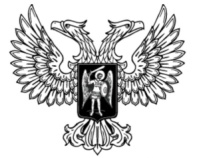 ДонецкАЯ НароднАЯ РеспубликАЗАКОНОб основах бюджетного устройства и бюджетного процесса В ДОНЕЦКОЙ НАРОДНОЙ РЕСПУБЛИКЕПринят Постановлением Народного Совета 28 июня 2019 года(С изменениями, внесенными Законами от 04.09.2019 № 57-IIНС,от 15.01.2020 № 90-IIНС,от 14.02.2020 № 101-IIНС,от 21.02.2020 № 102-IIНС,от 28.03.2020 № 115-IIНС,от 03.04.2020 № 120-IIНС,от 24.04.2020 № 138-IIНС,от 24.04.2020 № 142-IIНС,от 26.05.2020 № 153-IIНС,от 17.07.2020 № 169-IIНС,от 01.09.2020 № 182-IIНС,от 20.11.2020 № 205-IIНС,от 28.12.2020 № 238-IIНС,от 26.03.2021 № 264-IIHC,от 21.05.2021 № 284-IIHC,от 04.06.2021 № 287-IIHC,от 30.06.2021 № 301-IIHC,от 24.12.2021 № 337-IIНС,от 05.03.2022 № 353-IIHCот 14.06.2022 № 379-IIHC)Раздел IОбщие положенияГлава 1. Основные положенияСтатья 1. Предмет регулирования настоящего ЗаконаНастоящий Закон регулирует бюджетные правоотношения в Донецкой Народной Республике, устанавливает общие принципы бюджетного законодательства Донецкой Народной Республики, организации и функционирования бюджетной системы Донецкой Народной Республики, определяет основы бюджетного процесса и межбюджетных отношений, основания применения и виды бюджетных мер принуждения за совершение бюджетных нарушений.Статья 2. Основные понятия, применяемые в настоящем Законе1. В настоящем Законе применяются следующие основные понятия:1) администратор доходов бюджета – государственный орган, орган управления государственным внебюджетным фондом, Центральный Республиканский Банк Донецкой Народной Республики, бюджетное учреждение, осуществляющие в соответствии с законодательством Донецкой Народной Республики начисление, учет и контроль правильности исчисления, полноты и своевременности уплаты, а также взыскание платежей (пеней и штрафов по ним), являющихся доходами бюджетов бюджетной системы Донецкой Народной Республики, если иное не установлено настоящим Законом;2) администратор источников финансирования дефицита бюджета – государственный орган, орган управления государственным внебюджетным фондом, иная организация, имеющие право в соответствии с настоящим Законом осуществлять операции с источниками финансирования дефицитов бюджетов бюджетной системы Донецкой Народной Республики;3) бюджет – форма образования и расходования денежных средств, предназначенных для финансового обеспечения задач и функций государства 
и местного самоуправления;4) бюджетная роспись – документ, который составляется и ведется главным распорядителем бюджетных средств (главным администратором источников финансирования дефицита бюджета) в соответствии с настоящим Законом в целях исполнения бюджета по расходам (источникам финансирования дефицита бюджета);5) бюджетная система Донецкой Народной Республики – основанная на экономических отношениях и государственном устройстве Донецкой Народной Республики, регулируемая законодательством Донецкой Народной Республики совокупность Республиканского бюджета Донецкой Народной Республики, местных бюджетов и бюджетов государственных внебюджетных фондов;6) бюджетная смета – документ, устанавливающий в соответствии 
с классификацией расходов бюджетов бюджетной системы Донецкой Народной Республики лимиты бюджетных обязательств бюджетного учреждения;7) бюджетная ссуда – денежные средства, предоставляемые одним бюджетом бюджетной системы Донецкой Народной Республики другому бюджету на возвратной, безвозмездной или возмездной основе на срок не более шести месяцев в пределах финансового года;8) бюджетное устройство – организация бюджетной системы Донецкой Народной Республики и взаимосвязей между ее отдельными звеньями, включающая в себя структуру, принципы функционирования бюджетной системы Донецкой Народной Республики и бюджетную классификацию Донецкой Народной Республики;9) бюджетное учреждение – государственное или муниципальное учреждение, финансовое обеспечение выполнения функций которого, в том числе по оказанию государственных услуг физическим и юридическим лицам, осуществляется за счет средств соответствующего бюджета на основе бюджетной сметы. Бюджетные учреждения являются неприбыльными;10) бюджетные ассигнования – предельные объемы денежных средств, предусмотренных в соответствующем финансовом году для исполнения бюджетных обязательств;11) бюджетные инвестиции – бюджетные средства, направляемые 
на создание или увеличение за счет средств бюджета стоимости государственного или муниципального имущества;12) бюджетные обязательства – расходные обязательства, подлежащие исполнению в соответствующем финансовом году; 13) бюджетные полномочия – установленные настоящим Законом и иными актами бюджетного законодательства Донецкой Народной Республики права и обязанности органов государственной власти, органов местного самоуправления и иных участников бюджетного процесса по регулированию бюджетных правоотношений, организации и осуществлению бюджетного процесса;14) бюджетные правоотношения – отношения, возникающие в процессе формирования доходов и осуществления расходов бюджетов бюджетной системы Донецкой Народной Республики, осуществления государственных заимствований, регулирования государственного долга между субъектами бюджетных правоотношений, а также в связи с организацией и осуществлением бюджетного процесса в Донецкой Народной Республике;15) бюджетные трансферты – средства, предоставляемые из бюджета 
на безвозмездной и безвозвратной основе, в том числе предоставляемые одним бюджетом бюджетной системы Донецкой Народной Республики другому бюджету бюджетной системы Донецкой Народной Республики (межбюджетные трансферты);16) бюджетный кредит – денежные средства, предоставляемые одним бюджетом бюджетной системы Донецкой Народной Республики другому бюджету, юридическому лицу (за исключением бюджетных учреждений), иностранному государству, иностранному юридическому лицу на возвратной и возмездной основах;17) бюджетный процесс – регламентированная настоящим Законом и иными актами бюджетного законодательства Донецкой Народной Республики деятельность органов государственной власти, органов местного самоуправления и иных участников бюджетного процесса по составлению, рассмотрению, утверждению и исполнению бюджетов бюджетной системы Донецкой Народной Республики, контролю их исполнения, осуществлению бюджетного учета, составлению, рассмотрению и утверждению бюджетной отчетности;18) ведомственная структура расходов бюджета – распределение бюджетных ассигнований, предусмотренных законом (решением) о бюджете 
на соответствующий финансовый год, по главным распорядителям бюджетных средств в соответствии с классификацией расходов бюджетов бюджетной системы Донецкой Народной Республики;19) внешний долг – денежные обязательства перед кредиторами – нерезидентами Донецкой Народной Республики; 20) внутренний долг – денежные обязательства перед кредиторами – резидентами Донецкой Народной Республики;21) временный кассовый разрыв – прогнозируемая в определенный период текущего финансового года недостаточность на едином счете бюджета денежных средств, необходимых для осуществления кассовых выплат из бюджета;22) главный администратор доходов бюджета – определенный законом 
о бюджете орган государственной власти (государственный орган), орган управления государственным внебюджетным фондом, Центральный Республиканский Банк Донецкой Народной Республики, орган местного самоуправления, бюджетное учреждение, иная организация, имеющие в своем ведении администраторов доходов бюджета и (или) являющиеся администраторами доходов бюджета, если иное не установлено настоящим Законом;23) главный администратор источников финансирования дефицита бюджета – определенный законом о бюджете орган государственной власти (государственный орган), орган управления государственным внебюджетным фондом, орган местного самоуправления, иная организация, имеющие в своем ведении администраторов источников финансирования дефицита бюджета и (или) являющиеся администраторами источников финансирования дефицита бюджета;24) главный распорядитель бюджетных средств (главный распорядитель средств соответствующего бюджета) – орган государственной власти (государственный орган), орган управления государственным внебюджетным фондом, орган местного самоуправления, наиболее значимое учреждение науки, образования, культуры и здравоохранения, а также учреждение, созданное в соответствии с международным договором (соглашением), указанное в ведомственной структуре расходов бюджета, имеющие право распределять бюджетные ассигнования и лимиты бюджетных обязательств между подведомственными распорядителями и (или) получателями бюджетных средств, если иное не установлено настоящим Законом;25) государственная гарантия – вид долгового обязательства, в силу которого государство (гарант) обязано при наступлении предусмотренного 
в гарантии события (гарантийного случая) уплатить лицу, в пользу которого предоставлена гарантия (бенефициару), по его письменному требованию определенную в обязательстве денежную сумму за счет средств Республиканского бюджета Донецкой Народной Республики в соответствии с условиями даваемого гарантом обязательства отвечать 
за исполнение третьим лицом (принципалом) его обязательств перед бенефициаром;26) государственный внебюджетный фонд – форма образования 
и расходования денежных средств, образуемых вне республиканского и местных бюджетов, предназначенных для реализации конституционных прав граждан на охрану здоровья и социальное обеспечение, а также для удовлетворения иных социальных нужд;27) государственный долг – обязательства, возникающие из республиканских и муниципальных заимствований, государственных гарантий по обязательствам третьих лиц, другие обязательства в соответствии с видами долговых обязательств, установленными настоящим Законом, принятые на себя Донецкой Народной Республикой (республиканский долг) или административно-территориальной единицей Донецкой Народной Республики (муниципальный долг);28) денежные обязательства – обязанность получателя бюджетных средств уплатить бюджету, физическому или юридическому лицу за счет средств бюджета определенные денежные средства в соответствии с выполненными условиями гражданско-правовой сделки, заключенной в рамках его бюджетных полномочий, или в соответствии с положениями закона, иного нормативного правового акта, условиями договора или соглашения;29) дефицит бюджета – превышение расходов бюджета над его доходами;30) дотации – бюджетные трансферты, предоставляемые без установления направлений и (или) условий их использования;31) доходы бюджета – поступающие в бюджет денежные средства, 
за исключением средств, являющихся в соответствии с настоящим Законом источниками финансирования дефицита бюджета; 32) единый счет бюджета – счет (совокупность счетов для Республиканского бюджета Донецкой Народной Республики, местных бюджетов, бюджетов государственных внебюджетных фондов), открытый (открытых) Республиканскому казначейству Донецкой Народной Республики в Центральном Республиканском Банке Донецкой Народной Республики отдельно по каждому бюджету бюджетной системы Донецкой Народной Республики для учета средств бюджета и осуществления операций 
по кассовым поступлениям в бюджет и кассовым выплатам из бюджета;33) кассовое обслуживание исполнения бюджета – проведение и учет операций по кассовым поступлениям в бюджет и кассовым выплатам из бюджета;34) лимит бюджетных обязательств – объем прав в денежном выражении на принятие бюджетным учреждением бюджетных обязательств и (или) их исполнение в текущем финансовом году (текущем финансовом году и плановом периоде); (Пункт 34 части 1 статьи 2 с изменениями, внесенными в соответствии с Законом от 28.12.2021 № 337-IIНС)35) межбюджетные отношения – взаимоотношения между публично-правовыми образованиями по вопросам регулирования бюджетных правоотношений, организации и осуществления бюджетного процесса;36) нерезидент Донецкой Народной Республики – физические и юридические лица, не являющиеся резидентами Донецкой Народной Республики, а также иностранные государства и иные субъекты международного права;37) обоснование бюджетных ассигнований – документ, характеризующий бюджетные ассигнования в очередном финансовом году (очередном финансовом году и плановом периоде);(Пункт 37 части 1 статьи 2 с изменениями, внесенными в соответствии с Законом от 28.12.2021 № 337-IIНС)38) отчетный финансовый год – год, предшествующий текущему финансовому году;39) очередной финансовый год – год, следующий за текущим финансовым годом;391) плановый период – два финансовых года, следующие за очередным финансовым годом;(Пункт 391 части 1 статьи 2 введен Законом от 28.12.2021 № 337-IIНС)40) получатель бюджетных средств (получатель средств соответствующего бюджета) – орган государственной власти, орган управления государственным внебюджетным фондом, орган местного самоуправления, бюджетное учреждение, находящееся в ведении главного распорядителя (распорядителя) бюджетных средств, имеющие право на принятие и (или) исполнение бюджетных обязательств в соответствующем финансовом году и отвечающие за целевое и эффективное использование полученных бюджетных средств;41) профицит бюджета – превышение доходов бюджета над его расходами;42) публично-правовое образование – Донецкая Народная Республика и административно-территориальные единицы Донецкой Народной Республики;43) публичные нормативные обязательства – публичные обязательства перед физическим лицом, подлежащие исполнению в денежной форме 
в установленном соответствующим законом, иным нормативным правовым актом размере или имеющие установленный порядок его индексации, за исключением выплат физическому лицу, предусмотренных статусом государственных служащих, а также лиц, замещающих государственные должности, работников бюджетных учреждений, лиц, обучающихся в государственных образовательных учреждениях;44) публичные обязательства – обусловленные законом, иным нормативным правовым актом расходные обязательства публично-правового образования перед физическим или юридическим лицом, иным публично-правовым образованием, подлежащие исполнению в установленном соответствующим законом, иным нормативным правовым актом размере или имеющие установленный указанным законом, актом порядок его определения (расчета, индексации);45) распорядитель бюджетных средств (распорядитель средств соответствующего бюджета) – орган государственной власти, орган управления государственным внебюджетным фондом, орган местного самоуправления, иное бюджетное учреждение, имеющие право распределять бюджетные ассигнования и лимиты бюджетных обязательств между подведомственными получателями бюджетных средств;46) расходные обязательства – обусловленные законом, иным нормативным правовым актом, договором или соглашением обязанности публично-правового образования или действующего от его имени бюджетного учреждения предоставить физическому или юридическому лицу, иному публично-правовому образованию, субъекту международного права средства из соответствующего бюджета;47) расходы бюджета – выплачиваемые из бюджета денежные средства, 
за исключением средств, являющихся в соответствии с настоящим Законом источниками финансирования дефицита бюджета;48) резидент Донецкой Народной Республики – гражданин Донецкой Народной Республики и иные физические лица, постоянно проживающие в Донецкой Народной Республике (в том числе временно находящиеся 
за ее пределами), юридические лица, образованные в соответствии 
с законодательством Донецкой Народной Республики, их филиалы и представительства, находящиеся за пределами Донецкой Народной Республики, дипломатические представительства, консульские учреждения Донецкой Народной Республики и иные официальные представительства Донецкой Народной Республики, находящиеся за пределами Донецкой Народной Республики, а также Донецкая Народная Республика и административно-территориальные единицы Донецкой Народной Республики;49) сводная бюджетная роспись – документ, который составляется и ведется финансовым органом (органом управления государственным внебюджетным фондом) в соответствии с настоящим Законом в целях организации исполнения бюджета по расходам бюджета и источникам финансирования дефицита бюджета;50) собственные доходы бюджета – виды доходов, закрепленные законодательством Донецкой Народной Республики полностью или частично за соответствующими бюджетами бюджетной системы Донецкой Народной Республики, за исключением межбюджетных трансфертов;51) субвенции – бюджетные трансферты, предоставляемые на осуществление определенных целевых расходов;52) (Пункт 52 части 1 статьи 2 утратил силу в соответствии с Законом от 21.05.2021 № 284-IIНС)53) текущий финансовый год – год, в котором осуществляется исполнение бюджета, составление и рассмотрение проекта бюджета на очередной финансовый год (очередной финансовый год и плановый период);(Пункт 53 части 1 статьи 2 с изменениями, внесенными в соответствии с Законом от 28.12.2021 № 337-IIНС)531) условно утверждаемые (утвержденные) расходы – не распределенные в плановом периоде в соответствии с классификацией расходов бюджетов бюджетной системы Донецкой Народной Республики бюджетные ассигнования;(Пункт 531 части 1 статьи 2 введен Законом от 28.12.2021 № 337-IIНС)54) финансовый орган – республиканский орган исполнительной власти, реализующий государственную политику в сфере финансов, а также подразделение органа местного самоуправления Донецкой Народной Республики, уполномоченное осуществлять составление и организацию исполнения местного бюджета (местный финансовый орган);55) целевая программа – увязанный по ресурсам, исполнителям и срокам осуществления комплекс мероприятий, обеспечивающих эффективное решение целевых задач, который утверждается уполномоченными органами и финансируется в установленном порядке (полностью или частично) за счет средств соответствующих бюджетов бюджетной системы Донецкой Народной Республики.2. Для целей настоящего Закона под административно-территориальными единицами Донецкой Народной Республики понимаются районы Донецкой Народной Республики и города республиканского значения.Статья 3. Финансовый годФинансовый год для всех бюджетов бюджетной системы Донецкой Народной Республики устанавливается с 1 января по 31 декабря текущего года.Глава 2. Бюджетное законодательство Донецкой Народной РеспубликиСтатья 4. Бюджетное законодательство Донецкой Народной Республики1. Бюджетное законодательство основывается на Конституции Донецкой Народной Республики и включает в себя:1) настоящий Закон и принятые в соответствии с ним законы, регулирующие вопросы бюджетных правоотношений;2) указы и распоряжения Главы Донецкой Народной Республики, регулирующие вопросы бюджетных правоотношений;3) постановления и распоряжения Правительства Донецкой Народной Республики, регулирующие вопросы бюджетных правоотношений и принимаемые на основании и во исполнение настоящего Закона, принятых в соответствии с ним законов, регулирующих вопросы бюджетных правоотношений, и нормативных правовых актов Главы Донецкой Народной Республики;4) нормативные правовые акты, принимаемые республиканским органом исполнительной власти, реализующим государственную политику в сфере финансов, в том числе совместно (по согласованию) с другими государственными органами или Центральным Республиканским Банком Донецкой Народной Республики в случаях и пределах, предусмотренных настоящим Законом, а также принятыми в соответствии с ним законами, регулирующими вопросы бюджетных правоотношений, нормативными правовыми актами Главы Донецкой Народной Республики и Правительства Донецкой Народной Республики;5) решения органов местного самоуправления, регулирующие вопросы бюджетных правоотношений, принимаемые в случаях и пределах, предусмотренных настоящим Законом и принятыми в соответствии с ним законами, регулирующими вопросы бюджетных правоотношений;6) нормативные правовые акты органов местного самоуправления, принимаемые в случаях и пределах, предусмотренных настоящим Законом, а также принятыми в соответствии с ним законами, регулирующими вопросы бюджетных правоотношений, нормативными правовыми актами Главы Донецкой Народной Республики и Правительства Донецкой Народной Республики во исполнение решений органов местного самоуправления.2. Международные договоры Донецкой Народной Республики, регулирующие вопросы бюджетных правоотношений, применяются к бюджетным правоотношениям непосредственно, за исключением случаев, когда из международного договора следует, что для их применения требуется издание внутригосударственного акта.Статья 5. Действие закона (решения) о бюджете во времени(Наименование статьи 5 изложено в новой редакции в соответствии с Законом от 28.12.2021 № 337-IIНС)1. Закон о Республиканском бюджете Донецкой Народной Республики, решения органов местного самоуправления о бюджете должны вступать в силу с 1 января очередного финансового года. (Часть 1 статьи 5 с изменениями, внесенными в соответствии с Законом от 28.12.2021 № 337-IIНС)2. Принятие закона о Республиканском бюджете Донецкой Народной Республики на другой период, чем предусмотрено статьей 3 настоящего Закона, может быть осуществлено только в условиях чрезвычайного или военного положения.3. В случае принятия закона о Республиканском бюджете Донецкой Народной Республики на другой период, чем предусмотрено статьей 3 настоящего Закона, решения органов местного самоуправления о бюджете могут быть приняты на такой же период. РАЗДЕЛ IIБюджетное устройство Донецкой Народной РеспубликиГлава 3. Бюджетная система Донецкой Народной РеспубликиСтатья 6. Структура бюджетной системы Донецкой Народной РеспубликиК бюджетам бюджетной системы Донецкой Народной Республики относятся:1) Республиканский бюджет Донецкой Народной Республики и бюджеты государственных внебюджетных фондов Донецкой Народной Республики; 2) местные бюджеты.Статья 7. Республиканский бюджет Донецкой Народной Республики и бюджеты государственных внебюджетных фондов Донецкой Народной Республики  1. Республиканский бюджет Донецкой Народной Республики и бюджеты государственных внебюджетных фондов Донецкой Народной Республики предназначены для исполнения республиканских расходных обязательств.2. Использование органами государственной власти иных форм образования и расходования денежных средств, предназначенных для исполнения республиканских расходных обязательств, не допускается, за исключением случаев, предусмотренных настоящим Законом.(Часть 2 статьи 7 изложена в новой редакции в соответствии с Законом от 24.04.2020 № 142-IIНС) Статья 8. Местный бюджет1. Местный бюджет предназначен для исполнения муниципальных расходных обязательств.2. Использование органами местного самоуправления иных форм образования и расходования денежных средств для исполнения муниципальных расходных обязательств не допускается.3. Местный бюджет составляется, рассматривается, утверждается и исполняется в районах Донецкой Народной Республики и городах республиканского значения.4. В качестве составной части местных бюджетов Донецкой Народной Республики и городов республиканского значения утверждаются сметы доходов и расходов других населенных пунктов (городов в районе, поселков, сел) Донецкой Народной Республики в соответствии 
с установленным административно-территориальным делением. 5. Размер бюджетных ассигнований, предусмотренных в местном бюджете для исполнения расходных обязательств города в районе, поселка, села, определяется органом местного самоуправления с учетом доли доходов указанных населенных пунктов в общем объеме собственных доходов соответствующего местного бюджета. Статья 9. Правовая форма бюджетовРеспубликанский бюджет Донецкой Народной Республики, бюджеты государственных внебюджетных фондов Донецкой Народной Республики разрабатываются и утверждаются в форме законов, местные бюджеты разрабатываются и утверждаются в форме нормативных правовых актов (решений) органов местного самоуправления. Статья 10. Государственный бюджет Донецкой Народной РеспубликиРеспубликанский бюджет Донецкой Народной Республики и свод местных бюджетов (без учета межбюджетных трансфертов) образуют государственный бюджет Донецкой Народной Республики. Статья 11. Бюджетная классификация Донецкой Народной Республики1. Бюджетная классификация Донецкой Народной Республики является группировкой доходов, расходов и источников финансирования дефицитов бюджетов бюджетной системы Донецкой Народной Республики, используемой для составления и исполнения бюджетов, составления бюджетной отчетности, обеспечивающей сопоставимость показателей бюджетов бюджетной системы Донецкой Народной Республики. 2. Определение принципов назначения, структуры кодов бюджетной классификации Донецкой Народной Республики, а также присвоение кодов составным частям бюджетной классификации Донецкой Народной Республики, которые в соответствии с настоящим Законом являются едиными для бюджетов бюджетной системы Донецкой Народной Республики, осуществляются республиканским органом исполнительной власти, реализующим  государственную политику в сфере финансов.Глава 4. Принципы бюджетной системы Донецкой Народной РеспубликиСтатья 12. Перечень принципов бюджетной системы Донецкой Народной РеспубликиБюджетная система Донецкой Народной Республики основывается на принципах:1) единства бюджетной системы Донецкой Народной Республики;2) самостоятельности бюджетов;3) полноты отражения доходов, расходов и источников финансирования дефицитов бюджетов;4) сбалансированности бюджета;5) эффективности использования бюджетных средств;6) общего (совокупного) покрытия расходов бюджетов;7) прозрачности (открытости) бюджетного процесса;8) достоверности бюджета;9) адресности и целевого характера бюджетных средств; 10) подведомственности расходов бюджетов;11) единства кассы.Статья 13. Принцип единства бюджетной системы Донецкой Народной РеспубликиПринцип единства бюджетной системы Донецкой Народной Республики означает:1) единство бюджетного законодательства Донецкой Народной Республики;2) принципов организации и функционирования бюджетной системы Донецкой Народной Республики;3) форм бюджетной документации и бюджетной отчетности;4) бюджетной классификации бюджетной системы Донецкой Народной Республики;5) бюджетных мер принуждения за нарушение бюджетного законодательства Донецкой Народной Республики;6) единый порядок установления и исполнения расходных обязательств;7) формирования доходов и осуществления расходов бюджетов бюджетной системы Донецкой Народной Республики;8) ведения бюджетного учета и составления бюджетной отчетности бюджетов бюджетной системы Донецкой Народной Республики и бюджетных учреждений.Статья 14. Принцип самостоятельности бюджетовПринцип самостоятельности бюджетов означает:1) право и обязанность органов государственной власти и органов местного самоуправления самостоятельно осуществлять бюджетный процесс в соответствии с установленными настоящим Законом и другими актами бюджетного законодательства Донецкой Народной Республики бюджетными полномочиями;2) право и обязанность органов государственной власти и органов местного самоуправления в соответствии с настоящим Законом самостоятельно обеспечивать сбалансированность соответствующих бюджетов и эффективность использования бюджетных средств;3) право органов государственной власти и органов местного самоуправления устанавливать в соответствии с законодательством Донецкой Народной Республики налоги и сборы, доходы от которых подлежат зачислению в соответствующие бюджеты бюджетной системы Донецкой Народной Республики;4) право органов государственной власти и органов местного самоуправления в соответствии с настоящим Законом самостоятельно определять формы и направления расходования средств бюджетов, за исключением расходов, финансовое обеспечение которых осуществляется за счет межбюджетных субсидий и субвенций;5) недопустимость установления расходных обязательств, подлежащих исполнению за счет доходов и источников финансирования дефицитов других бюджетов бюджетной системы Донецкой Народной Республики, а также расходных обязательств, подлежащих исполнению одновременно за счет средств двух и более бюджетов бюджетной системы Донецкой Народной Республики или без определения бюджета, за счет средств которого должно осуществляться исполнение соответствующих расходных обязательств;6) право органов государственной власти и органов местного самоуправления предоставлять средства из бюджета на исполнение расходных обязательств, устанавливаемых иными органами государственной власти и органами местного самоуправления, исключительно в форме межбюджетных трансфертов;7) недопустимость введения в действие в течение текущего финансового года органами государственной власти и органами местного самоуправления изменений бюджетного и (или) налогового законодательства Донецкой Народной Республики, законодательства о других обязательных платежах, приводящих к увеличению расходов и (или) снижению доходов других бюджетов бюджетной системы Донецкой Народной Республики, без внесения изменений в законы (решения) о соответствующих бюджетах, предусматривающих компенсацию увеличения расходов, снижения доходов;8) недопустимость изъятия дополнительных доходов, экономии по расходам бюджетов, полученных в результате эффективного исполнения бюджетов.Статья 15. Принцип полноты отражения доходов, расходов и источников финансирования дефицитов бюджетовПринцип полноты отражения доходов, расходов и источников финансирования дефицитов бюджетов означает, что все доходы, расходы 
и источники финансирования дефицитов бюджетов в обязательном порядке 
и в полном объеме отражаются в соответствующих бюджетах.Статья 16. Принцип сбалансированности бюджета1. Принцип сбалансированности бюджета означает, что объем предусмотренных бюджетом расходов должен соответствовать суммарному объему доходов бюджета и поступлений источников финансирования его дефицита, уменьшенных на суммы выплат из бюджета, связанных с источниками финансирования дефицита бюджета и изменением остатков на счетах по учету средств бюджетов.2. При составлении, утверждении и исполнении бюджета участники бюджетного процесса должны исходить из необходимости минимизации размера дефицита бюджета.Статья 17. Принцип эффективности использования бюджетных средствПринцип эффективности использования бюджетных средств означает, 
что при составлении и исполнении бюджетов участники бюджетного процесса 
в рамках установленных им бюджетных полномочий должны исходить 
из необходимости достижения заданных результатов с использованием наименьшего объема средств (экономности) и (или) достижения наилучшего результата с использованием определенного бюджетом объема средств (результативности).Статья 18. Принцип общего (совокупного) покрытия расходов бюджетовПринцип общего (совокупного) покрытия расходов бюджетов означает, 
что расходы бюджета не могут быть увязаны с определенными доходами бюджета и источниками финансирования дефицита бюджета, если иное не предусмотрено законом (решением) о бюджете в части, касающейся:1) создания целевых бюджетных фондов;2) субвенций и субсидий, полученных из других бюджетов бюджетной системы Донецкой Народной Республики;3) добровольных взносов, пожертвований, средств самообложения граждан;4) расходов бюджета, осуществляемых в соответствии с международными договорами Донецкой Народной Республики;5) расходов бюджета, осуществляемых за пределами Донецкой Народной Республики.Статья 19. Принцип прозрачности (открытости) бюджетного процесса1. Принцип прозрачности (открытости) бюджетного процесса означает:1) обязательное опубликование в средствах массовой информации утвержденных бюджетов и отчетов об их исполнении, полноту представления информации о ходе исполнения бюджетов, а также доступность иных 
сведений о бюджетах по решению Народного Совета Донецкой 
Народной Республики, органов местного самоуправления;2) обязательную открытость для общества и средств массовой информации проектов бюджетов, внесенных в Народный Совет Донецкой Народной Республики и органы местного самоуправления, процедур рассмотрения и принятия решений по проектам бюджетов по решению Народного Совета Донецкой Народной Республики, органов местного самоуправления;3) стабильность и (или) преемственность бюджетной классификации Донецкой Народной Республики, а также обеспечение сопоставимости показателей бюджета отчетного, текущего и очередного финансового года (очередного финансового года и планового периода).(Пункт 3 части 1 статьи 19 с изменениями, внесенными в соответствии с Законом от 28.12.2021 № 337-IIНС)2. Принцип прозрачности (открытости) бюджетного процесса реализуется 
с соблюдением требований, установленных законодательством Донецкой Народной Республики о государственной тайне.  3. Секретные статьи могут утверждаться только в составе Республиканского бюджета Донецкой Народной Республики. Секретные статьи Республиканского бюджета Донецкой Народной Республики рассматриваются 
на закрытом заседании Народного Совета Донецкой Народной Республики.Статья 20. Принцип достоверности бюджетаПринцип достоверности бюджета означает надежность показателей прогноза социально-экономического развития Донецкой Народной Республики и реалистичность расчета доходов и расходов бюджета.Статья 21. Принцип адресности и целевого характера бюджетных средствПринцип адресности и целевого характера бюджетных средств означает, 
что бюджетные ассигнования и лимиты бюджетных обязательств доводятся 
до конкретных получателей бюджетных средств с указанием цели 
их использования.Статья 22. Принцип подведомственности расходов бюджетов1. Принцип подведомственности расходов бюджетов означает, что получатели бюджетных средств вправе получать бюджетные ассигнования и лимиты бюджетных обязательств только от главного распорядителя (распорядителя) бюджетных средств, в ведении которого они находятся.2. Главные распорядители (распорядители) бюджетных средств не вправе распределять бюджетные ассигнования и лимиты бюджетных обязательств распорядителям и получателям бюджетных средств, не включенным в перечень подведомственных им распорядителей и получателей бюджетных средств в соответствии со статьей 86 настоящего Закона.3. Распорядитель и получатель бюджетных средств могут быть включены 
в перечень подведомственных распорядителей и получателей бюджетных средств только одного главного распорядителя бюджетных средств.4. Подведомственность получателя бюджетных средств главному распорядителю (распорядителю) бюджетных средств возникает в силу закона Донецкой Народной Республики, нормативного правового акта Главы Донецкой Народной Республики, Правительства Донецкой Народной Республики, органа местного самоуправления.Статья 23. Принцип единства кассыПринцип единства кассы означает зачисление всех кассовых поступлений 
и осуществление всех кассовых выплат с единого счета бюджета, за исключением операций по исполнению бюджетов, осуществляемых в соответствии с нормативными правовыми актами органов государственной власти и местного самоуправления за пределами территории соответственно Донецкой Народной Республики, административно-территориальной единицы Донецкой Народной Республики.Глава 5. Бюджеты государственных внебюджетных фондовСтатья 24. Правовой статус государственных внебюджетных фондов Донецкой Народной Республики1. Создание государственных внебюджетных фондов Донецкой Народной Республики, определение источников формирования их бюджетов, целей и порядка использования осуществляются в соответствии с законами Донецкой Народной Республики или по решению Главы Донецкой Народной Республики.2. Органом управления государственным внебюджетным фондом является государственное учреждение, на которое в соответствии с законом или иным нормативным правовым актом возложены функции по сбору и контролю поступления средств, формирующих доходы государственного внебюджетного фонда, а также по управлению средствами бюджета государственного внебюджетного фонда и их использованию.3. Средства государственных внебюджетных фондов Донецкой Народной Республики находятся в государственной собственности.Статья 25. Состав бюджетов государственных внебюджетных фондов Донецкой Народной РеспубликиВ состав бюджетов государственных внебюджетных фондов Донецкой Народной Республики входят:1) бюджет Пенсионного фонда Донецкой Народной Республики;2) бюджет Фонда социального страхования по временной нетрудоспособности и в связи с материнством Донецкой Народной Республики;3) бюджет Фонда социального страхования от несчастных случаев 
на производстве и профессиональных заболеваний Донецкой Народной Республики;4) бюджет Республиканского центра занятости Донецкой Народной Республики.Статья 26. Порядок составления, рассмотрения и утверждения бюджетов государственных внебюджетных фондов Донецкой Народной Республики1. Проекты бюджетов государственных внебюджетных фондов Донецкой Народной Республики составляются органами управления указанных фондов на очередной финансовый год и плановый период и представляются в установленном порядке в Правительство Донецкой Народной Республики.(Абзац первый части 1 статьи 26 с изменениями, внесенными в соответствии с Законом от 28.12.2021 № 337-IIНС)Проекты бюджетов государственных внебюджетных фондов Донецкой Народной Республики должны содержать показатели доходов и расходов, определяемые в соответствии со статьей 27 настоящего Закона.(Абзац второй части 1 статьи 26 с изменениями, внесенными в соответствии с Законом от 28.12.2021 № 337-IIНС)2. Согласованные проекты бюджетов государственных внебюджетных фондов Донецкой Народной Республики в виде соответствующих законопроектов в установленном порядке направляются Правительством Донецкой Народной Республики в Народный Совет Донецкой Народной Республики.3. В Народном Совете Донецкой Народной Республики проекты бюджетов государственных внебюджетных фондов Донецкой Народной Республики направляются в комитеты Народного Совета Донецкой Народной Республики для внесения замечаний и предложений. 4. Бюджеты государственных внебюджетных фондов Донецкой Народной Республики принимаются в соответствии с Регламентом Народного Совета Донецкой Народной Республики в форме законов не позднее принятия закона о Республиканском бюджете Донецкой Народной Республики на очередной финансовый год и плановый период.В случае внесения проекта бюджета государственного внебюджетного фонда Донецкой Народной Республики на очередной финансовый год и плановый период с дефицитом утверждаются источники финансирования соответствующего дефицита.(Часть 4 статьи 26 с изменениями, внесенными в соответствии с Законом от 28.12.2021 № 337-IIНС)5. Принятые Народным Советом Донецкой Народной Республики бюджеты государственных внебюджетных фондов Донецкой Народной Республики направляются Главе Донецкой Народной Республики для подписания и обнародования в порядке, установленном законом Донецкой Народной Республики.6. Внесение изменений в закон о бюджете государственного внебюджетного фонда Донецкой Народной Республики осуществляется в порядке, предусмотренном для внесения изменений в закон о Республиканском бюджете Донецкой Народной Республики. (Часть 6 статьи 26 с изменениями, внесенными в соответствии с Законом от 28.12.2021 № 337-IIНС)Статья 27. Доходы и расходы бюджетов государственных внебюджетных фондов Донецкой Народной Республики1. Виды и порядок зачисления доходов в бюджеты государственных внебюджетных фондов Донецкой Народной Республики определяются законодательством Донецкой Народной Республики.2. Расходы бюджетов государственных внебюджетных фондов Донецкой Народной Республики осуществляются исключительно на цели, определенные законодательством Донецкой Народной Республики, в соответствии с бюджетами указанных фондов, утвержденными законами.Статья 28. Отчеты об исполнении бюджетов государственных внебюджетных фондов Донецкой Народной Республики1. Отчеты об исполнении бюджетов государственных внебюджетных фондов Донецкой Народной Республики составляются органами управления соответствующих фондов и в установленном порядке представляются в Правительство Донецкой Народной Республики.Ежегодно не позднее 1 апреля текущего года отчеты об исполнении бюджетов государственных внебюджетных фондов Донецкой Народной Республики за отчетный финансовый год представляются Правительством Донецкой Народной Республики в Счетную палату Донецкой Народной Республики для их внешней проверки.2. Счетная палата Донецкой Народной Республики проводит проверку отчетов об исполнении бюджетов государственных внебюджетных фондов Донецкой Народной Республики за отчетный финансовый год, готовит заключения на них и не позднее 1 мая текущего года представляет заключения на соответствующие отчеты об исполнении бюджетов государственных внебюджетных фондов Донецкой Народной Республики в Народный Совет Донецкой Народной Республики, а также направляет их Главе Донецкой Народной Республики и в Правительство Донецкой Народной Республики.3. Правительство Донецкой Народной Республики представляет Главе Донецкой Народной Республики отчеты об исполнении бюджетов государственных внебюджетных фондов Донецкой Народной Республики 
за отчетный финансовый год, а также проекты законов об исполнении бюджетов государственных внебюджетных фондов Донецкой Народной Республики за отчетный финансовый год и иную бюджетную отчетность об исполнении бюджетов государственных внебюджетных фондов Донецкой Народной Республики в установленном порядке.4. Глава Донецкой Народной Республики не позднее 1 апреля текущего года направляет проекты законов об исполнении бюджетов государственных внебюджетных фондов Донецкой Народной Республики за отчетный финансовый год и иные материалы, представленные Правительством Донецкой Народной Республики в соответствии с частью 3 настоящей статьи, 
в Народный Совет Донецкой Народной Республики в порядке законодательной инициативы.5. По результатам рассмотрения годовых отчетов об исполнении бюджетов государственных внебюджетных фондов Донецкой Народной Республики Народный Совет Донецкой Народной Республики в срок до 1 июня текущего года принимает либо отклоняет законы об исполнении бюджетов государственных внебюджетных фондов Донецкой Народной Республики.Статья 29. Контроль исполнения бюджетов государственных внебюджетных фондовКонтроль исполнения бюджетов государственных внебюджетных фондов осуществляется в порядке, установленном настоящим Законом.Глава 6. Доходы бюджетовСтатья 30. Формирование доходов бюджетовДоходы бюджетов формируются в соответствии с бюджетным и налоговым законодательством Донецкой Народной Республики, законодательством об иных обязательных платежах.Статья 31. Зачисление доходов в бюджет 1. Доходы от налогов, сборов, иных обязательных платежей, других поступлений, являющихся источниками формирования доходов бюджетов бюджетной системы Донецкой Народной Республики, зачисляются на единый счет бюджета для их распределения в соответствии с нормативами, установленными настоящим Законом и иными законами, между Республиканским бюджетом Донецкой Народной Республики, местными бюджетами, а также бюджетами государственных внебюджетных фондов Донецкой Народной Республики в случаях, предусмотренных законодательством Донецкой Народной Республики.Республиканское казначейство Донецкой Народной Республики осуществляет учет доходов, поступивших в бюджетную систему Донецкой Народной Республики, и их распределение между бюджетами в соответствии с кодом бюджетной классификации Донецкой Народной Республики, указанным в расчетном документе на зачисление средств на единый счет бюджета в соответствии с настоящим Законом.2. Денежные средства считаются поступившими в доходы соответствующего бюджета бюджетной системы Донецкой Народной Республики с момента их зачисления на единый счет данного бюджета.Статья 32. Виды доходов бюджетов1. К доходам бюджетов относятся налоговые доходы, неналоговые доходы и безвозмездные поступления.2. К налоговым доходам бюджетов относятся доходы от предусмотренных налоговым законодательством Донецкой Народной Республики республиканских и местных налогов, в том числе от налогов, предусмотренных специальными налоговыми режимами, а также от установленных законом сборов, включая государственную пошлину.3. К неналоговым доходам бюджетов относятся доходы от использования имущества, находящегося в государственной собственности, продажи материальных и нематериальных активов, внешнеэкономической деятельности, оказания платных услуг, а также платежи за пользование природными ресурсами, административные платежи и сборы, штрафные санкции, возмещение ущерба и иные неналоговые доходы. 4. К безвозмездным поступлениям относятся безвозмездные поступления 
от резидентов и нерезидентов Донецкой Народной Республики, а также межбюджетные трансферты.Статья 321. Перечень и реестры источников доходов бюджетов1. Республиканский орган исполнительной власти, реализующий государственную политику в сфере финансов, органы управления государственными внебюджетными фондами, местные финансовые органы обязаны вести реестры источников доходов бюджетов бюджетной системы Донецкой Народной Республики.2. Под перечнем источников доходов бюджетов бюджетной 
системы Донецкой Народной Республики понимается свод 
(перечень) республиканских и местных налогов, страховых взносов на обязательное социальное страхование, иных обязательных платежей, других поступлений, являющихся источниками формирования доходов бюджетов бюджетной системы Донецкой Народной Республики, с указанием правовых оснований их возникновения, порядка расчета (размеры, ставки, льготы) 
и иных характеристик источников доходов бюджетов бюджетной 
системы Донецкой Народной Республики, определяемых порядком формирования и ведения перечня источников доходов Донецкой Народной Республики.3. Под реестром источников доходов бюджета понимается 
свод информации о доходах бюджета по источникам доходов 
бюджетов бюджетной системы Донецкой Народной Республики, 
формируемой в процессе составления, утверждения и исполнения 
бюджета, на основании перечня источников доходов Донецкой Народной Республики.4. Реестр источников доходов Донецкой Народной Республики включает реестр источников доходов Республиканского бюджета Донецкой Народной Республики, реестры источников доходов местных бюджетов и реестры источников доходов бюджетов государственных внебюджетных 
фондов.5. Состав информации, порядок формирования и ведения перечня источников доходов Донецкой Народной Республики, общие требования к составу информации, порядку формирования и ведения реестра 
источников доходов Донецкой Народной Республики, реестра 
источников доходов Республиканского бюджета Донецкой Народной Республики, реестров источников доходов местных бюджетов 
и реестров источников доходов бюджетов государственных 
внебюджетных фондов определяются Правительством Донецкой Народной Республики.6. Реестр источников доходов Донецкой Народной Республики, 
реестр источников доходов Республиканского бюджета 
Донецкой Народной Республики, реестры источников 
доходов местных бюджетов и реестры источников доходов 
бюджетов государственных внебюджетных фондов формируются и 
ведутся в порядке, установленном республиканским органом 
исполнительной власти, реализующим государственную политику в сфере финансов.(Статья 321 введена Законом от 05.03.2022 № 353-IIНС)Статья 33. Доходы Республиканского бюджета Донецкой Народной Республики1. В Республиканский бюджет Донецкой Народной Республики зачисляются налоговые доходы от следующих республиканских налогов и сборов:1) подоходный налог с заработной платы (кроме выплат по контрактам и договорам) – по нормативу 50 процентов;2) подоходный налог с выплат по контрактам (договорам) – по нормативу 50 процентов;3) подоходный налог с самостоятельно задекларированных доходов – по нормативу 50 процентов;4) подоходный налог с заработной платы работников учреждений, организаций, которые финансируются за счет бюджета (кроме коммунальных предприятий) – по нормативу 50 процентов;5) налог на прибыль с юридических лиц – по нормативу 100 процентов;6) налог на прибыль с физических лиц – по нормативу 100 процентов;7) транспортный налог с юридических лиц – по нормативу 50 процентов;8) транспортный налог с физических лиц – по нормативу 50 процентов;9) сбор за специальное использование воды с юридических лиц – по нормативу 100 процентов;10) сбор за специальное использование воды с физических лиц – по нормативу 100 процентов;11) плата за пользование недрами субъектами хозяйствования – по нормативу 100 процентов;12) земельный налог с юридических лиц – по нормативу 25 процентов;13) арендная плата за землю с юридических лиц – по нормативу
25 процентов;14) земельный налог с физических лиц – по нормативу 25 процентов;15) арендная плата за землю с физических лиц – по нормативу
25 процентов;16) сбор за специальное использование водных биоресурсов с юридических лиц – по нормативу 25 процентов;17) сбор за специальное использование водных биоресурсов с физических лиц – по нормативу 25 процентов;18) налог с оборота с юридических лиц – по нормативу 100 процентов;19) налог с оборота с физических лиц – по нормативу 100 процентов;20) акцизный налог с произведенной на территории Донецкой Народной Республики ликеро-водочной продукции – по нормативу 100 процентов;21) акцизный налог с произведенной на территории Донецкой Народной Республики винной продукции – по нормативу 100 процентов;22) акцизный налог с произведенного на территории Донецкой Народной Республики пива – по нормативу 100 процентов;23) акцизный налог с произведенных на территории Донецкой Народной Республики табачных изделий, табака и промышленных заменителей табака, электронных систем доставки никотина, устройств для нагревания табака, жидкостей для электронных систем доставки никотина, табака (табачных изделий), предназначенного для потребления путем нагревания, – по нормативу 100 процентов;(Пункт 23 части 1 статьи 33 изложен в новой редакции в соответствии с Законом от 30.06.2021 № 301-IIНС)24) акцизный налог с ввезенной на таможенную территорию Донецкой Народной Республики ликеро-водочной продукции – по нормативу
100 процентов;25) акцизный налог с ввезенной на таможенную территорию Донецкой Народной Республики винной продукции – по нормативу 100 процентов;26) акцизный налог с ввезенного на таможенную территорию Донецкой Народной Республики пива – по нормативу 100 процентов;27) акцизный налог с ввезенных на таможенную территорию Донецкой Народной Республики табачных изделий, табака и промышленных заменителей табака, электронных систем доставки никотина, устройств для нагревания табака, жидкостей для электронных систем доставки никотина, табака (табачных изделий), предназначенного для потребления путем нагревания, – по нормативу 100 процентов;(Пункт 27 части 1 статьи 33 изложен в новой редакции в соответствии с Законом от 30.06.2021 № 301-IIНС)28) акцизный налог с произведенного на территории Донецкой Народной Республики бензина – по нормативу 100 процентов;29) акцизный налог с произведенного на территории Донецкой Народной Республики дизельного топлива – по нормативу 100 процентов;30) акцизный налог с произведенных на территории Донецкой Народной Республики прочих нефтепродуктов – по нормативу 100 процентов;31) акцизный налог с произведенного на территории Донецкой Народной Республики сжиженного газа – по нормативу 100 процентов;32) акцизный налог с ввезенного на территорию Донецкой Народной Республики бензина – по нормативу 100 процентов;33) акцизный налог с ввезенного на территорию Донецкой Народной Республики дизельного топлива – по нормативу 100 процентов;34) акцизный налог с ввезенных на территорию Донецкой Народной Республики прочих нефтепродуктов – по нормативу 100 процентов;35) акцизный налог с ввезенного на территорию Донецкой Народной Республики сжиженного газа – по нормативу 100 процентов;36) ввозная пошлина – по нормативу 100 процентов;37) вывозная пошлина – по нормативу 100 процентов;38) сбор за продажу угля, угольной продукции на территории Донецкой Народной Республики – по нормативу 100 процентов;39) (Пункт 39 части 1 статьи 33 утратил силу в соответствии с Законом от 26.03.2021 № 264-IIНС)40) сбор за вывоз угля, угольной продукции на территорию Украины – по нормативу 100 процентов;401) сбор за вывоз угля, угольной продукции (кроме вывоза угля, угольной продукции марок АО, АКО, АМ, АС, АСШ, АР, Т, АШ) на территорию Российской Федерации и других стран (за исключением Украины) – по нормативу 100 процентов;(Пункт 401 части 1 статьи 33 введен Законом от 26.03.2021 № 264-IIНС)402) сбор за вывоз угля, угольной продукции марки АШ на территорию Российской Федерации и других стран (за исключением Украины) – по нормативу 100 процентов;(Пункт 402 части 1 статьи 33 введен Законом от 26.03.2021 № 264-IIНС)403) сбор за вывоз угля, угольной продукции марок АО, АКО, АМ, АС, АСШ, АР, Т на территорию Российской Федерации и других стран (за исключением Украины) – по нормативу 100 процентов;(Пункт 403 части 1 статьи 33 введен Законом от 26.03.2021 № 264-IIНС)41) налог за транзитное перемещение подакцизных товаров – по нормативу 100 процентов;42) сбор за вывоз и продажу лома черных металлов – по нормативу 100 процентов;43) сбор за транзит лома черных металлов – по нормативу 100 процентов;44) сбор за вывоз и продажу лома цветных металлов – по нормативу 100 процентов;45) сбор за транзит лома цветных металлов – по нормативу
100 процентов;46) сбор за вывоз муки всех сортов – по нормативу 100 процентов;47) сбор за вывоз продовольственной пшеницы 1, 2 и 3 класса – по нормативу 100 процентов;48) экологический налог с физических лиц – по нормативу 50 процентов;49) экологический налог с юридических лиц, осуществляющих выбросы загрязняющих веществ в атмосферный воздух стационарными источниками загрязнения – по нормативу 50 процентов;50) экологический налог с юридических лиц, осуществляющих сбросы загрязняющих веществ непосредственно в водные объекты и с возвратными водами – по нормативу 50 процентов;51) экологический налог с юридических лиц, осуществляющих размещение отходов производства и потребления в специально отведенных местах или на объектах – по нормативу 50 процентов;52) экологический налог с юридических лиц, осуществляющих временное хранение (размещение) радиоактивных отходов (включая уже накопленные) их производителями сверх установленного условиями разрешения срока – по нормативу 50 процентов;53) сбор на развитие виноградарства, садоводства и хмелеводства – по нормативу 100 процентов;531) государственная пошлина, не отнесенная к другим категориям, – по нормативу 100 процентов;(Пункт 531 части 1 статьи 33 введен Законом от 26.05.2020 № 153-IIНС)532) государственная пошлина, связанная с выдачей и оформлением загранпаспортов (удостоверений) и паспортов граждан Донецкой Народной Республики, – по нормативу 100 процентов;(Пункт 532 части 1 статьи 33 введен Законом от 26.05.2020 № 153-IIНС)533) государственная пошлина за государственную регистрацию права собственности на недвижимое имущество, иного вещного права на недвижимое имущество, обременение права на недвижимое имущество – по нормативу 100 процентов;(Пункт 533 части 1 статьи 33 введен Законом от 26.05.2020 № 153-IIНС)54) налоги и сборы, не отнесенные к другим категориям (зачисляемые в Республиканский бюджет Донецкой Народной Республики) – по нормативу 
100 процентов.2. Неналоговые доходы зачисляются в Республиканский бюджет Донецкой Народной Республики по нормативам, определяемым законодательством Донецкой Народной Республики, в том числе доходы от: 1) части чистой прибыли (дохода) государственных унитарных предприятий и их объединений, изымаемой в Республиканский бюджет Донецкой Народной Республики в соответствии с действующим законодательством, – по нормативу 100 процентов;2) штрафных санкций за нарушение действующего законодательства в сфере производства и оборота подакцизных товаров – по нормативу
100 процентов;3) штрафных санкций за отчуждение активов, которые находятся в налоговом залоге, без согласования с налоговым органом – по нормативу 
100 процентов;4) штрафов, взысканных с виновных лиц за вред, причиненный государству, предприятию, учреждению, организации, – по нормативу 
100 процентов;5) штрафов и других санкций за нарушение действующего законодательства в сфере пожарной безопасности – по нормативу 100 процентов;6) штрафных санкций за нарушение действующего законодательства о патентовании, за нарушение норм по регулированию обращения наличности и о применении регистраторов расчетных операций в сфере торговли, общественного питания и услуг – по нормативу 100 процентов;7) административных штрафов и других санкций – по нормативу 100 процентов;8) штрафы и другие санкции за нарушение действующего законодательства в сфере обеспечения безопасности дорожного движения – по нормативу 100 процентов;9) штрафных санкций за нарушение требований действующего законодательства в сфере градостроительной деятельности, государственных строительных норм, стандартов и правил – по нормативу 100 процентов10) штрафных санкций за нарушение действующего уголовного законодательства – по нормативу 100 процентов;11) штрафных санкций за административные правонарушения в сфере лесного и охотничьего хозяйства – по нормативу 100 процентов;12) штрафных санкций за нарушение действующего законодательства об охране труда – по нормативу 100 процентов;13) штрафов и других санкций, взимаемых республиканским органом исполнительной власти, реализующим государственную политику в сфере внутренних дел, и его территориальными органами в соответствии с действующим законодательством – по нормативу 100 процентов;14) штрафных санкций за административные правонарушения в сфере рыбного хозяйства – по нормативу 100 процентов;15) штрафных (финансовых) санкций по налогу на прибыль с юридических лиц – по нормативу 100 процентов;16) штрафных (финансовых) санкций по налогу на прибыль с физических лиц – по нормативу 100 процентов;17) штрафных (финансовых) санкций по плате за пользование
недрами – по нормативу 100 процентов;18) штрафных (финансовых) санкций по земельному налогу с юридических лиц – по нормативу 25 процентов;19) штрафных (финансовых) санкций по земельному налогу с физических лиц – по нормативу 25 процентов;20) штрафных (финансовых) санкций по арендной плате за землю с юридических лиц – по нормативу 25 процентов;21) штрафных (финансовых) санкций по арендной плате за землю с физических лиц – по нормативу 25 процентов;22) штрафных (финансовых) санкций по подоходному налогу – по нормативу 50 процентов;23) штрафных (финансовых) санкций по акцизному налогу – по нормативу 100 процентов;24) прочих штрафных (финансовых) санкций – по нормативу 100 процентов; 25) штрафных и иных санкций за административные правонарушения (зачисляемых в Республиканский бюджет Донецкой Народной 
Республики) – по нормативу 100 процентов;26) штрафных (финансовых) санкций по сбору за специальное использование воды с юридических лиц – по нормативу 100 процентов;27) штрафных (финансовых) санкций по сбору за специальное использование воды с физических лиц – по нормативу 100 процентов;28) штрафных (финансовых) санкций по сбору за специальное использование водных биоресурсов с юридических лиц – по нормативу 25 процентов;29) штрафных (финансовых) санкций по сбору за специальное использование водных биоресурсов с физических лиц – по нормативу 25 процентов;30) штрафных (финансовых) санкций за нарушение действующего законодательства в сфере ценообразования – по нормативу 100 процентов;31) штрафные (финансовые) санкции за нарушение сроков регистрации договоров аренды с юридических лиц – по нормативу 50 процентов;32) штрафных (финансовых) санкций за нарушение сроков регистрации договоров аренды с физических лиц – по нормативу 50 процентов;33) пени за нарушение сроков расчетов, за невыполнение обязательств по операциям в сфере внешнеэкономической деятельности – по нормативу 100 процентов;34) штрафных санкций за нарушение действующего валютного законодательства – по нормативу 100 процентов;35) штрафных (финансовых) санкций по налогу с оборота с юридических лиц – по нормативу 100 процентов;36) штрафных (финансовых) санкций по налогу с оборота с физических лиц – по нормативу 100 процентов;37) штрафных (финансовых) санкций по экологическому налогу с юридических лиц – по нормативу 50 процентов;38) штрафных (финансовых) санкций по экологическому налогу с физических лиц – по нормативу 50 процентов;39) штрафных (финансовых) санкций по транспортному налогу – по нормативу 50 процентов;40) поступлений средств от возмещения потерь сельскохозяйственного и лесохозяйственного производства – по нормативу 100 процентов;41) платы за лицензию на право производства спирта, алкогольной продукции и (или) табачных изделий – по нормативу 100 процентов;42) платы за лицензию на право экспорта (импорта) алкогольной продукции и (или) табачных изделий – по нормативу 100 процентов;43) платы за лицензию на право оптовой торговли алкогольной продукции и (или) табачными изделиями – по нормативу 100 процентов;44) платы за предоставление других административных услуг государственного значения – по нормативу 100 процентов;45) платы за выдачу, переоформление, продление прочих лицензий, за выдачу копий и дубликатов лицензий – по нормативу 100 процентов;46) платы за выдачу, переоформление свидетельств (аттестатов) о государственной аккредитации, выдачу копий и дубликатов свидетельств (аттестатов) о государственной аккредитации – по нормативу 100 процентов;47) регистрационного сбора с некоммерческих организаций – по нормативу 100 процентов;48) регистрационного сбора с юридических лиц – по нормативу 100 процентов;49) регистрационного сбора с физических лиц – по нормативу 100 процентов;50) судебного сбора – по нормативу 100 процентов;51) сбора за оплату информационно-технического обеспечения исполнительного производства – по нормативу 100 процентов;52) исполнительного сбора – по нормативу 100 процентов;53) поступлений от арендной платы за пользование целостным имущественным комплексом – по нормативу 100 процентов;54) поступлений от арендной платы за пользование имуществом бюджетных учреждений – по нормативу 100 процентов;55) поступлений от арендной платы за пользование государственным имуществом – по нормативу 100 процентов;56) погашения задолженности перед государством в части неиспользованного остатка амортизационных отчислений на государственное арендованное имущество – по нормативу 100 процентов;561) перечисления части прибыли государственных предприятий – по нормативу 100 процентов;(Пункт 561 части 2 статьи 33 введен Законом от 26.05.2020 № 153-IIНС)562) перечисления части прибыли Центрального Республиканского Банка Донецкой Народной Республики – по нормативу 100 процентов;(Пункт 562 части 2 статьи 33 введен Законом от 26.05.2020 № 153-IIНС)57) (Пункт 57 части 2 статьи 33 утратил силу в соответствии с Законом от 26.05.2020 № 153-IIНС)58) (Пункт 58 части 2 статьи 33 утратил силу в соответствии с Законом от 26.05.2020 № 153-IIНС)59) (Пункт 59 части 2 статьи 33 утратил силу в соответствии с Законом от 26.05.2020 № 153-IIНС)60) таможенных сборов – по нормативу 100 процентов;61) единого сбора – по нормативу 100 процентов;62) плата за предоставление в аренду прудов, находящихся в бассейнах рек общегосударственного значения, – по нормативу 100 процентов;63) платы за предоставление в аренду водных объектов местного 
значения – по нормативу 100 процентов;64) поступления конфискованной национальной и иностранной валюты по материалам правоохранительных и других уполномоченных органов – по нормативу 100 процентов;65) (Пункт 65 части 2 статьи 33 утратил силу в соответствии с Законом от 26.05.2020 № 153-IIНС)66) других поступлений государственного значения – по нормативу 100 процентов;67) средств за ущерб, причиненный нарушением действующего законодательства об охране окружающей среды в результате хозяйственной и другой деятельности, – по нормативу 100 процентов;68) средств за ущерб, причиненный на земельных участках государственной собственности, не предоставленных в пользование и не переданных в собственность, в результате их самовольного занятия, использования не по целевому назначению, снятия грунтового покрова (плодородного слоя почв) без специального разрешения, – по нормативу 100 процентов;69) средств, полученных по результатам актов проверок
финансово-хозяйственной деятельности, – по нормативу 100 процентов;70) поступлений от инвестиционной деятельности прошлых
периодов – по нормативу 100 процентов;71) поступлений от инвестиционной деятельности текущего периода – по нормативу 100 процентов;72) целевых поступлений (социально-экономическое партнерство) – по нормативу 100 процентов;73) поступлений денежных средств от реализации бесхозяйного, конфискованного и другого имущества, которое переходит в собственность государства, в том числе имущества, полученного государством в порядке наследования или дарения, в части реализации основных средств (зачисляемых в Республиканский бюджет Донецкой Народной Республики) – по нормативу 100 процентов;(Пункт 73 части 2 статьи 33 изложен в новой редакции в соответствии с Законом от 26.05.2020 № 153-IIНС)731) поступлений денежных средств от реализации бесхозяйного, конфискованного и другого имущества, которое переходит в собственность государства, в том числе имущества, полученного государством в порядке наследования или дарения, в части реализации материальных запасов (зачисляемых в Республиканский бюджет  Донецкой Народной Республики) – по нормативу 100 процентов;(Пункт 731 части 2 статьи 33 введен Законом от 26.05.2020 № 153-IIНС) 732) поступлений денежных средств от реализации бесхозяйных, конфискованных валютных ценностей и денежных средств, которые переходят в собственность государства, в том числе полученных государством в порядке наследования или дарения (зачисляемых в Республиканский бюджет Донецкой Народной Республики) – по нормативу 100 процентов;(Пункт 732 части 2 статьи 33 введен Законом от 26.05.2020 № 153-IIНС)733) поступлений от реализации в установленном порядке имущества (кроме недвижимого имущества) бюджетных учреждений в части реализации основных средств (зачисляемых в Республиканский бюджет Донецкой Народной Республики) – по нормативу 100 процентов;(Пункт 733 части 2 статьи 33 введен Законом от 26.05.2020 № 153-IIНС)734) поступлений от реализации в установленном порядке имущества (кроме недвижимого имущества) бюджетных учреждений в части реализации материальных запасов (зачисляемых в Республиканский бюджет Донецкой Народной Республики) – по нормативу 100 процентов;(Пункт 734 части 2 статьи 33 введен Законом от 26.05.2020 № 153-IIНС)74) поступлений денежных средств за сданные в виде отходов и утиля (лома) драгоценные металлы и драгоценные камни – по нормативу 100 процентов;75) поступления от реализации материальных ценностей государственного резерва – по нормативу 100 процентов.  76) прочих доходов от компенсации затрат Республиканского бюджета Донецкой Народной Республики – по нормативу 100 процентов.(Пункт 76 части 2 статьи 33 введен Законом от 26.05.2020 № 153-IIНС)3. Безвозмездные поступления зачисляются в Республиканский бюджет Донецкой Народной Республики по нормативам, определяемым законодательством Донецкой Народной Республики, в том числе: 1) благотворительные поступления от юридических лиц в Республиканский бюджет Донецкой Народной Республики – по нормативу
100 процентов;2) благотворительные поступления от физических лиц в Республиканский бюджет Донецкой Народной Республики – по нормативу 100 процентов; 3) безвозмездные целевые поступления – по нормативу 100 процентов;(Пункт 3 части 3 статьи 33 изложен в новой редакции в соответствии с Законом от 26.05.2020 № 153-IIНС)4) безвозмездные поступления от юридических и физических лиц, в том числе добровольные пожертвования, в отношении содержания и ремонта автомобильных дорог общего пользования – по нормативу 100 процентов.(Пункт 4 части 3 статьи 33 введен Законом от 28.12.2020 № 238-IIНС)4. Нормативы зачисления налоговых доходов в Республиканский бюджет Донецкой Народной Республики, установленные настоящей статьей, могут быть изменены в сторону увеличения доли местных бюджетов законом о Республиканском бюджете Донецкой Народной Республики. (Часть 4 статьи 33 с изменениями, внесенными в соответствии с Законом от 28.12.2021 № 337-IIНС)5. Изменение нормативов зачисления налоговых доходов в сторону уменьшения доли местных бюджетов в порядке, установленном частью 3 настоящей статьи, не допускается.Статья 34. Доходы местного бюджета1. В местный бюджет зачисляются налоговые доходы от следующих налогов и сборов:(Абзац первый части 1 статьи 34 изложен в новой редакции в соответствии с Законом от 26.05.2020 № 153-IIНС) 1) подоходный налог с заработной платы (кроме выплат по контрактам и договорам) – по нормативу 50 процентов;2) подоходный налог с выплат по контрактам (договорам) – по нормативу 50 процентов;3) подоходный налог с самостоятельно задекларированных доходов – по нормативу 50 процентов;4) подоходный налог с заработной платы работников учреждений, организаций, которые финансируются за счет бюджета (кроме коммунальных предприятий) – по нормативу 50 процентов;5) транспортный налог с юридических лиц – по нормативу 50 процентов;6) транспортный налог с физических лиц – по нормативу 50 процентов;7) земельный налог с юридических лиц – по нормативу 75 процентов;8) арендная плата за землю с юридических лиц – по нормативу
75 процентов;9) земельный налог с физических лиц – по нормативу 75 процентов;10) арендная плата за землю с физических лиц – по нормативу
75 процентов;11) сбор за специальное использование водных биоресурсов с юридических лиц – по нормативу 75 процентов;12) сбор за специальное использование водных биоресурсов с физических лиц – по нормативу 75 процентов;121) государственная пошлина, уплачиваемая по месту рассмотрения и оформления документов, в том числе за оформление документов на наследство и дарение, – по нормативу 100 процентов;(Пункт 121 части 1 статьи 34 введен Законом от 26.05.2020 № 153-IIНС)13) экологический налог с физических лиц – по нормативу 50 процентов;14) экологический налог с юридических лиц, осуществляющих выбросы загрязняющих веществ в атмосферный воздух стационарными источниками загрязнения, – по нормативу 50 процентов;15) экологический налог с юридических лиц, осуществляющих сбросы загрязняющих веществ непосредственно в водные объекты и с возвратными водами, – по нормативу 50 процентов;16) экологический налог с юридических лиц, осуществляющих размещение отходов производства и потребления в специально отведенных местах или на объектах, – по нормативу 50 процентов;17) экологический налог с юридических лиц, осуществляющих временное хранение (размещение) радиоактивных отходов (включая уже накопленные) их производителями сверх установленного условиями разрешения срока – по нормативу 50 процентов;18) налоги и сборы, не отнесенные к другим категориям (зачисляемые в местный бюджет), – по нормативу 100 процентов.2. В местный бюджет зачисляются налоговые доходы от следующих местных налогов и сборов, предусмотренных специальными налоговыми режимами:(Абзац первый части 2 статьи 34 изложен в новой редакции в соответствии с Законом от 26.05.2020 № 153-IIНС)1) плата за патент на добычу угля (угольной продукции) артелями – по нормативу 100 процентов;2) плата за патент на некоторые виды деятельности с физических
лиц – предпринимателей – по нормативу 100 процентов;3) сбор за осуществление валютно-обменных операций – по нормативу 100 процентов;4) упрощенный налог, 1-я группа (перевозка пассажиров легковыми транспортными средствами с общим количеством мест не более пяти (такси) до 1 февраля 2016 года – по нормативу 100 процентов;5) упрощенный налог I группы с физических лиц – по нормативу
100 процентов;6) упрощенный налог, 1-я группа (перевозка пассажиров и грузов транспортными средствами общей массой до 3,5 тонн, кроме такси)
до 1 февраля 2016 года – по нормативу 100 процентов;7) упрощенный налог II группы с физических лиц – по нормативу 100 процентов;8) упрощенный налог, 2-я группа (рынки) до 1 февраля 2016 года – по нормативу 100 процентов; 9) упрощенный налог III группы с физических лиц – по нормативу 100 процентов;10) упрощенный налог, 3-я группа (2,5% с оборота) до 1 февраля
2016 года – по нормативу 100 процентов;11) упрощенный налог I группы с юридических лиц – по нормативу 100 процентов;12) упрощенный налог II группы с юридических лиц – по нормативу 100 процентов;13) упрощенный налог III группы с юридических лиц – по нормативу 100 процентов;	14) сельскохозяйственный налог с юридических лиц – по нормативу 100 процентов;15) сельскохозяйственный налог с физических лиц – по нормативу 100 процентов;16) (Пункт 16 части 2 статьи 34 утратил силу в соответствии с Законом от 04.06.2021 № 287-IIHC)17) фиксированный сельскохозяйственный налог – по нормативу 
100 процентов.(Пункт 17 части 2 статьи 34 изложен в новой редакции в соответствии с Законом от 04.06.2021 № 287-IIHC)3. Неналоговые доходы зачисляются в местный бюджет по нормативам, определяемым законодательством Донецкой Народной Республики, в том числе доходы от:1) части чистой прибыли (дохода) муниципальных (коммунальных) унитарных предприятий и их объединений, изымаемой в соответствующий местный бюджет в соответствии с действующим законодательством, – по нормативу 100 процентов;2) штрафных и иных санкций за административные правонарушения (зачисляемые в местный бюджет) – по нормативу 100 процентов;3) штрафных (финансовых) санкций по сельскохозяйственному налогу с юридических лиц – по нормативу 100 процентов;4) штрафных (финансовых) санкций по сельскохозяйственному налогу с физических лиц – по нормативу 100 процентов;5) штрафных (финансовых) санкций за нарушение порядка осуществления валютно-обменных операций – по нормативу 100 процентов6) штрафных (финансовых) санкций по плате за патент на некоторые виды деятельности с физических лиц – предпринимателей – по нормативу 100 процентов;7) штрафных (финансовых) санкций за осуществление деятельности по добыче угля (угольной продукции) артелями без приобретения патента на его добычу – по нормативу 100 процентов;8) штрафных (финансовых) санкций по упрощенному налогу с юридических лиц – по нормативу 100 процентов;9) штрафных (финансовых) санкций по упрощенному налогу с физических лиц – по нормативу 100 процентов;10) штрафных (финансовых) санкций по фиксированному сельскохозяйственному налогу – по нормативу 100 процентов;11) штрафных (финансовых) санкций по земельному налогу с юридических лиц – по нормативу 75 процентов;12) штрафных (финансовых) санкций по земельному налогу с физических лиц – по нормативу 75 процентов;13) штрафных (финансовых) санкций по арендной плате за землю с юридических лиц – по нормативу 75 процентов;14) штрафных (финансовых) санкций по арендной плате за землю с физических лиц – по нормативу 75 процентов;15) штрафных (финансовых) санкций по сбору за специальное использование водных биоресурсов с юридических лиц – по нормативу 75 процентов;16) штрафных (финансовых) санкций по сбору за специальное использование водных биоресурсов с физических лиц – по нормативу 75 процентов;17) штрафных (финансовых) санкций по подоходному налогу – по нормативу 50 процентов;18) штрафных (финансовых) санкций за нарушение сроков регистрации договоров аренды с юридических лиц – по нормативу 50 процентов;19) штрафных (финансовых) санкций за нарушение сроков регистрации договоров аренды с физических лиц – по нормативу 50 процентов;20) штрафных (финансовых) санкций по экологическому налогу с юридических лиц – по нормативу 50 процентов;21) штрафных (финансовых) санкций по экологическому налогу с физических лиц – по нормативу 50 процентов;22) штрафных (финансовых) санкций по транспортному налогу – по нормативу 50 процентов;23) платы за лицензию на право розничной торговли алкогольной продукцией и (или) табачными изделиями – по нормативу 100 процентов;24) платы за предоставление других административных услуг местного значения – по нормативу 100 процентов;25) поступлений от арендной платы за пользование целостным имущественным комплексом и другим имуществом, находящимся в муниципальной собственности, – по нормативу 100 процентов;26) (Пункт 26 части 3 статьи 34 утратил силу в соответствии с Законом от 26.05.2020 № 153-IIНС)27) других поступлений местного значения – по нормативу 100 процентов;28) средств за ущерб, причиненный на земельных участках муниципальной собственности, не предоставленных в пользование и не переданных в собственность, в результате их самовольного занятия, использования не по целевому назначению, снятия грунтового покрова (плодородного слоя почв) без специального разрешения, – по нормативу 100 процентов;29) поступлений денежных средств от реализации бесхозяйного, конфискованного и другого имущества, которое переходит в собственность государства, в том числе имущества, полученного муниципальным образованием в порядке наследования или дарения, в части реализации основных средств (зачисляемых в местный бюджет) – по нормативу 100 процентов;(Пункт 29 части 3 статьи 34 изложен в новой редакции в соответствии с Законом от 26.05.2020 № 153-IIНС)30) поступлений денежных средств от реализации бесхозяйного, конфискованного и другого имущества, которое переходит в собственность государства, в том числе имущества, полученного муниципальным образованием в порядке наследования или дарения, в части реализации материальных запасов (зачисляемых в местный бюджет) – по нормативу 100 процентов;(Пункт 30 части 3 статьи 34 введен Законом от 26.05.2020 № 153-IIНС)31) поступлений от реализации в установленном порядке имущества (кроме недвижимого имущества) бюджетных учреждений в части реализации основных средств (зачисляемых в местный бюджет) – по нормативу 100 процентов;(Пункт 31 части 3 статьи 34 введен Законом от 26.05.2020 № 153-IIНС)32) поступлений от реализации в установленном порядке имущества (кроме недвижимого имущества) бюджетных учреждений в части реализации материальных запасов (зачисляемых в местный бюджет) – по нормативу 100 процентов;(Пункт 32 части 3 статьи 34 введен Законом от 26.05.2020 № 153-IIНС)33) прочих доходов от компенсации затрат местного бюджета – по нормативу 100 процентов.(Пункт 33 части 3 статьи 34 введен Законом от 26.05.2020 № 153-IIНС)4. Безвозмездные поступления зачисляются в местный бюджет по нормативам, определяемым законодательством Донецкой Народной Республики, в том числе: 1) благотворительные поступления от юридических лиц в местный бюджет – по нормативу 100 процентов;2) благотворительные поступления от физических лиц в местный  
бюджет – по нормативу 100 процентов.5. Нормативы зачисления налоговых доходов в местные бюджеты, установленные настоящей статьей, могут быть увеличены в порядке, указанном 
в части 3 статьи 33 настоящего Закона.Глава 7. Расходы бюджетовСтатья 35. Формирование расходов бюджетов1. Формирование расходов бюджетов бюджетной системы Донецкой Народной Республики осуществляется в соответствии с расходными обязательствами, обусловленными установленным законодательством Донецкой Народной Республики разграничением полномочий органов государственной власти и органов местного самоуправления, исполнение которых согласно законодательству Донецкой Народной Республики, международным и иным договорам и соглашениям должно происходить в очередном финансовом году (очередном финансовом году и плановом периоде) за счет средств соответствующих бюджетов.(Абзац первый части 1 статьи 35 с изменениями, внесенными в соответствии с Законом от 28.12.2021 № 337-IIНС)Расходы Республиканского бюджета Донецкой Народной Республики и местных бюджетов определяются с учетом программ социально-экономического развития Донецкой Народной Республики и административно-территориальных единиц Донецкой Народной Республики и осуществляются по направлениям в соответствии с бюджетной классификацией расходов бюджетов бюджетной системы Донецкой Народной Республики в размерах, установленных законом о Республиканском бюджете  Донецкой Народной Республики и решениями органов местного самоуправления о бюджете. (Абзац второй части 1 статьи 35 с изменениями, внесенными в соответствии с Законом от 28.12.2021 № 337-IIНС)2. В бюджете на очередной финансовый год и плановый период в соответствии с принятыми ранее обязательствами предусматриваются в полном объеме ассигнования на обслуживание долговых обязательств.(Часть 2 статьи 35 с изменениями, внесенными в соответствии с Законом от 28.12.2021 № 337-IIНС)Статья 36. Текущие и капитальные расходы бюджетов1. Текущие расходы бюджетов – часть расходов бюджетов, обеспечивающая текущее функционирование органов государственной власти, органов местного самоуправления, бюджетных учреждений, обслуживание долговых обязательств, предоставление межбюджетных трансфертов, а также другие расходы бюджета, не относящиеся к капитальным расходам бюджета.2. Капитальные расходы бюджетов – часть расходов бюджетов, обеспечивающая инновационную и инвестиционную деятельность, включающая в себя расходы, предназначенные для инвестиций в действующие или вновь создаваемые организации, расходы на проведение модернизации, реконструкции и другие расходы, связанные с увеличением стоимости основных средств, нематериальных активов и материальных запасов, а также расходы, при осуществлении которых создается или увеличивается имущество, находящееся в государственной или муниципальной собственности.Капитальные расходы бюджетов также включают в себя расходы на создание государственных запасов и резервов, приобретение объектов недвижимости и имущественных прав на объекты интеллектуальной собственности.Статья 37. Бюджетные ассигнованияК бюджетным ассигнованиям относятся ассигнования на:1) обеспечение выполнения функций бюджетных учреждений;2) социальное обеспечение населения;3) закупку товаров, работ и услуг для государственных нужд (в части, 
не относящейся к обеспечению выполнения функций бюджетных учреждений);4) предоставление субсидий физическим и юридическим лицам;5) осуществление бюджетных инвестиций;6) предоставление платежей, взносов, безвозмездных перечислений субъектам международного права;7) предоставление межбюджетных трансфертов;8) обслуживание государственного долга;9) исполнение судебных решений по искам к Донецкой Народной Республике и административно-территориальным единицам Донецкой Народной Республики о возмещении вреда, причиненного гражданину или юридическому лицу в результате незаконных действий (бездействия) органов государственной власти, органов местного самоуправления либо должностных лиц указанных органов.Статья 38. Обеспечение выполнения функций бюджетных учреждений Обеспечение выполнения функций бюджетных учреждений включает:1) оплату труда работников бюджетных учреждений, денежное содержание (денежное вознаграждение, заработную плату) работников органов государственной власти, органов местного самоуправления, лиц, замещающих государственные должности Донецкой Народной Республики, государственных служащих, иных категорий работников, командировочные и иные выплаты в соответствии с трудовыми договорами (контрактами) и законодательством Донецкой Народной Республики;2) оплату поставок товаров, выполнения работ, оказания услуг 
для государственных нужд;3) уплату налогов, сборов и иных обязательных платежей в бюджетную систему Донецкой Народной Республики;4) возмещение вреда, причиненного бюджетным учреждением 
при осуществлении его деятельности.Статья 39. Бюджетные ассигнования на социальное обеспечение населения1. К бюджетным ассигнованиям на социальное обеспечение населения относятся бюджетные ассигнования на предоставление социальных выплат гражданам либо на приобретение товаров, работ, услуг в пользу граждан 
для обеспечения их нужд в целях реализации мер социальной поддержки населения.2. Расходные обязательства на социальное обеспечение населения могут возникать в результате принятия публичных нормативных обязательств.Бюджетные ассигнования на исполнение указанных публичных нормативных обязательств предусматриваются отдельно по каждому виду таких обязательств в виде пенсий, пособий, компенсаций и других социальных выплат, а также на осуществление мер социальной поддержки населения.Статья 40. Осуществление закупок товаров, работ, услуг для обеспечения государственных (муниципальных) нужд1. Закупки товаров, работ, услуг для обеспечения государственных (муниципальных) нужд осуществляются в соответствии с законодательством Донецкой Народной Республики о контрактной системе в сфере закупок товаров, работ, услуг для обеспечения государственных и муниципальных нужд с учетом положений настоящего Закона.2. Государственные (муниципальные) контракты заключаются в соответствии с планом закупок товаров, работ, услуг для обеспечения государственных (муниципальных) нужд, сформированным и утвержденным в установленном законодательством Донецкой Народной Республики порядке, и оплачиваются в пределах лимитов бюджетных обязательств, за исключением случаев, установленных частью 4 настоящей статьи.3. Правительство Донецкой Народной Республики устанавливает общие правила нормирования в сфере закупок товаров, работ, услуг для обеспечения государственных и муниципальных нужд.4. Государственные (муниципальные) контракты, предметами которых являются выполнение работ, оказание услуг, длительность производственного цикла выполнения, оказания которых превышает срок действия утвержденных лимитов бюджетных обязательств, могут заключаться в пределах средств, установленных на соответствующие цели программами (проектами), на срок реализации указанных программ (проектов).5. Получатели бюджетных средств обязаны вести реестры закупок, осуществленных без заключения государственных (муниципальных) контрактов.6. Реестры закупок, осуществленных без заключения государственных (муниципальных) контрактов, должны содержать следующие сведения:1) краткое наименование закупаемых товаров, работ и услуг;2) наименование и местонахождение поставщиков, подрядчиков и исполнителей услуг;3) цена и дата закупки.(Статья 40 изложена в новой редакции в соответствии с Законом от 05.03.2022 № 353-IIНС)Статья 41. Предоставление субсидий юридическим лицам 
(за исключением бюджетных учреждений) и физическим 
лицам – предпринимателям(Наименование статьи 41 изложено в новой редакции в соответствии с Законом от 01.09.2020 № 182-IIНС) 1. Субсидии юридическим лицам (за исключением бюджетных учреждений) и физическим лицам – предпринимателям предоставляются на безвозмездной и безвозвратной основе в целях возмещения недополученных доходов и (или) финансового обеспечения (возмещения) затрат в связи с производством (реализацией) товаров, выполнением работ, оказанием услуг, а также в иных целях, определенных законодательством Донецкой Народной Республики.(Часть 1 статьи 41 изложена в новой редакции в соответствии с Законом от 01.09.2020 № 182-IIНС, с изменениями, внесенными в соответствии с Законом от 28.12.2021 № 337-IIНС)2. Субсидии предоставляются:1) из Республиканского бюджета Донецкой Народной Республики и бюджетов государственных внебюджетных фондов Донецкой Народной Республики – в случаях и порядке, предусмотренных законом 
о Республиканском бюджете Донецкой Народной Республики, законами о бюджетах государственных внебюджетных фондов Донецкой Народной Республики и принимаемыми в соответствии с ними иными нормативными правовыми актами Донецкой Народной Республики;2) из местного бюджета – в случаях и порядке, предусмотренных решением органа местного самоуправления о местном бюджете и принимаемыми в соответствии с ним нормативными правовыми актами органов местного самоуправления.3. Нормативные правовые акты, регулирующие предоставление субсидий юридическим лицам (за исключением бюджетных учреждений) и физическим лицам – предпринимателям, должны определять:1) категории и (или) критерии отбора юридических лиц (за исключением бюджетных учреждений) и физических лиц – предпринимателей, имеющих право на получение субсидий;2) цели, условия и порядок предоставления субсидий;3) порядок возврата субсидий в случае нарушения условий, установленных при их предоставлении.(Часть 3 статьи 41 изложена в новой редакции в соответствии с Законом от 01.09.2020 № 182-IIНС)Статья 42. Осуществление бюджетных инвестиций 1. К бюджетным ассигнованиям на осуществление бюджетных инвестиций относятся ассигнования на:1) осуществление бюджетных инвестиций в объекты государственной собственности;2) предоставление бюджетных инвестиций юридическим лицам, не являющимся государственными предприятиями и учреждениями. 2. Бюджетные ассигнования на осуществление бюджетных инвестиций 
в объекты капитального строительства государственной собственности в форме капитальных вложений в основные средства государственных предприятий 
и учреждений предусматриваются в соответствии с целевыми программами, а также нормативными правовыми актами Правительства Донецкой Народной Республики, органов местного самоуправления либо в установленном указанными органами порядке решениями распорядителей бюджетных средств соответствующих бюджетов.3. Предоставление бюджетных инвестиций государственному предприятию, основанному на праве хозяйственного ведения, влечет соответствующие увеличения уставного фонда государственного предприятия в порядке, установленном законодательством Донецкой Народной Республики о государственных предприятиях.Предоставление бюджетных инвестиций государственному предприятию, основанному на праве оперативного управления, влечет соответствующее увеличение основных средств государственного предприятия.4. Предоставление бюджетных инвестиций юридическим лицам, 
не являющимся государственными предприятиями и учреждениями, влечет возникновение права государственной собственности на эквивалентную часть уставных (складочных) капиталов указанных юридических лиц, которое оформляется участием Донецкой Народной Республики и 
административно-территориальных образований Донецкой Народной Республики в уставных (складочных) капиталах таких юридических лиц в соответствии с гражданским законодательством Донецкой Народной Республики. 5. Договор между Правительством Донецкой Народной Республики или уполномоченным им органом исполнительной власти, а также органом местного самоуправления и юридическим лицом, указанным в части 4 настоящей статьи, об участии соответственно Донецкой Народной Республики и административно-территориальной единицы Донецкой Народной Республики в собственности субъекта инвестиций оформляется в течение трех месяцев после дня вступления в силу закона (решения) о бюджете.Отсутствие оформленных в установленном порядке договоров служит основанием для непредоставления бюджетных инвестиций.Статья 43. Резервные фонды государственных органов и органов местного самоуправления 1. В расходной части Республиканского бюджета Донецкой Народной Республики и местных бюджетов предусматривается создание резервных фондов соответственно Правительства Донецкой Народной Республики и органа местного самоуправления. Размер резервных фондов устанавливается законом (решением) о соответствующих бюджетах.Порядок формирования и использования средств резервного фонда Правительства Донецкой Народной Республики определяется Правительством Донецкой Народной Республики.Порядок формирования и использования средств резервных фондов органов местного самоуправления определяется Главой Донецкой Народной Республики.2. В расходной части бюджетов бюджетной системы Донецкой Народной Республики запрещается создание резервных фондов представительных органов и депутатов представительных органов.3. Средства резервных фондов государственных органов направляются на финансовое обеспечение непредвиденных расходов, в том числе на проведение аварийно-восстановительных работ и иных мероприятий, связанных с ликвидацией последствий стихийных бедствий и других чрезвычайных ситуаций.Порядок использования средств резервных фондов государственных органов определяется Правительством Донецкой Народной Республики.4. Бюджетные ассигнования резервного фонда Правительства Донецкой Народной Республики, резервного фонда органа местного самоуправления, предусмотренные в составе соответствующих бюджетов, используются в установленном порядке по решению соответственно Правительства Донецкой Народной Республики, органа местного самоуправления.5. Отчет об использовании бюджетных ассигнований резервных фондов государственных органов прилагается к ежеквартальному и годовому отчетам об исполнении соответствующего бюджета.Статья 44. Резервный фонд Главы Донецкой Народной Республики1. Республиканским бюджетом Донецкой Народной Республики на очередной финансовый год и плановый период предусматривается создание резервного фонда Главы Донецкой Народной Республики в размере не более 3 процентов утвержденных расходов Республиканского бюджета Донецкой Народной Республики.(Часть 1 статьи 44 с изменениями, внесенными в соответствии с Законом от 28.12.2021 № 337-IIНС)2. Средства резервного фонда Главы Донецкой Народной Республики используются на финансовое обеспечение непредвиденных расходов.3. Использование бюджетных ассигнований резервного фонда Главы Донецкой Народной Республики осуществляется на основании указов и распоряжений Главы Донецкой Народной Республики.4. Порядок использования средств резервного фонда Главы Донецкой Народной Республики определяется положением, утверждаемым Главой Донецкой Народной Республики. Статья 441. Дорожный фонд Донецкой Народной Республики1. Дорожный фонд Донецкой Народной Республики (далее – дорожный фонд) – часть средств Республиканского бюджета Донецкой Народной Республики, подлежащая использованию в целях финансового обеспечения содержания и ремонта автомобильных дорог общего пользования, а также капитального ремонта и ремонта дворовых территорий многоквартирных домов, проездов к дворовым территориям многоквартирных домов населенных пунктов.2. Базовый объем бюджетных ассигнований дорожного фонда определяется при составлении проекта закона о Республиканском бюджете Донецкой Народной Республики на очередной финансовый год и плановый период.(Часть 2 статьи 441 с изменениями, внесенными в соответствии с Законом от 28.12.2021 № 337-IIНС)3. Базовый объем бюджетных ассигнований дорожного фонда определяется в размере не менее прогнозируемого объема доходов бюджета от поступлений:1) акцизного налога с ввезенного на территорию Донецкой Народной Республики бензина и дизельного топлива, указанных в подпункте 84.4.31 пункта 84.4 статьи 84 Закона Донецкой Народной Республики от 25 декабря 2015 года № 99-IHC «О налоговой системе» – по нормативу 100 процентов;2) акцизного налога с ввезенного на территорию Донецкой Народной Республики бензина моторного с содержанием свинца не более 0,013 г/л, – по нормативу 14 процентов; 3) акцизного налога с ввезенного на территорию Донецкой Народной Республики бензина моторного с содержанием свинца более чем 0,013 г/л, – по нормативу 14 процентов;4) акцизного налога с ввезенных на территорию Донецкой Народной Республики прочих средних дистиллятов – по нормативу 14 процентов;5) акцизного налога с ввезенных на территорию Донецкой 
Народной Республики тяжелых дистиллятов (газойлей) – по нормативу 
14 процентов;6) акцизного налога с ввезенного на территорию Донецкой 
Народной Республики сжиженного газа природного – по нормативу 
14 процентов;7) акцизного налога с ввезенного на территорию Донецкой Народной Республики сжиженного газа (пропана или смеси пропана с бутаном) и других газов – по нормативу 14 процентов;8) неиспользованного остатка дорожного фонда, сложившегося на конец прошлого финансового года;9) безвозмездных поступлений от юридических и физических лиц, в том числе добровольных пожертвований, в отношении содержания и ремонта автомобильных дорог общего пользования.4. Порядок формирования и использования бюджетных ассигнований дорожного фонда устанавливается Правительством Донецкой Народной Республики.5. Бюджетные ассигнования дорожного фонда, не использованные в текущем финансовом году, направляются на увеличение бюджетных ассигнований дорожного фонда в очередном финансовом году для последующего использования на такие же цели путем внесения в установленном порядке изменений в сводную бюджетную роспись Республиканского бюджета Донецкой Народной Республики.6. Объем бюджетных ассигнований дорожного фонда утверждается законом о Республиканском бюджете Донецкой Народной Республики на очередной финансовый год и плановый период в размере не менее суммы базового объема бюджетных ассигнований дорожного фонда на очередной финансовый год и плановый период.(Часть 6 статьи 441 с изменениями, внесенными в соответствии с Законом от 28.12.2021 № 337-IIНС)7. Контроль за формированием и использованием бюджетных ассигнований дорожного фонда осуществляется в соответствии с законодательством Донецкой Народной Республики.8. Республиканский орган исполнительной власти, реализующий государственную политику в сфере финансов, осуществляет полномочия по нормативному правовому регулированию планирования доходной и расходной частей бюджета дорожного фонда.(Статья 441 введена Законом от 28.12.2020 № 238-IIНС)Статья 442. Фонд развития угольной отрасли Донецкой Народной Республики1. Фонд развития угольной отрасли Донецкой Народной Республики 
(далее – фонд развития угольной отрасли) – часть средств Республиканского бюджета Донецкой Народной Республики, подлежащая использованию в целях обеспечения реструктуризации и развития угольной отрасли Донецкой Народной Республики.2. Базовый объем бюджетных ассигнований фонда развития угольной отрасли определяется при составлении проекта закона о Республиканском бюджете Донецкой Народной Республики на очередной финансовый год и плановый период.(Часть 2 статьи 442 с изменениями, внесенными в соответствии с Законом от 28.12.2021 № 337-IIНС)3. Базовый объем бюджетных ассигнований фонда развития угольной отрасли определяется в размере не менее прогнозируемого объема доходов бюджета от поступлений:1) сбора за вывоз угля, угольной продукции марок АО, АКО, АМ, АС, АСШ, АР, Т на территорию Российской Федерации и других стран (за исключением Украины);2) неиспользованного остатка фонда развития угольной отрасли, сложившегося на конец отчетного финансового года.4. Порядок формирования и использования бюджетных ассигнований фонда развития угольной отрасли устанавливается Правительством Донецкой Народной Республики.5. Бюджетные ассигнования фонда развития угольной отрасли, не использованные в текущем финансовом году, направляются на увеличение бюджетных ассигнований фонда развития угольной отрасли в очередном финансовом году для последующего использования на такие же цели путем внесения изменений в сводную бюджетную роспись Республиканского бюджета Донецкой Народной Республики в порядке, установленном действующим законодательством.6. Объем бюджетных ассигнований фонда развития угольной отрасли утверждается законом о Республиканском бюджете Донецкой Народной Республики на очередной финансовый год и плановый период в размере в пределах суммы базового объема бюджетных ассигнований фонда развития угольной отрасли на очередной финансовый год и плановый период.(Часть 6 статьи 442 с изменениями, внесенными в соответствии с Законом от 28.12.2021 № 337-IIНС)7. Контроль за формированием и использованием бюджетных ассигнований фонда развития угольной отрасли осуществляется в соответствии с законодательством Донецкой Народной Республики.8. Республиканский орган исполнительной власти, реализующий государственную политику в сфере финансов, осуществляет полномочия по нормативному правовому регулированию планирования доходной и расходной частей бюджета фонда развития угольной отрасли.(Статья 442 введена Законом от 26.03.2021 № 264-IIНС)Статья 443. Фонд субсидирования процентной ставки по кредитным договорам1. Фонд субсидирования процентной ставки по кредитным договорам (далее – фонд субсидирования) – часть средств Республиканского бюджета Донецкой Народной Республики, подлежащая использованию в целях предоставления субсидий Центральному Республиканскому Банку Донецкой Народной Республики, кредитным организациям для возмещения недополученных доходов в связи с предоставлением кредитов субъектам хозяйствования, осуществляющим деятельность на территории Донецкой Народной Республики, по льготной процентной ставке.2. Порядок формирования и использования бюджетных ассигнований фонда субсидирования устанавливается Правительством Донецкой Народной Республики.Бюджетные ассигнования фонда субсидирования, не использованные 
в текущем финансовом году, направляются на увеличение бюджетных ассигнований фонда субсидирования в очередном финансовом году.3. Объем бюджетных ассигнований фонда субсидирования утверждается законом о Республиканском бюджете Донецкой Народной Республики на очередной финансовый год и плановый период.(Статья 443 введена Законом от 28.12.2021 № 337-IIНС)Статья 444. Фонд развития промышленности Донецкой Народной Республики1. Фонд развития промышленности Донецкой Народной Республики – часть средств Республиканского бюджета Донецкой Народной Республики, подлежащая использованию в целях финансового обеспечения развития промышленности.2. Порядок формирования и использования бюджетных ассигнований фонда развития промышленности Донецкой Народной Республики устанавливается Правительством Донецкой Народной Республики.Бюджетные ассигнования фонда развития промышленности Донецкой Народной Республики, не использованные в текущем финансовом году, направляются на увеличение бюджетных ассигнований фонда развития промышленности Донецкой Народной Республики в очередном финансовом году.3. Объем бюджетных ассигнований фонда развития промышленности Донецкой Народной Республики утверждается законом о Республиканском бюджете Донецкой Народной Республики на очередной финансовый год и плановый период.(Статья 444 введена Законом от 28.12.2021 № 337-IIНС)Статья 45. Осуществление расходов, не предусмотренных бюджетом1. Если принимается закон либо другой нормативный правовой акт, предусматривающий увеличение расходных обязательств по существующим видам расходных обязательств или введение новых видов расходных обязательств, которые до его принятия не исполнялись ни одним публично-правовым образованием, указанный нормативный правовой акт должен содержать нормы, определяющие источники и порядок исполнения новых видов расходных обязательств, в том числе в случае необходимости порядок передачи финансовых ресурсов на новые виды расходных обязательств в соответствующие бюджеты бюджетной системы Донецкой Народной Республики.2. Выделение бюджетных ассигнований на принятие новых видов расходных обязательств или увеличение бюджетных ассигнований на исполнение существующих видов расходных обязательств может осуществляться только с начала очередного финансового года при условии включения соответствующих бюджетных ассигнований в закон (решение) о бюджете либо в текущем финансовом году после внесения соответствующих изменений в закон (решение) о бюджете при наличии соответствующих источников дополнительных поступлений в бюджет и (или) при сокращении бюджетных ассигнований по отдельным статьям расходов бюджета.Глава 8. Республиканские и муниципальные расходные обязательстваСтатья 46. Республиканские расходные обязательства1. Республиканские расходные обязательства возникают в результате:1) принятия законов и (или) нормативных правовых актов Главы Донецкой Народной Республики и Правительства Донецкой Народной Республики;2) заключения Донецкой Народной Республикой (от имени Донецкой Народной Республики) договоров (соглашений);3) заключения от имени Донецкой Народной Республики договоров (соглашений) республиканскими бюджетными учреждениями;4) принятия законов и (или) нормативных правовых актов Главы Донецкой Народной Республики и Правительства Донецкой Народной Республики, предусматривающих предоставление из Республиканского бюджета Донецкой Народной Республики межбюджетных трансфертов в формах и порядке, предусмотренных настоящим Законом. 2. Республиканские расходные обязательства исполняются за счет собственных доходов и источников финансирования дефицита Республиканского бюджета Донецкой Народной Республики.В случаях, установленных законами, республиканские расходные обязательства исполняются за счет средств бюджетов государственных внебюджетных фондов Донецкой Народной Республики.  3. Положения законов, и (или) нормативных правовых актов Главы Донецкой Народной Республики и (или) нормативных правовых актов Правительства Донецкой Народной Республики Донецкой Народной Республики, предусматривающие предоставление субвенций из Республиканского бюджета Донецкой Народной Республики местным бюджетам, должны содержать порядок расчета нормативов для определения общего объема субвенций на исполнение соответствующих муниципальных расходных обязательств.Статья 47. Муниципальные расходные обязательства 1. Муниципальные расходные обязательства возникают в результате:1) принятия нормативных правовых актов органов местного самоуправления по вопросам местного значения и иным вопросам, которые в соответствии с законами вправе решать органы местного самоуправления, а также заключения административно-территориальной единицей Донецкой Народной Республики (от имени административно-территориальной единицы Донецкой Народной Республики) договоров (соглашений) по данным вопросам;2) принятия нормативных правовых актов органов местного самоуправления при осуществлении указанными органами переданных им отдельных государственных полномочий;3) заключения от имени административно-территориальной единицы Донецкой Народной Республики договоров (соглашений) муниципальными бюджетными учреждениями.2. Муниципальные расходные обязательства, указанные в пунктах 1 и 3 
части 1 настоящей статьи, устанавливаются органами местного самоуправления самостоятельно и исполняются за счет собственных доходов и источников финансирования дефицита соответствующего местного бюджета.3. Муниципальные расходные обязательства, указанные в пункте 2
части 1 настоящей статьи, устанавливаются нормативными правыми актами органов местного самоуправления в соответствии с законами, исполняются за счет и в пределах субвенций из Республиканского бюджета Донецкой Народной Республики, предоставляемых местным бюджетам в порядке, предусмотренном статьей 76 настоящего Закона.В случае если в административно-территориальной единице Донецкой Народной Республики превышены нормативы, используемые в методиках расчета соответствующих субвенций, финансовое обеспечение дополнительных расходов, необходимых для полного исполнения указанных расходных обязательств, осуществляется за счет собственных доходов и источников финансирования дефицита местного бюджета.4. Органы местного самоуправления не вправе устанавливать и исполнять расходные обязательства, связанные с решением вопросов, отнесенных 
к компетенции органов государственной власти Донецкой Народной Республики, за исключением случаев, установленных законами.Органы местного самоуправления вправе устанавливать и исполнять расходные обязательства, связанные с решением вопросов, не отнесенных 
к компетенции органов государственной власти Донецкой Народной Республики, органов местного самоуправления других административно-территориальных единиц Донецкой Народной Республики и не исключенных из их компетенции, только при наличии собственных финансовых средств (за исключением межбюджетных трансфертов).Статья 471. Реестры расходных обязательств1. Главные распорядители бюджетных средств обязаны вести реестры расходных обязательств.2. Под реестром расходных обязательств понимается используемый при составлении проекта бюджета свод (перечень) законов, иных нормативных правовых актов, муниципальных правовых актов, обусловливающих публичные нормативные обязательства и (или) правовые основания для иных расходных обязательств с указанием соответствующих положений (статей, частей, пунктов, подпунктов, абзацев) законов и иных нормативных правовых актов, муниципальных правовых актов с оценкой объемов бюджетных ассигнований, необходимых для исполнения включенных в реестр обязательств.3. Реестр расходных обязательств Донецкой Народной Республики ведется в порядке, установленном Правительством Донецкой Народной Республики.4. Главные распорядители бюджетных средств представляют в республиканский орган исполнительной власти, реализующий государственную политику в сфере финансов, реестры расходных обязательств.(Статья 471 введена Законом от 28.12.2021 № 337-IIНС)Глава 9. Дефицит бюджетов и источники его финансированияСтатья 48. Дефицит бюджетов1. Дефицит Республиканского бюджета Донецкой Народной Республики и дефициты местных бюджетов устанавливаются законом (решением) о республиканском (местном) бюджете и определяется как разница между общим объемом расходов и общим объемом доходов республиканского (местного) бюджета на очередной финансовый год (очередной финансовый год и каждый год планового периода).(Часть 1 статьи 48 с изменениями, внесенными в соответствии с Законом от 28.12.2021 № 337-IIНС)2. Дефицит местного бюджета не должен превышать 10 процентов утвержденного общего годового объема доходов местного бюджета без учета утвержденного объема безвозмездных поступлений.Статья 49. Источники финансирования дефицита Республиканского бюджета Донецкой Народной Республики1. В состав источников внутреннего финансирования дефицита Республиканского бюджета Донецкой Народной Республики включаются:1) разница между средствами, поступившими от размещения государственных ценных бумаг, и средствами, направленными на их погашение;2) разница между полученными и погашенными Донецкой Народной Республикой кредитами Центрального Республиканского Банка Донецкой Народной Республики; 3) разница между полученными и погашенными Донецкой Народной Республикой кредитами кредитных организаций – резидентов Донецкой Народной Республики; 4) разница между полученными и погашенными Донецкой Народной Республикой бюджетными кредитами, предоставленными Республиканскому бюджету Донецкой Народной Республики другими бюджетами бюджетной системы Донецкой Народной Республики; 5) изменение остатков средств на счетах по учету средств Республиканского бюджета Донецкой Народной Республики в течение соответствующего финансового года;6) иные источники внутреннего финансирования дефицита Республиканского бюджета Донецкой Народной Республики.2. В состав иных источников внутреннего финансирования дефицита Республиканского бюджета Донецкой Народной Республики включаются:1) поступления от продажи акций и иных форм участия в капитале, находящихся в государственной собственности;2) курсовая разница по средствам Республиканского бюджета Донецкой Народной Республики; 21) средства, полученные от погашения кредитов (займов), предоставленных в предыдущих финансовых годах из Республиканского бюджета Донецкой Народной Республики;(Пункт 21 части 2 статьи 49 введен Законом от 21.02.2020 № 102-IIНС)3) разница между средствами, полученными от возврата предоставленных 
из Республиканского бюджета Донецкой Народной Республики юридическим лицам бюджетных кредитов, и суммой предоставленных из Республиканского бюджета Донецкой Народной Республики юридическим лицам бюджетных кредитов;  4) разница между средствами, полученными от возврата предоставленных 
из Республиканского бюджета Донецкой Народной Республики другим бюджетам бюджетной системы Донецкой Народной Республики бюджетных кредитов, и суммой предоставленных из Республиканского бюджета Донецкой Народной Республики другим бюджетам бюджетной системы Донецкой Народной Республики бюджетных кредитов; 5) прочие источники внутреннего финансирования дефицита Республиканского бюджета Донецкой Народной Республики. 3. В состав источников внешнего финансирования дефицита Республиканского бюджета Донецкой Народной Республики включаются:1) разница между полученными и погашенными Донецкой Народной Республикой кредитами иностранных государств;2) разница между полученными и погашенными Донецкой Народной Республикой кредитами международных финансовых организаций;3) разница между полученными и погашенными Донецкой Народной Республикой кредитами кредитных организаций – нерезидентов Донецкой Народной Республики;4) иные источники внешнего финансирования дефицита Республиканского бюджета Донецкой Народной Республики.4. Остатки средств Республиканского бюджета Донецкой Народной Республики на начало текущего финансового года по решению Правительства Донецкой Народной Республики могут быть направлены на:  1) покрытие временных кассовых разрывов, возникающих в ходе исполнения Республиканского бюджета Донецкой Народной Республики в текущем финансовом году;2) увеличение бюджетных ассигнований в объеме, не превышающем сумму остатка неиспользованных бюджетных ассигнований на оплату заключенных от имени Донецкой Народной Республики государственных контрактов на поставку товаров, выполнение работ, оказание услуг, подлежавших в соответствии с условиями указанных государственных контрактов оплате в отчетном финансовом году, на соответствующие цели;3) осуществление выплат, сокращающих долговые обязательства;4) сокращение заимствований;5) на финансирование дефицита Республиканского бюджета Донецкой Народной Республики;(Пункт 5 части 4 статьи 49 введен Законом от 21.02.2020 № 102-IIНС)6) формирование фонда развития угольной отрасли в размере неиспользованного остатка фонда развития угольной отрасли, сложившегося на конец отчетного финансового года.(Пункт 6 части 4 статьи 49 введен Законом от 14.06.2022 № 379-IIНС)Статья 50. Источники финансирования дефицита местного бюджета1. В состав источников внутреннего финансирования дефицита местного бюджета включаются:1) разница между полученными и погашенными административно-территориальной единицей Донецкой Народной Республики бюджетными кредитами, предоставленными местному бюджету другими бюджетами бюджетной системы Донецкой Народной Республики;2) изменение остатков средств на счетах по учету средств местного бюджета в течение соответствующего финансового года;3) иные источники внутреннего финансирования дефицита местного бюджета.2. В состав иных источников внутреннего финансирования дефицита местного бюджета включаются:1) поступления от продажи акций и иных форм участия в капитале, находящихся в муниципальной собственности;2) курсовая разница по средствам местного бюджета;3) разница между средствами, полученными от возврата предоставленных 
из местного бюджета юридическим лицам бюджетных кредитов, и суммой предоставленных из местного бюджета юридическим лицам бюджетных кредитов;4) разница между средствами, полученными от возврата предоставленных 
из местного бюджета другим бюджетам бюджетной системы Донецкой Народной Республики бюджетных кредитов, и суммой предоставленных из местного бюджета другим бюджетам бюджетной системы Донецкой Народной Республики бюджетных кредитов.3. Органы местного самоуправления не вправе привлекать источники финансирования дефицита местного бюджета, не указанные в частях 1 и 2 настоящей статьи.4. Остатки средств местного бюджета на начало текущего финансового года по решению органа местного самоуправления могут направляться в текущем финансовом году на покрытие временных кассовых разрывов.Статья 51. Зачисление средств от продажи акций и иных форм участия в капитале, находящихся в государственной и муниципальной собственности Средства, получаемые от продажи акций и иных форм участия в капитале, находящихся в государственной, муниципальной собственности, подлежат зачислению соответственно в Республиканский бюджет Донецкой Народной Республики, местные бюджеты по нормативу 100 процентов.Глава 10. Бюджетные кредитыСтатья 52. Предоставление бюджетных кредитов1. Бюджетный кредит может быть предоставлен Донецкой Народной Республике, административно-территориальной единице Донецкой Народной Республики или юридическому лицу – резиденту Донецкой Народной Республики (за исключением бюджетных учреждений) на основании договора, заключенного в соответствии с гражданским законодательством Донецкой Народной Республики, на условиях и в пределах бюджетных ассигнований, которые предусмотрены соответствующим законом (решением) о бюджете, а также из средств резервных фондов Главы Донецкой Народной Республики и государственных органов Донецкой Народной Республики. Бюджетный кредит может быть предоставлен только административно-территориальной единице Донецкой Народной Республики или юридическому лицу, которые не имеют просроченной задолженности по денежным обязательствам перед соответствующим бюджетом (публично-правовым образованием), а для юридических лиц – также 
по обязательным платежам в бюджетную систему Донецкой Народной Республики.К правоотношениям сторон, вытекающим из договора о предоставлении бюджетного кредита, применяется гражданское законодательство Донецкой Народной Республики, если иное не предусмотрено настоящим Законом.2. Бюджетный кредит предоставляется на условиях возмездности, если иное не предусмотрено настоящим Законом или соответствующим законом (решением) о бюджете, и возвратности.При утверждении бюджета устанавливаются цели, на которые может быть предоставлен бюджетный кредит, условия и порядок предоставления бюджетных кредитов, бюджетные ассигнования для их предоставления на срок в пределах финансового года и на срок, выходящий за пределы финансового года, а также ограничения по получателям (заемщикам) бюджетных кредитов.Заемщики обязаны вернуть бюджетный кредит и уплатить проценты 
за пользование им в порядке и сроки, установленные условиями предоставления кредита и (или) договором.3. Бюджетный кредит может быть предоставлен только при условии предоставления заемщиком обеспечения исполнения своего обязательства 
по возврату указанного кредита, уплате процентных и иных платежей, предусмотренных соответствующим договором (соглашением), за исключением случаев, когда заемщиком является Донецкая Народная Республика.Способами обеспечения исполнения обязательств административно-территориальной единицы Донецкой Народной Республики, юридического лица по возврату бюджетного кредита, уплате процентных и иных платежей, предусмотренных законом и (или) договором, могут быть только государственные гарантии, банковские гарантии, поручительства, залог имущества в размере не менее 100 процентов предоставляемого кредита. Обеспечение исполнения обязательств должно иметь высокую степень ликвидности.Не допускается принятие в качестве обеспечения исполнения обязательств административно-территориальной единицы Донецкой Народной Республики, юридического лица поручительств и гарантий юридических лиц, имеющих просроченную задолженность по обязательным платежам в бюджетную систему Донецкой Народной Республики 
или по денежным обязательствам перед соответствующим бюджетом (публично-правовым образованием).Оценка имущества, предоставляемого в залог, осуществляется в соответствии с законодательством Донецкой Народной Республики.Оценка надежности (ликвидности) банковской гарантии, поручительства осуществляется республиканским органом исполнительной власти, реализующим  государственную политику в сфере финансов, в установленном  им порядке.При неспособности заемщика обеспечить исполнение обязательств 
по возврату бюджетного кредита, уплате процентных и иных платежей, предусмотренных соответствующим договором (соглашением), способами, предусмотренными настоящей статьей, бюджетный кредит не предоставляется.4. Уполномоченные в соответствии с законами, нормативными правовыми актами Главы Донецкой Народной Республики и Правительства Донецкой Народной Республики, нормативными актами органов местного самоуправления государственные органы представляют соответственно Донецкую Народную Республику, административно-территориальную единицу Донецкой Народной Республики в договоре о предоставлении бюджетного кредита, а также в правоотношениях, возникающих в связи с его заключением.5. До полного исполнения обязательств по бюджетному кредиту органы, указанные в части 4 настоящей статьи, или по их поручению уполномоченные лица ведут учет основных и обеспечительных обязательств, а также в соответствии с условиями заключенных договоров (соглашений) осуществляют проверку финансового состояния заемщиков, гарантов, поручителей, достаточности суммы предоставленного обеспечения.Проверка целевого использования бюджетного кредита осуществляется органами государственной власти, обладающими соответствующими полномочиями.При выявлении недостаточности имеющегося обеспечения исполнения обязательств или существенного ухудшения финансового состояния гаранта 
или поручителя обеспечение исполнения обязательств заемщика подлежит полной или частичной замене в целях приведения его в соответствие с установленными требованиями. При неспособности заемщика представить иное или дополнительное обеспечение исполнения своих обязательств, а также в случае нецелевого использования средств бюджетного кредита он подлежит досрочному возврату.6. При невыполнении заемщиком, гарантом или поручителем своих обязательств по возврату бюджетного кредита, уплате процентов и (или) иных платежей, предусмотренных заключенным с ним договором, органы, указанные 
в части 4 настоящей статьи, или по их поручению уполномоченное лицо принимают меры по принудительному взысканию с заемщика, гаранта или поручителя просроченной задолженности, в том числе по обращению взыскания на предмет залога.7. Заемщики, гаранты, поручители и залогодатели обязаны предоставлять информацию и документы, запрашиваемые уполномоченными органами (лицами) в целях реализации ими своих функций и полномочий, установленных настоящим Законом и иными нормативными правовыми актами.8. Если иное не установлено договором, обязанность по возврату бюджетных кредитов считается исполненной со дня совершения Центральным Республиканским Банком Донецкой Народной Республики операции по зачислению (учету) денежных средств на единый счет соответствующего бюджета, по внесению платы за пользование ими, а также 
по внесению штрафов и пеней в случае, если предоставленные бюджетные кредиты не погашены в установленные сроки, на счет, указанный в части 1 статьи 31 настоящего Закона.Статья 53. Особенности исполнения денежных требований по обязательствам перед Донецкой Народной Республикой1. Средства от возврата предоставленных на возвратной и возмездной основе средств Республиканского бюджета Донецкой Народной Республики, в том числе бюджетных ссуд и бюджетных кредитов, а также плата за пользование ими подлежит перечислению в Республиканский бюджет Донецкой Народной Республики.2. При нарушении сроков возврата и (или) использовании не по целевому назначению средств Республиканского бюджета Донецкой Народной Республики, предоставленных на возвратной основе местным бюджетам, а также при нарушении сроков исполнения обязательств по предоставленным государственным гарантиям и поручительствам суммы средств, подлежащие перечислению (взысканию) в Республиканский бюджет Донецкой Народной Республики:1) удерживаются за счет доходов, подлежащих зачислению в местные бюджеты, в порядке, установленном республиканским органом исполнительной власти, реализующим государственную политику в сфере финансов;2) взыскиваются путем обращения взыскания на средства, предусмотренные для перечисления в местные бюджеты (за исключением субвенций местным бюджетам), в порядке, установленном республиканским органом исполнительной власти, реализующим государственную политику в сфере финансов.3. Республиканскому органу исполнительной власти, реализующему государственную политику в сфере финансов, предоставляется право требования от имени Донецкой Народной Республики возврата (погашения) задолженности по денежным обязательствам перед Донецкой Народной Республикой.Статья 54. Внешние долговые требования Донецкой Народной Республики1. Внешними долговыми требованиями Донецкой Народной Республики являются финансовые обязательства иностранных государств и (или) иностранных юридических лиц перед Донецкой Народной Республикой как кредитором.2. Государственный финансовый кредит представляет собой форму бюджетного кредита, при которой Донецкая Народная Республика предоставляет денежные средства иностранному заемщику в объеме и на условиях, предусмотренных соответствующим соглашением между Правительством Донецкой Народной Республики и правительством иностранного государства.3. Государственный экспортный кредит представляет собой форму бюджетного кредита, при которой за счет бюджетных средств осуществляется оплата товаров и услуг, экспортируемых в пользу иностранного
заемщика – импортера товаров и услуг, в объеме и на условиях, предусмотренных соответствующим соглашением между Правительством Донецкой Народной Республики и правительством иностранного государства или соответствующим договором между банком – агентом Правительства Донецкой Народной Республики и иностранным заемщиком – импортером товаров и услуг или его банком – кредитором, при наличии государственной гарантии иностранного государства по возврату указанного кредита, платежи в погашение и обслуживание которого осуществляются в пользу Донецкой Народной Республики.4. В государственной гарантии иностранного государства по возврату государственного экспортного кредита, предоставляемого банком – агентом Правительства Донецкой Народной Республики иностранному заемщику – импортеру товаров и услуг или его банку – кредитору, предусматривается обязательство о безусловной уступке юридическим лицом – экспортером или банком – агентом Правительства Донецкой Народной Республики своих прав по гарантии (полностью или частично) Правительству Донецкой Народной Республики.Статья 55. Объем долга иностранных государств и (или) иностранных юридических лиц перед Донецкой Народной Республикой1. Внешние долговые требования Донецкой Народной Республики формируют долг иностранных государств и (или) иностранных юридических лиц перед Донецкой Народной Республикой.2. Под объемом долга иностранных государств и (или) иностранных юридических лиц перед Донецкой Народной Республикой понимается:1) номинальная сумма долга иностранных государств и (или) иностранных юридических лиц перед Донецкой Народной Республикой по предоставленным Донецкой Народной Республикой кредитам; 2) номинальная сумма долга иностранных государств и (или) иностранных юридических лиц перед Донецкой Народной Республикой, по которому у Донецкой Народной Республики имеются права требования по договорам об уступке прав требования;3) номинальная сумма долга иностранных юридических лиц 
по предоставленным им банком – агентом Правительства Донецкой Народной Республики государственным экспортным кредитам.3. Сведения о номинальной сумме долга иностранных государств и (или) иностранных юридических лиц перед Донецкой Народной Республикой предоставляются по состоянию на конец отчетного финансового года в составе документов и материалов к проекту закона об исполнении Республиканского бюджета Донецкой Народной Республики за отчетный финансовый год.Статья 56. Программа предоставления государственных финансовых 
и государственных экспортных кредитов1. Программа предоставления государственных финансовых 
и государственных экспортных кредитов представляет собой перечень государственных финансовых кредитов и государственных экспортных кредитов на очередной финансовый год и плановый период с указанием по каждому из них:(Абзац первый части 1 статьи 56 с изменениями, внесенными в соответствии с Законом от 28.12.2021 № 337-IIНС)1) наименования иностранного государства и (или) иностранного юридического лица – получателя государственного финансового (экспортного) кредита;2) наименования гаранта возврата государственного финансового (экспортного) кредита, если условиями договора о предоставлении государственного финансового (экспортного) кредита предусматривается наличие гарантии;3) целей предоставления государственного финансового (экспортного) кредита;4) общей суммы государственного финансового (экспортного) кредита на весь срок использования;5) срока использования государственного финансового (экспортного) кредита;6) процентной ставки по государственному финансовому (экспортному) кредиту;7) срока погашения государственного финансового (экспортного) кредита. 2. Программа предоставления государственных финансовых 
и государственных экспортных кредитов на очередной финансовый год и плановый период утверждается при рассмотрении Народным Советом Донецкой Народной Республики закона о Республиканском бюджете Донецкой Народной Республики на очередной финансовый год и плановый период в качестве отдельного приложения к указанному закону.(Часть 2 статьи 56 с изменениями, внесенными в соответствии с Законом от 28.12.2021 № 337-IIНС)3. В случае неутверждения Народным Советом Донецкой Народной Республики очередной программы предоставления государственных финансовых и государственных экспортных кредитов на очередной финансовый год и плановый период действие ранее утвержденной программы продлевается на очередной финансовый год и плановый период.(Часть 3 статьи 56 с изменениями, внесенными в соответствии с Законом от 28.12.2021 № 337-IIНС)Статья 57. Заключение соглашений и договоров о предоставлении государственных финансовых (экспортных) кредитов Соглашения и договоры о предоставлении государственных финансовых (экспортных) кредитов могут быть заключены при условии, если:1) указанные государственные финансовые (экспортные) кредиты включены в программу предоставления государственных финансовых 
и государственных экспортных кредитов в соответствии со статьей 56 настоящего Закона;2) исполнение обязательств Донецкой Народной Республики по предоставлению указанных государственных финансовых (экспортных) кредитов не требует увеличения объема средств на исполнение программы предоставления государственных финансовых и государственных экспортных кредитов. Статья 58. Реструктуризация и списание долга иностранного государства и (или) иностранного юридического лица перед Донецкой Народной Республикой1. Под реструктуризацией долга иностранного государства и (или) иностранного юридического лица перед Донецкой Народной Республикой в целях настоящего Закона понимается пересмотр условий погашения указанного долга.Реструктуризация долга иностранного государства и (или) иностранного юридического лица перед Донецкой Народной Республикой может быть осуществлена с частичным списанием сумм основного долга и начисленных процентов.2. Договор о реструктуризации и (или) списании долга иностранного государства перед Донецкой Народной Республикой подлежит ратификации.Глава 11. Государственный (республиканский и муниципальный) долгСтатья 59. Республиканский долг 1. К республиканскому долгу относятся долговые обязательства Донецкой Народной Республики перед физическими и юридическими лицами Донецкой Народной Республики, административно-территориальными единицами Донецкой Народной Республики, иностранными государствами, международными финансовыми организациями, иными субъектами международного права, иностранными физическими и юридическими лицами, возникшие в результате республиканских заимствований, а также долговые обязательства по государственным гарантиям.2. Структура республиканского долга представляет собой группировку долговых обязательств Донецкой Народной Республики по установленным настоящей статьей видам долговых обязательств.3. Долговые обязательства Донецкой Народной Республики могут существовать в виде обязательств по:1) кредитам, привлеченным от имени Донецкой Народной Республики как заемщика от Центрального Республиканского Банка Донецкой Народной Республике, кредитных организаций, иностранных государств, в том числе по кредитам (заимствованиям) международных финансовых организаций, иных субъектов международного права, иностранных юридических лиц;2) государственным ценным бумагам;3) государственным гарантиям;4) бюджетным кредитам, привлеченным в Республиканский бюджет Донецкой Народной Республики из других бюджетов бюджетной системы Донецкой Народной Республики.4. Долговые обязательства Донецкой Народной Республики могут быть краткосрочными (менее одного года), среднесрочными (от одного года до пяти лет) и долгосрочными (от пяти до тридцати лет включительно).5. В объем республиканского внутреннего долга включаются:1) номинальная сумма долга по государственным ценным бумагам;2) объем основного долга по кредитам, которые получены Донецкой Народной Республикой от кредиторов – резидентов Донецкой Народной Республики, включая кредиты, полученные от Центрального Республиканского Банка Донецкой Народной Республики;3) объем обязательств по государственным гарантиям, предоставленным резидентам Донецкой Народной Республики; 4) объем основного долга по бюджетным кредитам, полученным Донецкой Народной Республикой.6. Объем республиканского внешнего долга составляет объем основного долга по кредитам, полученным Донецкой Народной Республикой от кредиторов – нерезидентов Донецкой Народной Республики, а также объем обязательств по государственным гарантиям Донецкой Народной Республики, предоставленным нерезидентам Донецкой Народной Республики.Статья 60. Муниципальный долг1. К муниципальному долгу относятся долговые обязательства административно-территориальных единиц Донецкой Народной Республики.2. Долговые обязательства административно-территориальных единиц Донецкой Народной Республики могут существовать в виде обязательств по бюджетным кредитам, привлеченным в местный бюджет от других бюджетов бюджетной системы Донецкой Народной Республики.3. Долговые обязательства административно-территориальных единиц Донецкой Народной Республики не могут существовать в иных видах, за исключением предусмотренных частью 2 настоящей статьи.4. Долговые обязательства административно-территориальных единиц Донецкой Народной Республики могут быть краткосрочными (менее одного года), среднесрочными (от одного года до пяти лет) и долгосрочными (от пяти до десяти лет включительно).Статья 61. Управление государственным долгом1. Управление республиканским долгом осуществляется Правительством Донецкой Народной Республики либо уполномоченным им республиканским органом исполнительной власти, реализующим государственную политику в сфере финансов.2. Управление муниципальным долгом осуществляется органом местного самоуправления.Статья 62. Ответственность по долговым обязательствам 1. Долговые обязательства Донецкой Народной Республики, административно-территориальной единицы Донецкой Народной Республики полностью и без условий обеспечиваются всем находящимся в государственной, муниципальной собственности имуществом, составляющим соответствующую казну, и исполняются за счет средств соответствующего бюджета.2. Донецкая Народная Республика не несет ответственности по долговым обязательствам административно-территориальных единиц Донецкой Народной Республики, если указанные обязательства не были гарантированы Донецкой Народной Республикой.3. Административно-территориальная единица Донецкой Народной Республики не несет ответственности по долговым обязательствам Донецкой Народной Республики, других административно-территориальных единиц Донецкой Народной Республики.Статья 63. Осуществление республиканских и муниципальных заимствований1. Под республиканскими заимствованиями понимаются займы, осуществляемые путем выпуска государственных ценных бумаг, и кредиты, привлекаемые от других бюджетов бюджетной системы Донецкой Народной Республики, Центрального Республиканского Банка Донецкой Народной Республики, кредитных организаций, иностранных государств, включая кредиты (заимствования), международных финансовых организаций, иных субъектов международного права, иностранных юридических лиц, по которым возникают долговые обязательства Донецкой Народной Республики.Под республиканскими внутренними заимствованиями понимаются займы, осуществляемые путем выпуска государственных ценных бумаг, и кредиты, по которым возникает республиканский внутренний долг.Под республиканскими внешними заимствованиями понимаются кредиты, по которым возникает республиканский внешний долг.2. Республиканские заимствования осуществляются в целях финансирования дефицитов бюджетов бюджетной системы Донецкой Народной Республики, покрытия временных кассовых разрывов, а также для погашения долговых обязательств.(Часть 2 статьи 63 с изменениями, внесенными в соответствии с Законом от 20.11.2020 № 205-IIНС)3. Право осуществления республиканских заимствований от имени Донецкой Народной Республики в соответствии с настоящим Законом принадлежит Правительству Донецкой Народной Республики либо уполномоченному им республиканскому органу исполнительной власти, реализующему государственную политику в сфере финансов, а также органу управления государственным внебюджетным фондом.(Часть 3 статьи 63 с изменениями, внесенными в соответствии с Законом от 20.11.2020 № 205-IIНС)4. Под муниципальными заимствованиями понимаются бюджетные кредиты, привлекаемые в соответствии с настоящим Законом в местный бюджет от других бюджетов бюджетной системы Донецкой Народной Республики в целях финансирования дефицита местного бюджета, по которым возникают долговые обязательства административно-территориальной единицы Донецкой Народной Республики.Привлечение административно-территориальной единицей Донецкой Народной Республики других заемных средств, кроме бюджетного кредита, не допускается.Право осуществления муниципальных заимствований от имени административно-территориальной единицы Донецкой Народной Республики в соответствии с настоящим Законом принадлежит органу местного самоуправления.Статья 64. Программа республиканских и муниципальных заимствований1. Программа республиканских заимствований на очередной финансовый год и плановый период представляет собой перечень всех внутренних и внешних заимствований Донецкой Народной Республики в виде разницы между объемом привлечения и объемом средств, направляемых на погашение основной суммы долга, по каждому виду заимствований.Программа республиканских заимствований на очередной финансовый год и плановый период является приложением к закону о Республиканском бюджете Донецкой Народной Республики на очередной финансовый год и плановый период. (Часть 1 статьи 64 с изменениями, внесенными в соответствии с Законом от 28.12.2021 № 337-IIНС)2. Программа муниципальных заимствований на очередной финансовый год и плановый период представляет собой перечень всех заимствований административно-территориальной единицы Донецкой Народной Республики с указанием объема привлечения и объема средств, направляемых на погашение основной суммы долга, по каждому виду заимствований.Программа муниципальных заимствований на очередной финансовый год и плановый период является приложением к решению органа местного самоуправления о местном бюджете на очередной финансовый год и плановый период.(Часть 2 статьи 64 с изменениями, внесенными в соответствии с Законом от 28.12.2021 № 337-IIНС)Статья 65. Реструктуризация долга1. Под реструктуризацией долга в целях настоящего Закона понимается основанное на соглашении прекращение долговых обязательств, составляющих государственный (республиканский или муниципальный) долг, с заменой указанных долговых обязательств иными долговыми обязательствами, предусматривающими другие условия обслуживания и погашения обязательств.2. Реструктуризация долга может быть осуществлена с частичным списанием (сокращением) суммы основного долга.3. Сумма расходов на обслуживание реструктурируемого долга не включается в объем расходов на обслуживание долгового обязательства в текущем финансовом году, если указанная сумма включается в общий объем реструктурируемых обязательств.Статья 66. Обслуживание государственного долга1. Под обслуживанием государственного (республиканского, муниципального) долга понимаются операции по выплате доходов по республиканским и муниципальным долговым обязательствам в виде процентов по ним и (или) дисконта, осуществляемые за счет средств соответствующего бюджета.2. Обслуживание государственного долга производится Центральным Республиканским Банком Донецкой Народной Республики, если иное не предусмотрено решением Правительства Донецкой Народной Республики, путем осуществления операций по размещению государственных долговых обязательств, их погашению и выплате доходов в виде процентов по ним или в иной форме на основании агентских соглашений, заключенных с республиканским органом исполнительной власти, реализующим государственную политику в сфере финансов.3. Центральный Республиканский Банк Донецкой Народной Республики осуществляет функции генерального агента (агента) по обслуживанию государственного долга в соответствии с частью 2 настоящей статьи безвозмездно.Статья 67. Предельный объем Республиканского долга Донецкой Народной Республики и расходов на обслуживание республиканского (муниципального) долга1. Верхний предел республиканского долга устанавливается законом 
о Республиканском бюджете Донецкой Народной Республики.(Часть 1 статьи 67 с изменениями, внесенными в соответствии с Законом от 28.12.2021 № 337-IIНС)2. Объем расходов на обслуживание республиканского (муниципального) долга в очередном финансовом году и плановом периоде, утвержденный законом (решением) о соответствующем бюджете, по данным отчета об исполнении соответствующего бюджета за отчетный финансовый год не должен превышать 15 процентов объема расходов соответствующего бюджета, за исключением объема расходов, которые осуществляются за счет субвенций, предоставляемых из бюджетов бюджетной системы Донецкой Народной Республики.(Часть 2 статьи 67 с изменениями, внесенными в соответствии с Законом от 28.12.2021 № 337-IIНС)3. Законом (решением) о соответствующем бюджете на очередной финансовый год и плановый период устанавливается объем расходов на обслуживание республиканского (муниципального) долга с соблюдением ограничения, установленного частью 2 настоящей статьи.(Часть 3 статьи 67 с изменениями, внесенными в соответствии с Законом от 28.12.2021 № 337-IIНС)Статья 68. Отражение в бюджетах поступлений средств от заимствований, погашения государственного или муниципального долга, возникшего из заимствований, и расходов на его обслуживание1. Поступления в бюджет средств от заимствований учитываются 
в источниках финансирования дефицита соответствующего бюджета путем увеличения объема источников финансирования дефицита соответствующего бюджета.2. Все расходы на обслуживание долговых обязательств, включая дисконт (или разницу между ценой размещения и ценой погашения (выкупа) 
по государственным ценным бумагам), учитываются в соответствующем бюджете как расходы на обслуживание республиканского или муниципального долга.Поступления в бюджет от размещения государственных ценных бумаг 
в сумме, превышающей номинальную стоимость, а также разница, возникшая 
в случае выкупа ценных бумаг по цене ниже цены размещения, относятся 
на уменьшение расходов на обслуживание республиканского долга в текущем финансовом году.3. Погашение основной суммы государственного долга, возникшего 
из республиканских или муниципальных заимствований, учитывается в источниках финансирования дефицита соответствующего бюджета путем уменьшения объема источников финансирования дефицита соответствующего бюджета.Статья 69. Учет и регистрация долговых обязательств Донецкой Народной Республики, Государственная долговая книга Донецкой Народной Республики1. Учет и регистрация долговых обязательств Донецкой Народной Республики осуществляются в Государственной долговой книге Донецкой Народной Республики.2. Ведение Государственной долговой книги Донецкой Народной Республики осуществляет республиканский орган исполнительной власти, реализующий государственную политику в сфере финансов.В Государственную долговую книгу Донецкой Народной Республики вносятся сведения об объеме долговых обязательств (в том числе государственных гарантий) Донецкой Народной Республики, о дате возникновения обязательств, об исполнении указанных обязательств полностью или частично, а также другая информация.Информация о внутренних и внешних долговых обязательствах Донецкой Народной Республики вносится в Государственную долговую книгу Донецкой Народной Республики в срок, не превышающий пяти рабочих дней с момента возникновения соответствующего обязательства.3. Порядок ведения Государственной долговой книги Донецкой Народной Республики утверждает республиканский орган исполнительной власти, реализующий государственную политику в сфере финансов.(Часть 3 статьи 69 введена Законом от 03.04.2020 № 120-IIНС)Статья 70. Выпуск государственных ценных бумаг1. Предельные объемы выпуска государственных ценных бумаг 
по номинальной стоимости устанавливаются Правительством Донецкой Народной Республики в соответствии с верхним пределом республиканского долга, установленным законом о Республиканском бюджете Донецкой Народной Республики на очередной финансовый год и плановый период.(Часть 1 статьи 70 с изменениями, внесенными в соответствии с Законом от 28.12.2021 № 337-IIНС)2. Процедура эмиссии государственных ценных бумаг регулируется законом.Статья 71. Государственные гарантии 1. Государственная гарантия предоставляется от имени Донецкой Народной Республики (гаранта) в целях обеспечения надлежащего исполнения принципалом его обязательства перед бенефициаром.Государственная гарантия может предоставляться для обеспечения как уже возникших обязательств, так и обязательств, которые возникнут в будущем.2. Условия государственной гарантии не могут быть изменены гарантом 
без согласия бенефициара.Принадлежащее бенефициару по государственной гарантии право требования к гаранту не может быть передано другому лицу, если в гарантии не предусмотрено иное.Гарант имеет право отозвать государственную гарантию только 
по основаниям, указанным в гарантии.3. Письменная форма государственной гарантии является обязательной. Несоблюдение письменной формы государственной гарантии влечет 
ее недействительность (ничтожность).4. Государственные гарантии могут предусматривать субсидиарную 
или солидарную ответственность гаранта по обеспеченному им обязательству принципала.5. В государственной гарантии должны быть указаны:1) наименования гаранта (соответствующее публично-правовое образование – Донецкая Народная Республика) и наименование органа, выдавшего гарантию от имени гаранта;2) наименование бенефициара;3) наименование принципала;4) обязательство, в обеспечение которого выдается гарантия (с указанием наименования, даты заключения и номера (при его наличии) основного обязательства, срока действия основного обязательства или срока исполнения обязательств по нему, наименований сторон, иных существенных условий основного обязательства);5) объем обязательств гаранта по гарантии и предельная сумма гарантии;6) основания выдачи гарантии;7) дата вступления в силу гарантии или событие (условие), с наступлением которого гарантия вступает в силу;8) срок действия гарантии;9) определение гарантийного случая, срок и порядок предъявления требования бенефициара об исполнении гарантии;10) основания отзыва гарантии;11) порядок исполнения гарантом обязательств по гарантии с использованием механизма безакцептного списания денежных средств бенефициаром со счетов, открытых Республиканскому казначейству Донецкой Народной Республики в Центральном Республиканском Банке Донецкой Народной Республики;12) основания уменьшения суммы гарантии при исполнении в полном объеме или в какой-либо части гарантии, исполнении (прекращении по иным основаниям) в полном объеме или в какой-либо части обязательств принципала, обеспеченных гарантией, и в иных случаях, установленных гарантией;13) основания прекращения гарантии;14) условия основного обязательства, которые не могут быть изменены без предварительного письменного согласия гаранта;15) наличие или отсутствие права требования гаранта к принципалу о возмещении денежных средств, уплаченных гарантом бенефициару по государственной гарантии (регрессное требование гаранта к принципалу, регресс);16) иные условия гарантии, а также сведения, определенные настоящим Законом, нормативными правовыми актами гаранта, актами органа, выдающего гарантию от имени гаранта.(Часть 5 статьи 71 изложена в новой редакции в соответствии с Законом от 03.04.2020 № 120-IIНС)6. Вступление в силу государственной гарантии может быть определено календарной датой или наступлением события (условия), которое может произойти в будущем.Срок действия государственной гарантии определяется условиями гарантии.7. Требование бенефициара об уплате денежной суммы по государственной гарантии должно быть представлено гаранту в письменной форме с приложением указанных в гарантии документов.По получении требования бенефициара гарант должен уведомить об этом принципала и передать ему копии требования со всеми относящимися к нему документами.Гарант должен рассмотреть требование бенефициара с приложенными к нему документами в срок, определенный в гарантии, чтобы установить, соответствуют ли это требование и приложенные к нему документы условиям гарантии.8. Требование бенефициара признается необоснованным и гарант отказывает бенефициару в удовлетворении его требования в следующих случаях:1) требование предъявлено гаранту по окончании определенного в гарантии срока;2) требование или приложенные к нему документы не соответствуют условиям гарантии;3) бенефициар отказался принять надлежащее исполнение обязательств принципала, предложенное принципалом или третьими лицами.9. Гарант должен уведомить бенефициара об отказе удовлетворить его требование.Гарант вправе выдвигать против требования бенефициара возражения, которые мог бы представить принципал, если иное не вытекает из условий гарантии. Гарант не теряет право на эти возражения даже в том случае, если принципал от них отказался или признал свой долг.В случае признания требования бенефициара обоснованным гарант обязан исполнить обязательство по гарантии в срок, установленный в гарантии.10. Предусмотренное государственной гарантией обязательство гаранта перед бенефициаром ограничивается уплатой суммы не исполненных на момент предъявления требования бенефициара обязательств принципала, обеспеченных гарантией, но не более суммы, на которую выдана гарантия.11. Обязательство гаранта перед бенефициаром по государственной гарантии прекращается:1) уплатой гарантом бенефициару суммы, определенной гарантией;2) истечением определенного в гарантии срока, на который она выдана;3) в случае исполнения в полном объеме принципалом или третьими лицами обязательств принципала, обеспеченных гарантией;4) вследствие отказа бенефициара от своих прав по гарантии путем возвращения ее гаранту или письменного заявления об освобождении гаранта от его обязательств;5) если обязательство принципала, в обеспечение которого предоставлена гарантия, не возникло;6) в иных случаях, установленных гарантией.12. Если исполнение гарантом государственной гарантии ведет 
к возникновению права регрессного требования гаранта к принципалу либо обусловлено уступкой гаранту прав требования бенефициара к принципалу, исполнение таких гарантий учитывается в источниках финансирования дефицита Республиканского бюджета Донецкой Народной Республики.Если исполнение гарантом государственной гарантии не ведет 
к возникновению права регрессного требования гаранта к принципалу 
и не обусловлено уступкой гаранту прав требования бенефициара к принципалу, исполнение таких гарантий подлежит отражению в составе расходов Республиканского бюджета Донецкой Народной Республики.Средства, полученные гарантом в счет возмещения гаранту в порядке регресса сумм, уплаченных гарантом во исполнение (частичное исполнение) обязательств по гарантии, а также в счет исполнения обязательств, права требования по которым перешли от бенефициара к гаранту, отражаются как возврат бюджетных кредитов.Статья 72. Условия и порядок предоставления государственных гарантий 1. Предоставление государственных гарантий осуществляется на основании закона о Республиканском бюджете Донецкой Народной Республики на очередной финансовый год и плановый период, решений Правительства Донецкой Народной Республики, а также договора о предоставлении государственной гарантии при условии:(Абзац первый части 1 статьи 72 с изменениями, внесенными в соответствии с Законом от 28.12.2021 № 337-IIНС)1) проведения анализа финансового состояния принципала;2) предоставления принципалом соответствующего требованиям статьи 52 настоящего Закона и гражданского законодательства Донецкой Народной Республики обеспечения исполнения обязательств принципала по удовлетворению регрессного требования к принципалу в связи с исполнением в полном объеме или в какой-либо части гарантии;3) отсутствия у принципала, его поручителей (гарантов) просроченной задолженности по обязательным платежам в бюджетную систему Донецкой Народной Республики, а также неурегулированных обязательств по ранее предоставленным государственным гарантиям.2. При предоставлении государственной гарантии без права регрессного требования гаранта к принципалу анализ финансового состояния принципала может не проводиться. При предоставлении указанных гарантий обеспечение исполнения обязательств принципала перед гарантом, которые могут возникнуть в связи с предъявлением гарантом регрессных требований к принципалу, не требуется.3. Государственные гарантии могут быть предоставлены в обеспечение исполнения обязательств административно-территориальной единицы Донецкой Народной Республики без предоставления обеспечения исполнения обязательства по удовлетворению регрессного требования гаранта к принципалу в связи с исполнением гарантии.4. Предоставление государственной гарантии, а также заключение договора о предоставлении государственной гарантии осуществляется после представления принципалом в орган, осуществляющий предоставление государственных гарантий, документов согласно перечню, устанавливаемому указанным органом в соответствии с настоящим Законом.Анализ финансового состояния принципала в целях предоставления государственной гарантии осуществляется республиканским органом исполнительной власти, реализующим государственную политику в сфере финансов, в установленном им порядке.5. Законом о Республиканском бюджете Донецкой Народной Республики на очередной финансовый год и плановый период должны быть предусмотрены бюджетные ассигнования на возможное исполнение выданных государственных гарантий.(Часть 5 статьи 72 с изменениями, внесенными в соответствии с Законом от 28.12.2021 № 337-IIНС)6. Правительство Донецкой Народной Республики вправе принимать решение о предоставлении государственных гарантий Донецкой Народной Республики в соответствии с законом о Республиканском бюджете Донецкой Народной Республики на соответствующий год.Республиканский орган исполнительной власти, реализующий государственную политику в сфере финансов, вправе принимать решение о предоставлении государственных гарантий в размере и в случаях, установленных законом о Республиканском бюджете Донецкой Народной Республики на соответствующий год и принятыми в соответствии с ним актами Правительства Донецкой Народной Республики.7. В акте Правительства Донецкой Народной Республики (акте республиканского органа исполнительной власти, реализующего государственную политику в сфере финансов) о предоставлении государственной гарантии должны быть указаны:1) лицо, в обеспечение исполнения обязательств которого предоставляется государственная гарантия;2) предел обязательств по государственной гарантии;3) основные условия государственной гарантии.8. Республиканский орган исполнительной власти, реализующий государственную политику в сфере финансов, в соответствии с актом Правительства Донецкой Народной Республики (актом республиканского органа исполнительной власти, реализующего государственную политику в сфере финансов) от имени Донецкой Народной Республики заключает договоры о предоставлении государственных гарантий, об обеспечении исполнения принципалом его возможных будущих обязательств по возмещению гаранту в порядке регресса сумм, уплаченных гарантом во исполнение (частичное исполнение) обязательств по гарантии, о переуступке гаранту прав требования бенефициара к принципалу, иные договоры (соглашения) в соответствии с актом Правительства Донецкой Народной Республики (актом республиканского органа исполнительной власти, реализующего государственную политику в сфере финансов) и выдает государственные гарантии.Порядок и сроки возмещения принципалом гаранту в порядке регресса сумм, уплаченных гарантом во исполнение (частичное исполнение) обязательств по гарантии, определяются договором между гарантом и принципалом. При отсутствии соглашения сторон по этим вопросам удовлетворение регрессного требования гаранта к принципалу осуществляется в порядке и сроки, указанные в требовании гаранта.9. Общая сумма обязательств, вытекающих из государственных гарантий, включается в состав республиканского внутреннего или внешнего долга как вид долгового обязательства.Предоставление и исполнение государственной гарантии подлежат отражению в Государственной долговой книге Донецкой Народной Республики.Республиканский орган исполнительной власти, реализующий государственную политику в сфере финансов, ведет учет выданных государственных гарантий, сокращения республиканского долга в случае исполнения принципалами либо третьими лицами обязательств принципала, обеспеченных государственными гарантиями, а также в случае осуществления гарантом платежей по выданным государственным гарантиям.Глава 12. Межбюджетные трансфертыСтатья 73. Межбюджетные трансферты, предоставляемые из Республиканского бюджета Донецкой Народной Республики1. Межбюджетные трансферты из Республиканского бюджета Донецкой Народной Республики бюджетам бюджетной системы Донецкой Народной Республики предоставляются в форме:1) дотаций на поддержку мер по обеспечению сбалансированности местных бюджетов;2) субсидий местным бюджетам;3) субвенций местным бюджетам;4) иных межбюджетных трансфертов местным бюджетам;5) межбюджетных трансфертов бюджетам государственных внебюджетных фондов Донецкой Народной Республики. 2. Операции с межбюджетными трансфертами, предоставляемыми 
из Республиканского бюджета Донецкой Народной Республики в форме субвенций и субсидий в рамках исполнения местных бюджетов, осуществляются в порядке, установленном законом о Республиканском бюджете Донецкой Народной Республики на очередной финансовый год и плановый период и (или) принятыми в соответствии с ним нормативными правовыми актами Правительства Донецкой Народной Республики. (Часть 2 статьи 73 с изменениями, внесенными в соответствии с Законом от 28.12.2021 № 337-IIНС)Статья 74. Дотации местным бюджетам на поддержку мер по обеспечению сбалансированности местных бюджетов1. Дотации местным бюджетам на поддержку мер по обеспечению сбалансированности местных бюджетов предоставляются из Республиканского бюджета Донецкой Народной Республики для финансового обеспечения исполнения муниципальных расходных обязательств при недостатке собственных доходов местных бюджетов. 2. Проект распределения дотаций местным бюджетам на поддержку мер 
по обеспечению сбалансированности местных бюджетов вносится на рассмотрение в Народный Совет Донецкой Народной Республики в составе проекта закона о Республиканском бюджете Донецкой Народной Республики на очередной финансовый год и плановый период.(Часть 2 статьи 74 с изменениями, внесенными в соответствии с Законом от 28.12.2021 № 337-IIНС)Статья 75. Субсидии местным бюджетам из Республиканского бюджета Донецкой Народной Республики1. Под субсидиями местным бюджетам из Республиканского бюджета Донецкой Народной Республики понимаются межбюджетные трансферты, предоставляемые местным бюджетам в целях софинансирования целевых расходных обязательств, возникающих при выполнении полномочий местных органов власти по вопросам местного значения.2. Цели, условия предоставления и расходования, а также распределение субсидий местным бюджетам из Республиканского бюджета Донецкой Народной Республики устанавливаются законами о Республиканском бюджете Донецкой Народной Республики и (или) принятыми в соответствии с ними нормативными правовыми актами Правительства Донецкой Народной Республики. Выделение субсидий из Республиканского бюджета Донецкой Народной Республики местным бюджетам, за исключением субсидий за счет средств резервных фондов Главы Донецкой Народной Республики 
и Правительства Донецкой Народной Республики, на цели и (или) в соответствии с условиями, не предусмотренными законами и (или) нормативными правовыми актами Правительства Донецкой Народной Республики, не допускается.Статья 76. Субвенции местным бюджетам из Республиканского бюджета Донецкой Народной Республики1. Под субвенциями местным бюджетам из Республиканского бюджета Донецкой Народной Республики понимаются межбюджетные трансферты, предоставляемые местным бюджетам в целях финансового обеспечения муниципальных расходных обязательств, возникающих при выполнении отдельных государственных полномочий, переданных для осуществления местным органам власти в установленном порядке.2. Субвенции местным бюджетам из Республиканского бюджета Донецкой Народной Республики распределяются между административно-территориальными единицами Донецкой Народной Республики в соответствии с методиками, утверждаемыми Правительством Донецкой Народной Республики. 3. Проект распределения субвенций местным бюджетам из Республиканского бюджета Донецкой Народной Республики между административно-территориальными единицами Донецкой Народной Республики вносится на рассмотрение в Народный Совет Донецкой Народной Республики в составе проекта закона о Республиканском бюджете Донецкой Народной Республики на очередной финансовый год и плановый период.(Часть 3 статьи 76 с изменениями, внесенными в соответствии с Законом от 28.12.2021 № 337-IIНС)4. Субвенции местным бюджетам из Республиканского бюджета Донецкой Народной Республики зачисляются в местный бюджет и расходуются в порядке, установленном законами и принятыми в соответствии с ними нормативными правовыми актами Правительства Донецкой Народной Республики.  5. Субвенции местным бюджетам из Республиканского бюджета Донецкой Народной Республики распределяются между всеми административно-территориальными единицами Донецкой Народной Республики по единой для соответствующего вида субвенций методике пропорционально численности населения (отдельных групп населения), потребителей соответствующих государственных услуг, другим показателям 
с учетом нормативов формирования бюджетных ассигнований на исполнение соответствующих обязательств и объективных условий, влияющих на стоимость государственных услуг в административно-территориальных единицах Донецкой Народной Республики.Использование при распределении субвенций местным бюджетам 
из Республиканского бюджета Донецкой Народной Республики показателей, характеризующих собственные доходы местных бюджетов, не допускается. Статья 77. Межбюджетные трансферты бюджетам государственных внебюджетных фондов Донецкой Народной Республики из Республиканского бюджета Донецкой Народной Республики 1. Межбюджетные трансферты бюджетам государственных внебюджетных фондов Донецкой Народной Республики из Республиканского бюджета Донецкой Народной Республики предоставляются в целях обеспечения сбалансированности бюджетов государственных внебюджетных фондов Донецкой Народной Республики, на компенсацию выпадающих доходов бюджетов государственных внебюджетных фондов Донецкой Народной Республики в связи с изменением тарифов страховых взносов и (или) налоговых платежей, а также на иные цели, установленные законодательством Донецкой Народной Республики.2. Межбюджетные трансферты из Республиканского бюджета Донецкой Народной Республики предоставляются бюджетам государственных внебюджетных фондов Донецкой Народной Республики, указанным в статье 25 настоящего Закона. Статья 78. Иные межбюджетные трансферты, предоставляемые 
из Республиканского бюджета Донецкой Народной РеспубликиВ случаях и порядке, которые предусмотрены законами и (или) принятыми в соответствии с ними нормативными правовыми актами Правительства Донецкой Народной Республики, бюджетам бюджетной системы Донецкой Народной Республики могут быть предоставлены иные межбюджетные трансферты из Республиканского бюджета Донецкой Народной Республики.Статья 781. Межбюджетные трансферты между бюджетами государственных внебюджетных фондов Донецкой Народной 
РеспубликиВ целях обеспечения сбалансированности бюджетов государственных внебюджетных фондов Донецкой Народной Республики, указанных в 
статье 25 настоящего Закона, одному бюджету государственного внебюджетного фонда могут предоставляться межбюджетные трансферты из бюджетов иных государственных внебюджетных фондов Донецкой Народной Республики. Межбюджетные трансферты между бюджетами государственных внебюджетных фондов Донецкой Народной Республики предоставляются в порядке, установленном Правительством Донецкой Народной Республики.(Статья 781 введена Законом от 17.07.2020 № 169-IIНС)Статья 79. Субсидии Республиканскому бюджету Донецкой Народной Республики из местных бюджетов  1. Под субсидиями Республиканскому бюджету Донецкой Народной Республики из местных бюджетов понимаются межбюджетные трансферты, предоставляемые Республиканскому бюджету Донецкой Народной Республики из местного бюджета в целях софинансирования исполнения республиканских расходных обязательств, возникающих при выполнении полномочий, отнесенных к компетенции органов государственной власти Донецкой Народной Республике, в случаях, установленных законами. 2. Цели и условия предоставления и расходования субсидий Республиканскому бюджету Донецкой Народной Республики из местных бюджетов устанавливаются соглашением между уполномоченными государственными органами и органами местного самоуправления.Раздел IIIБюджетный процесс в Донецкой Народной РеспубликеГлава 13. Участники бюджетного процесса, бюджетные полномочия участников бюджетного процессаСтатья 80. Участники бюджетного процессаУчастниками бюджетного процесса являются:1) Глава Донецкой Народной Республики;2) Народный Совет Донецкой Народной Республики и представительные органы местного самоуправления (далее – представительные органы власти);3) Правительство Донецкой Народной Республики, республиканский орган исполнительной власти, реализующий государственную политику в сфере финансов, Республиканское казначейство Донецкой Народной Республики, иные органы исполнительной власти и исполнительные органы местного самоуправления;4) органы государственного финансового контроля;5) органы управления государственными внебюджетными фондами;6) Центральный Республиканский Банк Донецкой Народной Республики;7) главные распорядители (распорядители) бюджетных средств;8) главные администраторы (администраторы) доходов бюджета;9) главные администраторы (администраторы) источников финансирования дефицита бюджета;10) получатели бюджетных средств.Статья 81. Бюджетные полномочия представительных органов властиПредставительные органы власти рассматривают и утверждают соответствующие бюджеты бюджетной системы Донецкой Народной Республики и отчеты об их исполнении, осуществляют финансовый контроль в соответствии с настоящим Законом, осуществляют другие полномочия в соответствии с настоящим Законом и иными актами бюджетного законодательства Донецкой Народной Республики.Статья 82. Бюджетные полномочия Главы Донецкой Народной Республики Глава Донецкой Народной Республики в соответствии с Конституцией Донецкой Народной Республики и настоящим Законом обеспечивает проведение в Донецкой Народной Республике финансовой и кредитной политики, подписывает проекты Республиканского бюджета Донецкой Народной Республики и бюджетов государственных внебюджетных фондов Донецкой Народной Республики на очередной финансовый год и плановый период и отчеты об их исполнении, распоряжается средствами резервного фонда Главы Донецкой Народной Республики с соблюдением условий и в пределах ограничений, установленных статьей 44 настоящего Закона, осуществляет другие полномочия в соответствии с настоящим Законом и иными актами бюджетного законодательства Донецкой Народной Республики.(Статья 82 с изменениями, внесенными в соответствии с Законом от 28.12.2021 № 337-IIНС)Статья 83. Бюджетные полномочия органов исполнительных власти и исполнительных органов местного самоуправления1. Органы исполнительной власти и исполнительные органы местного самоуправления обеспечивают составление проекта бюджета, вносят его в Народный Совет Донецкой Народной Республики (Республиканский бюджет Донецкой Народной Республики) или на утверждение представительным органам местного самоуправления (местные бюджеты), в соответствии с настоящим Законом разрабатывают и утверждают методики распределения и (или) порядки предоставления межбюджетных трансфертов, обеспечивают исполнение бюджета и составление бюджетной отчетности, вносят отчет об исполнении Республиканского бюджета Донецкой Народной Республики в Народный Совет Донецкой Народной Республики, местных бюджетов на утверждение представительным органам местного самоуправления, обеспечивают управление государственным долгом, осуществляют другие полномочия, определенные настоящим Законом и иными актами бюджетного законодательства Донецкой Народной Республики.2. Уполномоченный исполнительный орган местного самоуправления составляет проект соответствующего бюджета, представляет его с необходимыми документами и материалами для внесения в представительный орган местного самоуправления и осуществляет иные бюджетные полномочия, установленные настоящим Законом и иными актами бюджетного законодательства Донецкой Народной Республики.Республиканское казначейство Донецкой Народной Республики осуществляет бюджетные полномочия по осуществлению кассового обслуживания исполнения бюджетов бюджетной системы Донецкой Народной Республики и другие бюджетные полномочия в соответствии с настоящим Законом.3. Органы исполнительной власти, являющиеся главными распорядителями, распорядителями и (или) получателями бюджетных средств, главными администраторами (администраторами) доходов бюджета, главными администраторами (администраторами) источников финансирования дефицита бюджета, осуществляют соответствующие бюджетные полномочия, установленные настоящим Законом и принятыми в соответствии с ним правовыми актами.Статья 84. Бюджетные полномочия органов государственного (муниципального) финансового контроля1. Бюджетные полномочия органов государственного (муниципального) финансового контроля, к которым относятся Счетная палата Донецкой Народной Республики, Республиканское казначейство Донецкой Народной Республики, органы муниципального финансового контроля, являющиеся исполнительными органами (должностными лицами) местного самоуправления, по осуществлению муниципального финансового контроля установлены настоящим Законом.2. Счетная палата Донецкой Народной Республики осуществляет бюджетные полномочия по:1) аудиту эффективности, направленному на определение экономности 
и результативности использования бюджетных средств;2) экспертизе проектов законов (решений) о бюджетах, иных нормативных правовых актов бюджетного законодательства, в том числе обоснованности показателей (параметров и характеристик) бюджетов;3) экспертизе государственных (муниципальных) программ;4) анализу и мониторингу бюджетного процесса, в том числе подготовке предложений по устранению выявленных отклонений в бюджетном процессе 
и совершенствованию бюджетного законодательства Донецкой Народной Республики;5) подготовке предложений по совершенствованию осуществления главными администраторами бюджетных средств внутреннего финансового контроля и внутреннего финансового аудита;6) другим вопросам, установленным законом о Счетной палате Донецкой Народной Республики.3. Республиканское казначейство проводит анализ исполнения бюджетных полномочий органов государственного (муниципального) финансового контроля, являющихся исполнительными органами (должностными лицами) местного самоуправления. Органы муниципального финансового контроля, являющиеся исполнительными органами (должностными лицами) местного самоуправления, обязаны предоставлять информацию и документы, запрашиваемые Республиканским казначейством Донецкой Народной Республики в целях осуществления указанного полномочия. 4. Республиканское казначейство Донецкой Народной Республики, органы муниципального финансового контроля, являющиеся исполнительными органами (должностными лицами) местного самоуправления, проводят анализ осуществления главными администраторами бюджетных средств, за исключением Счетной палаты Донецкой Народной Республики, внутреннего финансового контроля и внутреннего финансового аудита.  Главные распорядители бюджетных средств, главные администраторы доходов бюджета, главные администраторы источников финансирования дефицита бюджета (за исключением Счетной палаты Донецкой Народной Республике) обязаны предоставлять информацию и документы, запрашиваемые соответственно Республиканским казначейством Донецкой Народной Республики, органом государственного финансового контроля, являющимся исполнительным органом (должностным лицом) местного самоуправления, в целях осуществления полномочия по проведению анализа осуществления главными администраторами бюджетных средств внутреннего финансового контроля и внутреннего финансового аудита.5. Бюджетные полномочия Счетной палаты Донецкой Народной Республики, предусмотренные частями 1 и 2 настоящей статьи, осуществляются с соблюдением положений, установленных Законом о Счетной палате Донецкой Народной Республики.Статья 85. Бюджетные полномочия Центрального Республиканского Банка Донецкой Народной Республики(Наименование статьи 85 изложено в новой редакции в соответствии с Законом от 04.09.2019 № 57-IIНС)1. Центральный Республиканский Банк Донецкой Народной Республики осуществляет открытие и ведение счетов бюджетов бюджетной системы Донецкой Народной Республики в соответствии с настоящим Законом на безвозмездной основе, за исключением банковских операций:1) связанных с обеспечением выполнения функций бюджетных учреждений, органов государственной власти, органов местного самоуправления по оплате труда работников бюджетных учреждений, денежному довольствию (обеспечению), денежному содержанию (денежному вознаграждению, заработной плате) работников органов государственной власти, органов местного самоуправления, лиц, замещающих государственные должности Донецкой Народной Республики, государственных служащих, иных категорий работников, командировочным и иным выплатам в соответствии с трудовыми договорами (контрактами) и законодательством Донецкой Народной Республики;2) связанных с осуществлением выплат из государственных внебюджетных фондов, социальных выплат населению республиканским органом исполнительной власти, реализующим государственную политику в сфере трудовых отношений и социальной защиты населения;3) связанных с осуществлением выплат стипендий в соответствии с законодательством Донецкой Народной Республики;4) связанных с осуществлением выплат неучастникам бюджетного процесса из бюджетов бюджетной системы Донецкой Народной Республики, с расчетами по оплате труда, социальным, командировочным и иным выплатам в пользу работников получателей таких средств.(Часть 1 статьи 85 изложена в новой редакции в соответствии с Законом от 04.09.2019 № 57-IIНС, Законом от 14.02.2020 № 101-IIНС, Законом от 21.05.2021 № 284-IIНС)11. Обслуживание банковских операций, предусмотренных в пунктах 
1–4 части 1 настоящей статьи, осуществляется в соответствии с тарифами, утвержденными Центральным Республиканским Банком Донецкой Народной Республики на очередной финансовый год.(Часть 11 статьи 85 введена Законом от 21.05.2021 № 284-IIНС)2. Кредитные организации Донецкой Народной Республики по соглашению с Республиканским казначейством Донецкой Народной Республики выполняют функции, предусмотренные частью 1 настоящей статьи, в случае отсутствия учреждений Центрального Республиканского Банка Донецкой Народной Республики на соответствующей территории или невозможности выполнения ими указанных функций на безвозмездной основе.(Часть 2 статьи 85 с изменениями, внесенными в соответствии с Законом от 04.09.2019 № 57-IIНС, Законом от 14.02.2020 № 101-IIНС)3. Центральный Республиканский Банк Донецкой Народной Республики осуществляет функции генерального агента (агента) по государственным ценным бумагам.Статья 86. Бюджетные полномочия главного распорядителя (распорядителя) бюджетных средств1. Главный распорядитель бюджетных средств обладает следующими бюджетными полномочиями:1) обеспечивает результативность, адресность и целевой характер использования бюджетных средств в соответствии с утвержденными ему бюджетными ассигнованиями и лимитами бюджетных обязательств;2) формирует перечень подведомственных ему распорядителей и получателей бюджетных средств;21) ведет реестр расходных обязательств, подлежащих исполнению в пределах утвержденных ему лимитов бюджетных обязательств и бюджетных ассигнований;(Пункт 21 части 1 статьи 86 введен Законом от 28.12.2021 № 337-IIНС)3) осуществляет планирование соответствующих расходов бюджета, составляет обоснования бюджетных ассигнований;4) составляет, утверждает и ведет бюджетную роспись, распределяет бюджетные ассигнования, лимиты бюджетных обязательств по подведомственным распорядителям и получателям бюджетных средств и исполняет соответствующую часть бюджета;5) вносит предложения по формированию и изменению лимитов бюджетных обязательств в финансовый орган;6) вносит предложения по формированию и изменению сводной бюджетной росписи в финансовый орган;7) осуществляет контроль соблюдения получателями субсидий 
и субвенций условий, установленных при их предоставлении;8) организует и осуществляет ведомственный финансовый контроль 
в установленной сфере деятельности;9) формирует бюджетную отчетность главного распорядителя бюджетных средств;10) несет соответственно от имени Донецкой Народной Республики, административно-территориальной единицы Донецкой Народной Республики субсидиарную ответственность по денежным обязательствам подведомственных ему получателей бюджетных средств;11) представляет сведения для составления и ведения кассового плана исполнения Республиканского бюджета Донецкой Народной Республики;12) организует исполнение кассового плана исполнения Республиканского бюджета Донецкой Народной Республики;13) осуществляет другие бюджетные полномочия, установленные настоящим Законом и иными актами бюджетного законодательства Донецкой Народной Республики.2. Распорядитель бюджетных средств обладает следующими бюджетными полномочиями:1) осуществляет планирование соответствующих расходов бюджета;2) распределяет бюджетные ассигнования, лимиты бюджетных обязательств по подведомственным распорядителям и (или) получателям бюджетных средств и исполняет соответствующую часть бюджета;3) вносит предложения главному распорядителю бюджетных средств, 
в ведении которого находится, по формированию и изменению бюджетной росписи;4) в случае и порядке, установленных соответствующим главным распорядителем бюджетных средств, осуществляет отдельные бюджетные полномочия главного распорядителя бюджетных средств, в ведении которого находится. 3. Главный распорядитель средств Республиканского бюджета Донецкой Народной Республики, местного бюджета выступает в суде соответственно от имени Донецкой Народной Республики, административно-территориальной единицы Донецкой Народной Республики в качестве представителя ответчика 
по искам к Донецкой Народной Республике, административно-территориальной единице Донецкой Народной Республики:1) о возмещении вреда, причиненного физическому лицу или юридическому лицу в результате незаконных действий (бездействия) государственных органов или должностных лиц этих органов, по ведомственной принадлежности; 2) предъявляемым при недостаточности лимитов бюджетных обязательств, доведенных подведомственному ему получателю бюджетных средств, являющемуся бюджетным учреждением, для исполнения его денежных обязательств;3) по иным искам к Донецкой Народной Республике, по которым в соответствии с законодательством Донецкой Народной Республики интересы соответствующего публично-правового образования представляет орган, осуществляющий в соответствии с бюджетным законодательством Донецкой Народной Республики полномочия главного распорядителя бюджетных средств.Статья 87. Бюджетные полномочия главного администратора (администратора) доходов бюджета1. Главный администратор доходов бюджета обладает следующими бюджетными полномочиями:1) формирует перечень подведомственных ему администраторов доходов бюджета;2) представляет сведения, необходимые для составления проекта бюджета;3) представляет сведения для составления и ведения кассового плана;4) формирует и представляет бюджетную отчетность главного администратора доходов бюджета;41) представляет для включения в перечень источников доходов Донецкой Народной Республики и реестр источников доходов бюджета сведения о закрепленных за ним источниках доходов;(Пункт 41 части 1 статьи 87 введен Законом от 05.03.2022 № 353-IIНС)5) осуществляет другие бюджетные полномочия, установленные настоящим Законом и иными актами бюджетного законодательства Донецкой Народной Республики.2. Администратор доходов бюджета обладает следующими бюджетными полномочиями:1) осуществляет начисление, учет и контроль правильности исчисления, полнотой и своевременностью осуществления платежей в бюджет, пеней и штрафов по ним;2) осуществляет взыскание задолженности по платежам в бюджет, пеней 
и штрафов;3) принимает решение о возврате излишне уплаченных (взысканных) платежей в бюджет, пеней и штрафов, а также процентов за несвоевременное осуществление такого возврата и процентов, начисленных на излишне взысканные суммы, и представляет поручение в Республиканское казначейство Донецкой Народной Республики для осуществления возврата в порядке, установленном республиканским органом исполнительной власти, реализующим государственную политику в сфере финансов;4) принимает решение о зачете (уточнении) платежей в бюджеты бюджетной системы Донецкой Народной Республики и представляет соответствующее уведомление в Республиканское казначейство Донецкой Народной Республики;5) в случае и порядке, установленных главным администратором доходов бюджета формирует и представляет главному администратору доходов бюджета сведения и бюджетную отчетность, необходимые для осуществления полномочий соответствующего главного администратора доходов бюджета;6) осуществляет другие бюджетные полномочия, установленные настоящим Законом и иными актами бюджетного законодательства Донецкой Народной Республики.3. Бюджетные полномочия администраторов доходов бюджета осуществляются в порядке, установленном законодательством Донецкой Народной Республики, а также в соответствии с доведенными до них главными администраторами доходов бюджета, в ведении которых они находятся, правовыми актами, наделяющих их полномочиями администратора доходов бюджета.4. Бюджетные полномочия главных администраторов доходов бюджета, являющихся органами государственной власти, органами управления государственными внебюджетными фондами и (или) находящихся в их ведении бюджетных учреждений, а также Центрального Республиканского Банка Донецкой Народной Республики осуществляются в порядке, установленном Правительством Донецкой Народной Республики.Статья 88. Бюджетные полномочия главного администратора (администратора) источников финансирования дефицита бюджетаГлавный администратор источников финансирования дефицита бюджета обладает следующими бюджетными полномочиями:1) формирует перечни подведомственных ему администраторов источников финансирования дефицита бюджета;2) осуществляет планирование (прогнозирование) поступлений и выплат 
по источникам финансирования дефицита бюджета;3) обеспечивает адресность и целевой характер использования выделенных в его распоряжение ассигнований, предназначенных для погашения источников финансирования дефицита бюджета;4) распределяет бюджетные ассигнования по подведомственным администраторам источников финансирования дефицита бюджета и исполняет соответствующую часть бюджета;5) организует и осуществляет ведомственный финансовый контроль в сфере своей деятельности;6) формирует бюджетную отчетность главного администратора источников финансирования дефицита бюджета.2. Администратор источников финансирования дефицита бюджета обладает следующими бюджетными полномочиями:1) осуществляет планирование (прогнозирование) поступлений и выплат 
по источникам финансирования дефицита бюджета;2) осуществляет контроль полноты и своевременности поступления 
в бюджет источников финансирования дефицита бюджета;3) обеспечивает поступления в бюджет и выплаты из бюджета по источникам финансирования дефицита бюджета;4) формирует и представляет бюджетную отчетность администратора источников финансирования дефицита бюджета;5) в случае и порядке, установленных соответствующим главным администратором источников финансирования дефицита бюджета, осуществляет отдельные бюджетные полномочия главного администратора источников финансирования дефицита бюджета, в ведении которого находится;6) осуществляет другие бюджетные полномочия, установленные настоящим Законом и иными актами бюджетного законодательства Донецкой Народной Республики.Статья 89. Бюджетные полномочия получателя бюджетных средствПолучатель бюджетных средств обладает следующими бюджетными полномочиями:1) составляет и исполняет бюджетную смету;2) принимает и (или) исполняет в пределах доведенных лимитов бюджетных обязательств и (или) бюджетных ассигнований бюджетные обязательства;3) обеспечивает результативность, целевой характер использования предусмотренных ему бюджетных ассигнований;4) вносит соответствующему главному распорядителю бюджетных средств (распорядителю бюджетных средств) предложения по изменению бюджетной росписи;5) ведет бюджетный учет (обеспечивает ведение бюджетного учета);6) формирует бюджетную отчетность (обеспечивает формирование бюджетной отчетности) и представляет бюджетную отчетность получателя бюджетных средств соответствующему главному распорядителю бюджетных средств (распорядителю бюджетных средств);7) исполняет другие полномочия, установленные настоящим Законом и иными актами бюджетного законодательства Донецкой Народной Республики.Статья 90. Особенности правового положения бюджетных учреждений1. Бюджетное учреждение осуществляет операции с бюджетными средствами через счета, открытые ему в соответствии с положениями настоящего Закона.Бюджетное учреждение осуществляет операции по расходованию бюджетных средств в соответствии с бюджетной сметой, ведущейся в соответствии с настоящим Законом.2. Бюджетные учреждения могут осуществлять приносящую доходы деятельность лишь постольку, поскольку она необходима для их уставных целей, ради которых они созданы, соответствует этим целям и отвечает предмету деятельности учреждений либо поскольку она необходима для выполнения государственно значимых задач, предусмотренных их учредительными документами, соответствует этим задачам и отвечает предмету деятельности данных учреждений.3. Если бюджетные учреждения в соответствии с частью 2 настоящей статьи вправе осуществлять приносящую доходы деятельность, то полученные внебюджетные средства после уплаты налогов, сборов и иных обязательных платежей в бюджеты бюджетной системы Донецкой Народной Республики и осуществления расходов, связанных с такой деятельностью, в том числе в части возмещения произведенных расходов бюджета, остаются в их распоряжении и используются для обеспечения функционирования таких учреждений в соответствии с их уставными целями и задачами, развития материально-технической базы, осуществления научной, научно-технической и инновационной деятельности.(Абзац первый части 3 статьи 90 изложен в новой редакции в соответствии с Законом от 28.03.2020 № 115-IIНС)Порядок формирования внебюджетных средств, осуществления расходов, связанных с приносящей доходы деятельностью, а также направления и порядок использования средств, остающихся в распоряжении бюджетного учреждения в соответствии с настоящей статьей, определяются Правительством Донецкой Народной Республики.По внебюджетным средствам бюджетные учреждения составляют сметы доходов и расходов внебюджетных средств в соответствии с бюджетной классификацией Донецкой Народной Республики. Внебюджетные средства и приобретенное за счет их имущество учитываются на едином балансе. Порядок составления, рассмотрения и утверждения смет доходов и расходов внебюджетных средств бюджетных учреждений устанавливается республиканским органом исполнительной власти, реализующим государственную политику в сфере финансов.Бухгалтерская отчетность по внебюджетным средствам составляется 
в соответствии с бюджетной классификацией Донецкой Народной Республики в порядке и по формам, установленным республиканским органом исполнительной власти, реализующим государственную политику в сфере финансов. Контроль использования внебюджетных средств бюджетных учреждений осуществляется вышестоящим государственным органом, а также органами государственного финансового контроля в порядке, установленном настоящим Законом и иными нормативными правовыми актами Донецкой Народной Республики.Незаконное получение, нецелевое использование внебюджетных средств, 
а также использование внебюджетных средств с нарушением бюджетного законодательства Донецкой Народной Республики влекут применение бюджетных мер принуждения, предусмотренных настоящим Законом.31. Полученные бюджетными учреждениями в соответствии с частью 3 настоящей статьи внебюджетные средства могут распределяться (перераспределяться) и использоваться главным распорядителем бюджетных средств, являющимся учредителем настоящих бюджетных учреждений в порядке, определенном Правительством Донецкой Народной Республики.(Часть 31 статьи 90 введена Законом от 28.03.2020 № 115-IIНС, изложена в новой редакции в соответствии с Законом от 24.04.2020 № 142-IIНС)4. Бюджетные учреждения не имеют права предоставлять и получать кредиты (займы), приобретать ценные бумаги. Субсидии и бюджетные кредиты бюджетному учреждению не предоставляются.5. Заключение и оплата бюджетным учреждением государственных (муниципальных) контрактов, иных договоров, подлежащих исполнению за счет бюджетных средств, производятся в пределах доведенных ему по кодам классификации расходов соответствующего бюджета лимитов бюджетных обязательств и с учетом принятых и неисполненных обязательств.При нарушении бюджетным учреждением установленного финансовым органом порядка учета бюджетных обязательств санкционирование оплаты денежных обязательств бюджетного учреждения приостанавливается в соответствии с порядком, определенным соответствующим финансовым органом.Нарушение бюджетным учреждением требований настоящей статьи 
при заключении государственных контрактов, иных договоров является основанием для признания их судом недействительными по иску соответствующего распорядителя бюджетных средств.6. В случае уменьшения бюджетному учреждению главным распорядителем бюджетных средств (распорядителем бюджетных средств) ранее доведенных лимитов бюджетных обязательств, приводящего к невозможности исполнения бюджетным учреждением бюджетных обязательств, вытекающих из заключенных им государственных контрактов, иных договоров, бюджетное учреждение должно обеспечить согласование новых сроков, а если необходимо, и других условий государственных контрактов, иных договоров.Сторона государственного контракта, иного договора вправе потребовать 
от бюджетного учреждения возмещения только фактически понесенного ущерба, непосредственно обусловленного изменением условий государственного контракта, иного договора.7. Бюджетное учреждение самостоятельно выступает в суде в качестве ответчика по своим денежным обязательствам.Бюджетное учреждение обеспечивает исполнение своих денежных обязательств, указанных в исполнительном документе, в пределах доведенных 
ему лимитов бюджетных обязательств.8. Положения, установленные настоящей статьей, распространяются на органы государственной власти, органы местного самоуправления и органы управления государственными внебюджетными фондами с учетом положений бюджетного законодательства Донецкой Народной Республики, устанавливающих полномочия указанных органов.(Часть 8 статьи 90 изложена в новой редакции в соответствии с Законом от 28.12.2021 № 337-IIНС)Статья 91. Бюджетные полномочия республиканского органа исполнительной власти, реализующего государственную политику в сфере финансовРеспубликанский орган исполнительной власти, реализующий государственную политику в сфере финансов обладает следующими бюджетными полномочиями: 1) на основании и во исполнение настоящего Закона, иных актов бюджетного законодательства Донецкой Народной Республики принимает нормативные акты в установленной сфере деятельности;2) организует составление и составляет проект Республиканского бюджета Донецкой Народной Республики, представляет его в Правительство Донецкой Народной Республики, принимает участие в разработке проектов бюджетов государственных внебюджетных фондов Донецкой Народной Республики и местных бюджетов в соответствии с настоящим Законом; 3) осуществляет методологическое руководство в сфере составления 
и исполнения бюджетов бюджетной системы Донецкой Народной Республики;31) ведет реестр расходных обязательств Донецкой Народной Республики, а также утверждает порядок, формы и сроки представления в республиканский орган исполнительной власти, реализующий государственную политику в сфере финансов, реестра расходных обязательств;(Пункт 31 статьи 91 введен Законом от 28.12.2021 № 337-IIНС)4) разрабатывает прогноз основных параметров бюджетов бюджетной системы Донецкой Народной Республики, в том числе государственного бюджета Донецкой Народной Республики;5) получает от государственных органов, органов управления государственными внебюджетными фондами материалы, необходимые 
для составления проекта Республиканского бюджета Донецкой Народной Республики, прогноза основных параметров бюджетов бюджетной системы Донецкой Народной Республики и государственного бюджета Донецкой Народной Республики; 6) проектирует предельные объемы бюджетных ассигнований по главным распорядителям средств Республиканского бюджета Донецкой Народной Республики; 7) осуществляет по решению Правительства Донецкой Народной Республики сотрудничество с международными финансовыми организациями;8) разрабатывает по поручению Правительства Донецкой Народной Республики программу республиканских внутренних заимствований, условия выпуска и размещения государственных займов Донецкой Народной Республики, выступает в качестве эмитента государственных ценных бумаг;9) разрабатывает по поручению Правительства Донецкой Народной Республики программу республиканских внешних заимствований и является уполномоченным Правительством Донецкой Народной Республики государственным органом, осуществляющим республиканские внутренние и внешние заимствования;10) представляет Донецкую Народную Республику в отношениях, связанных с предоставлением государственных гарантий;11) ведет Государственную долговую книгу Донецкой Народной Республики;12) осуществляет управление республиканским долгом и финансовыми активами на основании полномочий, предоставленных Правительством Донецкой Народной Республики; 13) организует исполнение Республиканского бюджета Донецкой Народной Республики, устанавливает порядок составления и ведения сводной бюджетной росписи Республиканского бюджета Донецкой Народной Республики, бюджетных росписей главных распорядителей средств Республиканского бюджета Донецкой Народной Республики, кассового плана исполнения Республиканского бюджета Донецкой Народной Республики; 14) устанавливает порядок ведения бухгалтерского учета, составления, утверждения и ведения бюджетных смет в бюджетных учреждениях; 15) устанавливает порядок ведения сводного реестра главных распорядителей, распорядителей и получателей средств Республиканского бюджета Донецкой Народной Республики, главных администраторов (администраторов) доходов Республиканского бюджета Донецкой Народной Республики, главных администраторов (администраторов) источников финансирования дефицита Республиканского бюджета Донецкой Народной Республики;  16) составляет и ведет сводную бюджетную роспись Республиканского бюджета Донецкой Народной Республики; 161) устанавливает порядок кассового обслуживания исполнения бюджетов бюджетной системы Донецкой Народной Республики в соответствии с настоящим Законом;(Пункт 161 статьи 91 введен Законом от 21.05.2021 № 284-IIНС)162) устанавливает порядок проведения кассовых операций на счетах, открытых Республиканскому казначейству Донецкой Народной Республики, за счет средств, поступающих во временное распоряжение бюджетных учреждений и государственных внебюджетных фондов Донецкой Народной Республики;(Пункт 162 статьи 91 введен Законом от 21.05.2021 № 284-IIНС)163) устанавливает правила обеспечения Республиканским казначейством Донецкой Народной Республики наличными денежными средствами и денежными средствами, предназначенными для осуществления расчетов по операциям, совершаемым с использованием платежных карт, организаций, лицевые счета которым открыты в Республиканском казначействе Донецкой Народной Республики;(Пункт 163 статьи 91 введен Законом от 21.05.2021 № 284-IIНС)164) устанавливает порядок открытия и ведения лицевых счетов, открытых в Республиканском казначействе Донецкой Народной Республики;(Пункт 164 статьи 91 введен Законом от 21.05.2021 № 284-IIНС)165) издает иные акты бюджетного законодательства в пределах своей компетенции;(Пункт 165 статьи 91 введен Законом от 21.05.2021 № 284-IIНС)17) принимает решение о возврате излишне уплаченных (взысканных) платежей в бюджет, пеней и штрафов;18) устанавливает единую методологию бюджетной классификации Донецкой Народной Республики и бюджетной отчетности; 19) в соответствии с законом утверждает коды составных частей бюджетной классификации Донецкой Народной Республики, являющиеся едиными для бюджетов бюджетной системы Донецкой Народной Республики;20) разрабатывает проекты методик распределения и (или) порядок предоставления межбюджетных трансфертов из Республиканского бюджета Донецкой Народной Республики другим бюджетам бюджетной системы Донецкой Народной Республики и представляет их на утверждение 
в Правительство Донецкой Народной Республики; 21) устанавливает порядок представления местными финансовыми органами показателей местных бюджетов;22) обеспечивает предоставление бюджетных кредитов в пределах бюджетных ассигнований, утвержденных законом о Республиканском бюджете Донецкой Народной Республики, в порядке, установленном Правительством Донецкой Народной Республике; 23) устанавливает порядок составления и представления бюджетной отчетности об исполнении бюджетов бюджетной системы Донецкой Народной Республики; 24) устанавливает план счетов бюджетного учета и единую методологию бюджетного учета;25) осуществляет методологическое руководство по бухгалтерскому учету и отчетности юридических лиц независимо от их организационно-правовых форм, если иное не предусмотрено законодательством Донецкой Народной Республики;26) осуществляет проверку финансового состояния принципала и ликвидности (надежности) предоставляемого обеспечения исполнения обязательств принципала, которые могут возникнуть в будущем в связи с предъявлением гарантом, исполнившим в полном объеме или в какой-либо части обязательства по гарантии, регрессных требований к принципалу;27) устанавливает порядок размещения, обращения, обслуживания, выкупа, обмена и погашения государственных займов, если иное не установлено Правительством Донецкой Народной Республике;28) осуществляет нормативное и методическое обеспечение деятельности 
по осуществлению государственного финансового контроля государственными органами;29) исполняет судебные решения по искам к Донецкой Народной Республике в порядке, предусмотренном настоящим Законом;30) разрабатывает и представляет в Правительство Донецкой Народной Республики основные направления бюджетной политики; 31) представляет в Республиканское казначейство Донецкой Народной Республики лимиты бюджетных обязательств по главным распорядителям средств Республиканского бюджета Донецкой Народной Республики; 32) осуществляет методологическое руководство подготовкой и устанавливает порядок формирования и представления главными распорядителями средств Республиканского бюджета Донецкой Народной Республики обоснований бюджетных ассигнований, а также обеспечивает соблюдение главными распорядителями средств Республиканского бюджета Донецкой Народной Республики соответствия обоснований бюджетных ассигнований установленным требованиям;  321) формирует и ведет реестр источников доходов Донецкой Народной Республики, реестр источников доходов Республиканского бюджета Донецкой Народной Республики, а также перечень источников доходов бюджетов бюджетной системы Донецкой Народной Республики;(Пункт 321 статьи 91 введен Законом от 05.03.2022 № 353-IIНС)322) осуществляет методическое обеспечение планирования и исполнения расходов местных бюджетов в целях реализации инициативных проектов, а также формирования местными финансовыми органами информации о соответствующем бюджете в доступной и понятной для граждан форме;(Пункт 322 статьи 91 введен Законом от 05.03.2022 № 353-IIНС)33) осуществляет другие полномочия в соответствии с настоящим Законом и иными актами бюджетного законодательства Донецкой Народной Республики.Статья 92. Бюджетные полномочия Республиканского казначейства Донецкой Народной Республики1. Республиканское казначейство Донецкой Народной Республики обладает следующими бюджетными полномочиями:1) производит распределение доходов от налогов, сборов и иных поступлений с учетом перечислений излишне распределенных сумм и возвратов (зачетов, уточнений) излишне уплаченных или излишне взысканных сумм, а также сумм процентов за несвоевременное осуществление такого возврата и процентов, начисленных на излишне взысканные суммы, между бюджетами бюджетной системы Донецкой Народной Республики по нормативам, действующим в текущем финансовом году, установленным настоящим Законом, законом (решением) о бюджете и иными нормативными правовыми актами, и их перечисление на единые счета соответствующих бюджетов;2) перечисляет излишне распределенные суммы, средства, необходимые 
для осуществления возврата (зачета, уточнения) излишне уплаченных или излишне взысканных сумм налогов, сборов и иных платежей, а также сумм процентов за несвоевременное осуществление такого возврата и процентов, начисленных на излишне взысканные суммы, с единых счетов соответствующих бюджетов на соответствующие счета Республиканского казначейства Донецкой Народной Республики, предназначенные для учета поступлений и их распределения между бюджетами бюджетной системы Донецкой Народной Республики;3) открывает в Центральном Республиканском Банке Донецкой Народной Республики, кредитных организациях (в случаях, установленных настоящим Законом) счета по учету средств бюджетов бюджетной системы Донецкой Народной Республики и иные счета для учета средств, предусмотренных законодательством Донецкой Народной Республики, устанавливает режим этих счетов в соответствии с настоящим Законом;4) направляет в Центральный Республиканский Банк Донецкой Народной Республики представления о приостановлении операций по счетам, открытым бюджетным учреждениям в Центральном Республиканском Банке Донецкой Народной Республики в нарушение бюджетного законодательства Донецкой Народной Республики;5) осуществляет управление операциями со средствами на едином счете бюджетов бюджетной системы Донецкой Народной Республики в установленном порядке;6) осуществляет кассовое обслуживание исполнения бюджетов бюджетной системы Донецкой Народной Республики в соответствии с настоящим Законом;(Пункт 6 части 1 статьи 92 с изменениями, внесенными в соответствии с Законом от 21.05.2021 № 284-IIНС)7) осуществляет бесспорное взыскание суммы средств, предоставленных 
из одного бюджета бюджетной системы Донецкой Народной Республики другому бюджету бюджетной системы Донецкой Народной Республики, и (или) суммы платы за пользование указанными средствами и пеней за их несвоевременный возврат в случаях, установленных настоящим Законом;8) осуществляет в установленном порядке открытие и ведение лицевых счетов для учета операций главных администраторов (администраторов) доходов бюджетов, главных администраторов (администраторов) источников финансирования дефицита бюджетов, главных распорядителей (распорядителей) и получателей бюджетных средств, местных финансовых органов, органов управления государственными внебюджетными фондами, лицевых счетов для учета операций со средствами, поступающими во временное распоряжение получателей средств бюджетов, а также лицевых счетов юридических лиц и физических лиц – предпринимателей в случаях, установленных нормативными правовыми актами Донецкой Народной Республики;(Пункт 8 части 1 статьи 92 с изменениями, внесенными в новой редакции в соответствии с Законом от 01.09.2020 № 182-IIНС)9) осуществляет приостановление операций по лицевым счетам, открытым главным распорядителям (распорядителям) и получателям бюджетных средств в предусмотренных бюджетным законодательством Донецкой Народной Республики случаях;10) ведет сводный реестр главных администраторов (администраторов) доходов бюджетов, главных администраторов (администраторов) источников финансирования дефицита бюджетов, главных распорядителей (распорядителей) и получателей бюджетных средств, а также юридических лиц, физических лиц – предпринимателей;(Пункт 10 части 1 статьи 92 с изменениями, внесенными в соответствии с Законом от 01.09.2020 № 182-IIНС)11) доводит до главных распорядителей бюджетных средств бюджетные ассигнования и лимиты бюджетных обязательств, представленные финансовым органом;12) доводит до распорядителей и получателей бюджетных средств распределенные главными распорядителями бюджетных средств бюджетные ассигнования и лимиты бюджетных обязательств;13) доводит до главных администраторов (администраторов) источников финансирования дефицита бюджетов бюджетные ассигнования, представленные финансовым органом;14) ведет учет операций по кассовому исполнению бюджетов бюджетной системы Донецкой Народной Республики, составляет отчет о кассовом исполнении бюджетов в соответствии с настоящим Законом и иными актами бюджетного законодательства Донецкой Народной Республики;15) составляет отчет о кассовом исполнении государственного бюджета Донецкой Народной Республики;16) обеспечивает в пределах остатков средств на счетах бюджетов бюджетной системы Донецкой Народной Республики проведение кассовых выплат из бюджетов от имени и по поручению администраторов доходов бюджета, администраторов источников финансирования дефицита бюджета, финансовых органов или получателей средств бюджета;17) осуществляет санкционирование оплаты денежных обязательств получателей бюджетных средств и администраторов источников финансирования дефицита бюджетов;18) осуществляет обеспечение наличными денежными средствами и денежными средствами, предназначенными для осуществления расчетов по операциям, совершаемым с использованием платежных карт, организаций, лицевые счета которым открыты в Республиканском казначействе Донецкой Народной Республики;(Пункт 18 части 1 статьи 92 с изменениями, внесенными в соответствии с Законом от 21.05.2021 № 284-IIНС)19) составляет оперативную информацию и отчетность об исполнении бюджетов бюджетной системы Донецкой Народной Республики;20) осуществляет составление и ведение кассового плана исполнения государственного бюджета;21) осуществляет проведение кассовых операций за счет средств бюджетов органов управления государственными внебюджетными фондами и средств, поступающих во временное распоряжение, кассовых операций со средствами юридических лиц (их обособленных подразделений), не являющихся участниками бюджетного процесса, лицевые счета которым открыты в Республиканском казначействе Донецкой Народной Республики, не позднее второго рабочего дня, следующего за днем представления документов, в порядке, установленном Республиканским казначейством Донецкой Народной Республики.(Пункт 21 части 1 статьи 92 введен Законом от 01.09.2020 № 182-IIНС)2. Республиканское казначейство Донецкой Народной Республики осуществляет бюджетные полномочиями в сфере государственного (муниципального) финансового контроля в соответствии с настоящим Законом.Статья 93. Исключительные полномочия Министра финансов Донецкой Народной Республики1. Министр финансов Донецкой Народной Республики имеет исключительное право:1) утверждать сводную бюджетную роспись Республиканского бюджета Донецкой Народной Республики; 2) вносить изменения в сводную бюджетную роспись Республиканского бюджета Донецкой Народной Республики;3) утверждать лимиты бюджетных обязательств для главных распорядителей средств Республиканского бюджета Донецкой Народной Республики;4) вносить изменения в лимиты бюджетных обязательств для главных распорядителей средств Республиканского бюджета Донецкой Народной Республики;5) утверждать предельные объемы финансирования расходов для главных распорядителей средств Республиканского бюджета Донецкой Народной Республики;6) вносить изменения в утвержденные предельные объемы финансирования расходов;7) давать разрешение на предоставление бюджетных кредитов 
из Республиканского бюджета Донецкой Народной Республики.  2. Министр финансов Донецкой Народной Республики имеет право запретить главным распорядителям средств Республиканского бюджета Донецкой Народной Республики изменять целевое назначение бюджетных ассигнований и (или) лимитов бюджетных обязательств, в том числе на основании представления Счетной палаты Донецкой Народной Республики или других органов государственного финансового контроля, свидетельствующего о нарушении бюджетного законодательства Донецкой Народной Республики главным распорядителем средств Республиканского бюджета Донецкой Народной Республики. 3. Министр финансов Донецкой Народной Республики имеет право запретить получателю средств Республиканского бюджета Донецкой Народной Республики осуществление отдельных расходов.  Основанием для применения указанного запрета является представление Счетной палаты Донецкой Народной Республики или других органов государственного финансового контроля, свидетельствующее о нарушении бюджетного законодательства Донецкой Народной Республики. 4. Министр финансов Донецкой Народной Республики имеет право выносить главным распорядителям средств Республиканского бюджета Донецкой Народной Республики и органам управления государственными внебюджетными фондами Донецкой Народной Республики обязательные для исполнения предписания о ненадлежащем исполнении бюджета (организации бюджетного процесса).5. Министр финансов Донецкой Народной Республики несет персональную ответственность за осуществление полномочий, установленных настоящей статьей.Глава 14. Основы составления, рассмотрения и утверждения бюджетовСтатья 94. Организация составления проектов бюджетов1. Проект бюджета составляется на основе прогноза социально-экономического развития Донецкой Народной Республики в целях финансового обеспечения республиканских и муниципальных расходных обязательств. 2. Проекты Республиканского бюджета Донецкой Народной Республики и бюджетов государственных внебюджетных фондов Донецкой Народной Республики составляются в порядке, установленном Правительством Донецкой Народной Республики, в соответствии с положениями настоящего Закона.Проекты местных бюджетов составляются в порядке, установленном органами местного самоуправления, в соответствии с настоящим Законом, нормативными правовыми актами Правительства Донецкой Народной Республики, устанавливающими особенности порядка составления местных бюджетов, а также принимаемыми с соблюдением требований настоящего Закона актами органов местного самоуправления.  3. Непосредственное составление (организация составления) проекта Республиканского бюджета Донецкой Народной Республики осуществляется республиканским органом исполнительной власти, реализующим государственную политику в сфере финансов, проектов бюджетов государственных внебюджетных фондов – органами управления государственными внебюджетными фондами, проектов местных 
бюджетов – местными финансовыми органами.4. Доходы бюджетов прогнозируются на основе индикативных планов социально-экономического развития Донецкой Народной Республики в условиях действующего на день внесения проекта закона (решения) о бюджете в представительный орган власти бюджетного и налогового законодательства Донецкой Народной Республики, законодательства о других обязательных платежах.Законы (решения), предусматривающие внесение изменений в налоговое законодательство Донецкой Народной Республики, принятые после дня внесения в представительный орган власти проекта закона (решения) о бюджете на очередной финансовый год и плановый период, приводящие к изменению доходов (расходов) бюджетов бюджетной системы Донецкой Народной Республики, должны содержать положение о вступлении в силу указанных законов (решений) не ранее 1 января года, следующего за очередным финансовым годом.(Абзац второй части 4 статьи 94 с изменениями, внесенными в соответствии с Законом от 28.12.2021 № 337-IIНС)5. Планирование бюджетных ассигнований осуществляется в порядке, устанавливаемом соответствующим финансовым органом, с учетом положений настоящего Закона. Планирование бюджетных ассигнований осуществляется раздельно по бюджетным ассигнованиям на исполнение действующих 
и принимаемых обязательств.Под бюджетными ассигнованиями на исполнение действующих расходных обязательств понимаются ассигнования, состав и (или) объем которых обусловлены законами, нормативными правовыми актами, договорами и соглашениями, не предлагаемыми (не планируемыми) к изменению в текущем финансовом году, в очередном финансовом году или в плановом периоде, к признанию утратившими силу либо к изменению с увеличением объема бюджетных ассигнований, предусмотренного на исполнение соответствующих обязательств в текущем финансовом году, включая договоры и соглашения, заключенные (подлежащие заключению) получателями бюджетных средств во исполнение указанных законов и нормативных правовых актов.(Абзац второй части 5 статьи 94 с изменениями, внесенными в соответствии с Законом от 28.12.2021 № 337-IIНС)Под бюджетными ассигнованиями на исполнение принимаемых обязательств понимаются ассигнования, состав и (или) объем которых обусловлены законами, нормативными правовыми актами, договорами и соглашениями, предлагаемыми (планируемыми) к принятию или изменению в текущем финансовом году, в очередном финансовом году или в плановом периоде, к принятию либо к изменению с увеличением объема бюджетных ассигнований, предусмотренного на исполнение соответствующих обязательств в текущем финансовом году, включая договоры и соглашения, подлежащие заключению получателями бюджетных средств во исполнение указанных законов и нормативных правовых актов.(Абзац третий части 5 статьи 94 с изменениями, внесенными в соответствии с Законом от 28.12.2021 № 337-IIНС)Статья 941. Сведения, необходимые для составления проектов бюджетов1. В целях своевременного и качественного составления проектов бюджетов республиканский орган исполнительной власти, реализующий государственную политику в сфере финансов (органы управления государственными внебюджетными фондами), имеет право получать необходимые сведения от иных финансовых органов (органов управления государственными внебюджетными фондами), а также от иных органов государственной власти, органов местного самоуправления.2. Составление проектов бюджетов основывается на:1) положениях послания Главы Донецкой Народной Республики Народному Совету Донецкой Народной Республики, определяющих бюджетную политику (требования к бюджетной политике) в Донецкой Народной Республике;2) основных направлениях бюджетной, налоговой и таможенно-тарифной политики Донецкой Народной Республики;3) прогнозе социально-экономического развития Донецкой Народной Республики;4) бюджетном прогнозе (проекте бюджетного прогноза, проекте изменений бюджетного прогноза) на долгосрочный период;5) государственных (республиканских) (муниципальных) программах (проектах государственных (республиканских) (муниципальных) программ, проектах изменений указанных программ).(Статья 941 введена Законом от 05.03.2022 № 353-IIНС)Статья 95. Содержание закона (решения) о бюджете1. В законе (решении) о бюджете должны содержаться основные характеристики бюджета, к которым относятся общий объем доходов бюджета, общий объем расходов, дефицит (профицит) бюджета, а также иные показатели, установленные настоящим Законом, актами органов местного самоуправления. 2. Законом о Республиканском бюджете Донецкой Народной Республики должны определяться основные параметры государственного бюджета Донецкой Народной Республики, а также устанавливаться нормативы распределения доходов между бюджетами бюджетной системы Донецкой Народной Республики в случае, если они не установлены настоящим Законом, или в случае их изменения в соответствии с частью 3 статьи 32 настоящего Закона.(Часть 2 статьи 95 с изменениями, внесенными в соответствии с Законом от 28.12.2021 № 337-IIНС)3. Законом (решением) о бюджете утверждаются:1) перечень главных администраторов доходов бюджета;2) перечень главных администраторов источников финансирования дефицита бюджета (в случае принятия государственного бюджета с дефицитом);3) распределение бюджетных ассигнований по разделам, подразделам 
и целевым статьям бюджетной классификации расходов бюджетов в ведомственной структуре расходов на очередной финансовый год (очередной финансовый год и плановый период);(Пункт 3 части 3 статьи 95 с изменениями, внесенными в соответствии с Законом от 28.12.2021 № 337-IIНС)4) ведомственная структура расходов бюджета на очередной финансовый год (очередной финансовый год и плановый период), за исключением бюджетов государственных внебюджетных фондов;(Пункт 4 части 3 статьи 95 с изменениями, внесенными в соответствии с Законом от 28.12.2021 № 337-IIНС)5) объем межбюджетных трансфертов, получаемых из других бюджетов 
и (или) предоставляемых другим бюджетам бюджетной системы Донецкой Народной Республики в очередном финансовом году (очередном финансовом году и плановом периоде);(Пункт 5 части 3 статьи 95 с изменениями, внесенными в соответствии с Законом от 28.12.2021 № 337-IIНС)6) источники финансирования дефицита бюджета (в случае принятия государственного бюджета с дефицитом) на очередной финансовый год (очередной финансовый год и плановый период);(Пункт 6 части 3 статьи 95 с изменениями, внесенными в соответствии с Законом от 28.12.2021 № 337-IIНС)7) проект программы республиканских (муниципальных) заимствований 
на очередной финансовый год (очередной финансовый год и плановый период);(Пункт 7 части 3 статьи 95 с изменениями, внесенными в соответствии с Законом от 28.12.2021 № 337-IIНС)8) верхний предел республиканского долга по состоянию на 1 января года, следующего за очередным финансовым годом (очередным финансовым годом и каждым годом планового периода); (Пункт 8 части 3 статьи 95 с изменениями, внесенными в соответствии с Законом от 28.12.2021 № 337-IIНС)81) общий объем условно утверждаемых (утвержденных) расходов в случае утверждения бюджета на очередной финансовый год и плановый период на первый год планового периода в объеме не менее 2,5 процента общего объема от суммы налоговых и неналоговых доходов (без учета межбюджетных трансфертов), на второй год планового периода в объеме не менее 5 процентов от суммы налоговых и неналоговых доходов (без учета межбюджетных трансфертов);(Пункт 81 части 3 статьи 95 введен Законом от 28.12.2021 № 337-IIНС)9) иные показатели Республиканского бюджета Донецкой Народной Республики и бюджетов государственных внебюджетных фондов, местных бюджетов, установленные настоящим Законом или актами органов местного самоуправления в соответствии с настоящим Законом.Статья 951. Перечень и оценка налоговых расходов1. Перечень налоговых расходов Донецкой Народной Республики, территориально-административных единиц Донецкой Народной Республики формируется в порядке, установленном Правительством Донецкой Народной Республики, в разрезе государственных (республиканских) (муниципальных) программ и их структурных элементов, а также направлений деятельности, не относящихся к государственным (республиканским) (муниципальным) программам.2. Оценка налоговых расходов Донецкой Народной Республики, административно-территориальных единиц Донецкой Народной Республики осуществляется ежегодно в порядке, установленном Правительством Донецкой Народной Республики.Результаты указанной оценки учитываются при формировании основных направлений бюджетной, налоговой и таможенно-тарифной политики Донецкой Народной Республики (основных направлений бюджетной и налоговой политики административно-территориальных единиц Донецкой Народной Республики), а также при проведении оценки эффективности реализации государственных (республиканских) программ Донецкой Народной Республики (муниципальных программ).(Статья 951 введена Законом от 05.03.2022 № 353-IIНС)Статья 952. Государственные (республиканские) программы Донецкой Народной Республики1. Государственные (республиканские) программы Донецкой Народной Республики утверждаются Правительством Донецкой Народной Республики.Государственная (республиканская) программа Донецкой Народной Республики – документ стратегического планирования, содержащий комплекс планируемых мероприятий, взаимоувязанных по задачам, срокам осуществления, исполнителям и ресурсам и обеспечивающих наиболее эффективное достижение целей и решение задач социально-экономического развития Донецкой Народной Республики.Сроки реализации государственных (республиканских) программ Донецкой Народной Республики определяются Правительством Донецкой Народной Республики в устанавливаемом им порядке.Порядок принятия решений о разработке государственных (республиканских) программ Донецкой Народной Республики, их формирования и реализации устанавливается нормативным правовым актом Правительства Донецкой Народной Республики.2. Объем бюджетных ассигнований на финансовое обеспечение реализации государственных (республиканских) программ Донецкой Народной Республики утверждается законом о Республиканском бюджете Донецкой Народной Республики на очередной финансовый год и плановый период по соответствующей каждой программе целевой статье расходов бюджета в соответствии с утвердившим программу нормативным правовым актом Правительства Донецкой Народной Республики.Государственные (республиканские) программы Донецкой Народной Республики, предлагаемые к реализации начиная с очередного финансового года, а также изменения в ранее утвержденные государственные (республиканские) программы Донецкой Народной Республики подлежат утверждению в сроки, установленные Правительством Донецкой Народной Республики.Государственные (республиканские) программы Донецкой Народной Республики подлежат приведению в соответствие с законом о Республиканском бюджете Донецкой Народной Республики на очередной финансовый год и плановый период не позднее трех месяцев со дня вступления его в силу.3. По каждой государственной (республиканской) программе Донецкой Народной Республики ежегодно проводится оценка эффективности ее реализации. Порядок проведения указанной оценки и ее критерии устанавливаются Правительством Донецкой Народной Республики.По результатам указанной оценки Правительством Донецкой Народной Республики может быть принято решение о необходимости прекращения или об изменении начиная с очередного финансового года ранее утвержденной государственной (республиканской) программы Донецкой Народной Республики, в том числе необходимости изменения объема бюджетных ассигнований на финансовое обеспечение реализации государственной (республиканской) программы Донецкой Народной Республики.4. Государственными (республиканскими) программами Донецкой Народной Республики может быть предусмотрено предоставление субсидий местным бюджетам на реализацию муниципальных программ, направленных на достижение целей, соответствующих государственным (республиканским) программам Донецкой Народной Республики. Порядки предоставления и распределения указанных субсидий устанавливаются соответствующей программой.(Статья 952 введена Законом от 05.03.2022 № 353-IIНС)Статья 96. Документы и материалы, представляемые одновременно 
с проектом бюджета1. Одновременно с проектом закона (решения) о бюджете в представительный орган власти представляются:1) индикативный план социально-экономического развития Донецкой Народной Республики;2) прогноз основных характеристик (общий объем доходов, общий объем расходов, размер дефицита (профицита) бюджета) бюджета Донецкой Народной Республики на очередной финансовый год и плановый период;(Пункт 2 части 1 статьи 96 с изменениями, внесенными в соответствии с Законом от 28.12.2021 № 337-IIНС)3) расчеты по статьям классификации доходов и источников финансирования дефицита бюджета на очередной финансовый год и плановый период;(Пункт 3 части 1 статьи 96 с изменениями, внесенными в соответствии с Законом от 28.12.2021 № 337-IIНС)4) проект программы республиканских (муниципальных) заимствований 
на очередной финансовый год и плановый период;(Пункт 4 части 1 статьи 96 с изменениями, внесенными в соответствии с Законом от 28.12.2021 № 337-IIНС)5) оценка ожидаемого исполнения бюджета на текущий финансовый год; 6) пояснительная записка к проекту бюджета;7) реестр источников доходов Республиканского бюджета Донецкой Народной Республики;(Пункт 7 части 1 статьи 96 введен Законом от 05.03.2022 № 353-IIНС)8) реестр расходных обязательств, подлежащих исполнению за счет средств Республиканского бюджета Донецкой Народной Республики.(Пункт 8 части 1 статьи 96 введен Законом от 05.03.2022 № 353-IIНС)2. Кроме документов и материалов, указанных в части 1 настоящей статьи, одновременно с проектом закона о Республиканском бюджете Донецкой Народной Республики в Народный Совет Донецкой Народной Республики представляются:1) верхний предел республиканского долга на 1 января года, следующего 
за очередным финансовым годом (очередным финансовым годом и каждым годом планового периода);(Пункт 1 части 2 статьи 96 с изменениями, внесенными в соответствии с Законом от 28.12.2021 № 337-IIНС)2) предварительный расчет общих параметров государственного бюджета Донецкой Народной Республики.3. Органы местного самоуправления вправе устанавливать дополнительные документы и материалы, кроме указанных в части 1 настоящей статьи, обязательные для представления органами местного самоуправления одновременно с проектом решения о бюджете.Статья 97. Внесение проекта закона (решения) о бюджете на рассмотрение представительных органов властиПравительство Донецкой Народной Республики, исполнительные органы местного самоуправления вносят на рассмотрение представительных органов власти соответственно проект закона о Республиканском бюджете Донецкой Народной Республики и проекты законов о бюджетах государственных внебюджетных фондов Донецкой Народной Республики в сроки, установленные настоящим Законом, проект решения о местном бюджете в сроки, установленные актом органа местного самоуправления, но не позднее 1 ноября текущего года.Статья 98. Порядок рассмотрения проекта закона (решения) о бюджете, бюджете государственного внебюджетного фонда и их утверждения1. Порядок рассмотрения проекта закона (решения) о бюджете и его утверждения определяется для: 1) Республиканского бюджета Донецкой Народной Республики и бюджетов государственных внебюджетных фондов в соответствии с настоящим Законом;2) местного бюджета – актом органа местного самоуправления, принимаемым с учетом положений настоящего Закона.2. Порядок рассмотрения проекта решения о бюджете и его утверждения, определенный актом органа местного самоуправления, должен предусматривать вступление в силу решения о бюджете с 1 января очередного финансового года, а также утверждение указанным решением показателей и характеристик (приложений) в соответствии со статьей 95 настоящего Закона.Статья 99. Основы рассмотрения и утверждения проектов решений органов местного самоуправления о местном бюджете на очередной финансовый год и плановый период(Наименование статьи 99 изложено в новой редакции в соответствии с Законом от 28.12.2021 № 337-IIНС)1. Исполнительные органы местного самоуправления разрабатывают проекты решений органов местного самоуправления о местном бюджете на очередной финансовый год и плановый период и направляют указанные проекты решений на согласование в республиканский орган исполнительной власти, реализующий государственную политику в сфере финансов в срок не позднее 1 октября текущего года.(Часть 1 статьи 99 с изменениями, внесенными в соответствии с Законом от 28.12.2021 № 337-IIНС)2. Предложения об уменьшении доходов местного бюджета должны определять источники компенсации потерь доходов местного бюджета или виды и объем расходов, подлежащих соответствующему сокращению. Предложения об увеличении расходов местного бюджета должны определять источники покрытия таких расходов.3. После согласования с республиканским органом исполнительной власти, реализующим государственную политику в сфере финансов, проектов решений органов местного самоуправления о местном бюджете на очередной финансовый год и плановый период исполнительные органы местного самоуправления вносят согласованный проект в установленном порядке на утверждение в орган местного самоуправления.(Часть 3 статьи 99 с изменениями, внесенными в соответствии с Законом от 28.12.2021 № 337-IIНС)4. При утверждении местного бюджета органы местного самоуправления 
не имеют права изменять согласованные с республиканским органом исполнительной власти, реализующим государственную политику в сфере финансов, основные характеристики местного бюджета (объем доходов бюджета, объем расходов бюджета, размер дефицита (профицита) бюджета).5. Внесение изменений в решения органов местного самоуправления о местном бюджете в текущем финансовом году осуществляется после согласования таких изменений с республиканским органом исполнительной власти, реализующим государственную политику в сфере финансов.Статья 100. Временное управление бюджетом1. В случае если закон (решение) о бюджете не вступил в силу с начала текущего финансового года:1) финансовый орган правомочен ежемесячно доводить до главных распорядителей бюджетных средств бюджетные ассигнования и лимиты бюджетных обязательств в размере, не превышающем одной двенадцатой части бюджетных ассигнований и лимитов бюджетных обязательств в отчетном финансовом году; 2) иные показатели, определяемые законом (решением) о бюджете, применяются в размерах (нормативах) и порядке, которые были установлены законом (решением) о бюджете на отчетный финансовый год;3) порядок распределения и (или) предоставления межбюджетных трансфертов другим бюджетам бюджетной системы Донецкой Народной Республики сохраняется в виде, определенном на отчетный финансовый год.2. Если закон (решение) о бюджете не вступил в силу через три месяца после начала финансового года, финансовый орган организует исполнение бюджета при соблюдении условий, определенных частью 1 настоящей статьи. При этом финансовый орган не имеет права:1) доводить лимиты бюджетных обязательств и бюджетные ассигнования 
на бюджетные инвестиции и субсидии физическим и юридическим лицам, установленные настоящим Законом;2) предоставлять бюджетные кредиты;3) осуществлять заимствования в размере более одной восьмой объема заимствований предыдущего финансового года в расчете на квартал.3. Указанные в частях 1 и 2 настоящей статьи ограничения 
не распространяются на расходы, связанные с выполнением публичных нормативных обязательств, обслуживанием и погашением государственного долга, выполнением международных договоров.4. Если закон (решение) о бюджете вступает в силу после начала текущего финансового года и исполнение бюджета до дня вступления в силу указанного закона (решения) осуществляется в соответствии с частью 1 настоящей статьи, в течение одного месяца со дня вступления в силу указанного закона (решения) орган исполнительной власти представляет на рассмотрение и утверждение представительного органа власти проект закона (решения) о внесении изменений в закон (решение) о бюджете, уточняющего показатели бюджета с учетом исполнения бюджета за период временного управления бюджетом.Указанный проект закона (решения) рассматривается и утверждается представительным органом власти в срок, не превышающий 15 дней со дня его представления.Глава 15. Рассмотрение и утверждение закона о Республиканском бюджете Донецкой Народной РеспубликиСтатья 101. Внесение проекта закона о Республиканском бюджете Донецкой Народной Республики на очередной финансовый год и плановый период в Народный Совет Донецкой Народной Республики(Наименование статьи 101 изложено в новой редакции в соответствии с Законом от 28.12.2021 № 337-IIНС)1. Правительство Донецкой Народной Республики вносит на рассмотрение и утверждение в Народный Совет Донецкой Народной Республики проект закона о Республиканском бюджете Донецкой Народной Республики на очередной финансовый год и плановый период не позднее 1 ноября текущего года. (Часть 1 статьи 101 с изменениями, внесенными в соответствии с Законом от 28.12.2021 № 337-IIНС)2. Одновременно с проектом закона о Республиканском бюджете Донецкой Народной Республики на очередной финансовый год и плановый период Правительство Донецкой Народной Республики вносит в Народный Совет Донецкой Народной Республики проекты законов о бюджетах государственных внебюджетных фондов Донецкой Народной Республики на очередной финансовый год и плановый период.(Часть 2 статьи 101 с изменениями, внесенными в соответствии с Законом от 28.12.2021 № 337-IIНС)Статья 102. Порядок рассмотрения проекта закона о Республиканском бюджете Донецкой Народной Республики на очередной финансовый год и плановый период (Наименование статьи 102 изложено в новой редакции в соответствии с Законом от 28.12.2021 № 337-IIНС)1. Проект закона о Республиканском бюджете Донецкой Народной Республики на очередной финансовый год и плановый период рассматривается Народным Советом Донецкой Народной Республики в соответствии с Конституцией Донецкой Народной Республики, настоящим Законом и Регламентом Народного Совета Донецкой Народной Республики.  (Часть 1 статьи 102 с изменениями, внесенными в соответствии с Законом от 28.12.2021 № 337-IIНС)2. Предложения об уменьшении доходов Республиканского бюджета Донецкой Народной Республики должны определять источники компенсации потерь доходов Республиканского бюджета Донецкой Народной Республики или виды и объем расходов, подлежащих соответствующему сокращению. Предложения об увеличении расходов Республиканского бюджета Донецкой Народной Республики должны определять источники покрытия таких расходов.Статья 103. Внесение изменений в закон о Республиканском бюджете Донецкой Народной Республики на текущий финансовый год и плановый период(Наименование статьи 103 изложено в новой редакции в соответствии с Законом от 28.12.2021 № 337-IIНС)1. Правительство Донецкой Народной Республики вносит в Народный Совет Донецкой Народной Республики проекты законов о внесении изменений в закон о Республиканском бюджете Донецкой Народной Республики на текущий финансовый год и плановый период по всем вопросам, являющимся предметом правового регулирования указанного закона.(Абзац первый части 1 статьи 103 с изменениями, внесенными в соответствии с Законом от 28.12.2021 № 337-IIНС)Одновременно с проектом указанного закона Правительством Донецкой Народной Республики представляются следующие документы и материалы:1) сведения об исполнении Республиканского бюджета Донецкой Народной Республики за истекший отчетный период текущего финансового года; 2) оценка ожидаемого исполнения Республиканского бюджета Донецкой Народной Республики в текущем финансовом году;3) пояснительная записка с обоснованием предлагаемых изменений в закон о Республиканском бюджете Донецкой Народной Республики на текущий финансовый год и плановый период.(Пункт 3 части 1 статьи 103 с изменениями, внесенными в соответствии с Законом от 28.12.2021 № 337-IIНС)2. Рассмотрение и принятие проекта закона о внесении изменений в закон 
о Республиканском бюджете Донецкой Народной Республики на текущий финансовый год и плановый период осуществляется в соответствии с настоящим Законом и Регламентом Народного Совета Донецкой Народной Республики. (Часть 2 статьи 103 с изменениями, внесенными в соответствии с Законом от 28.12.2021 № 337-IIНС)3. Принятый Народным Советом Донецкой Народной Республики проект закона о внесении изменений в закон о Республиканском бюджете Донецкой Народной Республики на текущий финансовый год и плановый период направляется Главе Донецкой Народной Республики для подписания и обнародования в порядке, установленном законом Донецкой Народной Республики.(Часть 3 статьи 103 с изменениями, внесенными в соответствии с Законом от 28.12.2021 № 337-IIНС)Глава 16. Основы исполнения бюджетовСтатья 104. Основы исполнения бюджета 1. Исполнение Республиканского бюджета Донецкой Народной Республики и бюджетов государственных внебюджетных фондов Донецкой Народной Республики, местного бюджета обеспечивается соответственно Правительством Донецкой Народной Республики, исполнительными органами местного самоуправления.Организация исполнения бюджета возлагается на соответствующий финансовый орган (орган управления государственным внебюджетным фондом). Исполнение бюджета организуется на основе сводной бюджетной росписи и кассового плана.Бюджет исполняется на основе единства кассы и подведомственности расходов.2. Кассовое обслуживание исполнения бюджетов бюджетной системы Донецкой Народной Республики осуществляется Республиканским казначейством Донецкой Народной Республики 
в соответствии с настоящим Законом.Для кассового обслуживания исполнения бюджетов бюджетной системы Донецкой Народной Республики Республиканское казначейство Донецкой Народной Республики в соответствии с установленными настоящим Законом бюджетными полномочиями открывает в Центральном Республиканском Банке Донецкой Народной Республики, с учетом положений статей 23 и 85 настоящего Закона, счета, через которые все кассовые операции по исполнению бюджетов осуществляются Республиканским казначейством Донецкой Народной Республики.3. Средства государственного бюджета и бюджетов государственных внебюджетных фондов Донецкой Народной Республики не могут размещаться на банковские депозиты в кредитных организациях.Статья 105. Сводная бюджетная роспись1. Порядок составления и ведения сводной бюджетной росписи устанавливается соответствующим финансовым органом. Утверждение сводной бюджетной росписи и внесение изменений в нее осуществляется руководителем финансового органа.2. Порядок составления и ведения сводной бюджетной росписи бюджетов государственных внебюджетных фондов Донецкой Народной Республики устанавливается органом управления государственным внебюджетным фондом.3. Утвержденные показатели сводной бюджетной росписи должны соответствовать закону (решению) о бюджете.В случае принятия закона (решения) о внесении изменений в закон (решение) о бюджете руководитель финансового органа (органа управления государственным внебюджетным фондом) утверждает соответствующие изменения в сводную бюджетную роспись.4. В сводную бюджетную роспись могут быть внесены изменения 
в соответствии с решениями руководителя финансового органа (руководителя органа управления государственным внебюджетным фондом) без внесения изменений в закон (решение) о бюджете в случае:1) недостаточности бюджетных ассигнований для исполнения публичных нормативных обязательств;2) изменения состава или полномочий (функций) распорядителей бюджетных средств (подведомственных им бюджетных учреждений);3) получения субсидий, субвенций, иных межбюджетных трансфертов и безвозмездных поступлений от физических и юридических лиц, имеющих целевое назначение сверх объемов, утвержденных законом (решением) о бюджете;4) проведения реструктуризации государственного долга в соответствии с настоящим Законом;5) перераспределения бюджетных ассигнований между видами источников финансирования дефицита бюджета при образовании экономии в ходе исполнения бюджета в пределах общего объема бюджетных ассигнований 
по источникам финансирования дефицита бюджета, предусмотренных 
на соответствующий финансовый год;6) перераспределения бюджетных ассигнований в ходе исполнения Республиканского бюджета Донецкой Народной Республики по разделам, подразделам и целевым статьям бюджетной классификации расходов бюджета в пределах общего объема бюджетных ассигнований, предусмотренных на соответствующий финансовый год главному распорядителю бюджетных средств в рамках его полномочий, определенных статьей 86 настоящего Закона.(Пункт 6 части 4 статьи 105 введен Законом от 14.06.2022 № 379-IIНС)5. При изменении показателей сводной бюджетной росписи по расходам, утвержденным в соответствии с ведомственной структурой расходов, уменьшение бюджетных ассигнований, предусмотренных на исполнение публичных нормативных обязательств и обслуживание государственного долга, для увеличения иных бюджетных ассигнований без внесения изменений в закон (решение) о бюджете не допускается.6. Утвержденные показатели сводной бюджетной росписи по расходам доводятся до главных распорядителей бюджетных средств до начала очередного финансового года, за исключением случаев, предусмотренных статьей 100 настоящего Закона.Порядком составления и ведения сводной бюджетной росписи должны быть установлены предельные сроки внесения изменений в сводную бюджетную роспись, в том числе дифференцированно по различным видам оснований, указанным в настоящей статье.7. В сводную бюджетную роспись включаются бюджетные ассигнования 
по источникам финансирования дефицита бюджета. 8. В ходе исполнения Республиканского бюджета Донецкой Народной Республики показатели сводной бюджетной росписи могут быть изменены в соответствии с решениями Министра финансов Донецкой Народной Республики без внесения изменений в закон о Республиканском бюджете Донецкой Народной Республики:1) в случае осуществления выплат, сокращающих долговые обязательства
в соответствии со статьей 49 настоящего Закона;2) по результатам использования средств государственных внешних заимствований Донецкой Народной Республики;3) в случае использования (перераспределения) средств резервных фондов, а также средств, иным образом зарезервированных в составе утвержденных бюджетных ассигнований.(Пункт 3 части 8 статьи 105 введен Законом от 21.02.2020 № 102-IIНС)Статья 106. Кассовый план1. Под кассовым планом понимается прогноз кассовых поступлений в бюджет и кассовых выплат из бюджета в текущем финансовом году.В кассовом плане устанавливается предельный объем денежных средств, используемых на осуществление операций по управлению остатками средств 
на едином счете бюджета.2. Республиканский орган исполнительной власти, реализующий государственную политику в сфере финансов, устанавливает порядок составления и ведения кассового плана, а также состав и сроки представления главными распорядителями бюджетных средств, главными администраторами доходов бюджета, главными администраторами источников финансирования дефицита бюджета и органами управления государственными внебюджетными фондами сведений, необходимых для составления и ведения кассового плана.Составление и ведение кассового плана осуществляется Республиканским казначейством Донецкой Народной Республики.Статья 107. Исполнение бюджетов по доходамИсполнение бюджетов по доходам предусматривает:1) зачисление на единый счет бюджета доходов от распределения налогов, сборов и иных поступлений в бюджетную систему Донецкой Народной Республики, распределяемых по нормативам, действующим в текущем финансовом году, установленным настоящим Законом, законом (решением) о бюджете, иными законами и актами органов местного самоуправления, принятыми в соответствии с положениями настоящего Закона, со счетов Республиканского казначейства Донецкой Народной Республики и иных поступлений в бюджет;2) перечисление излишне распределенных сумм, возврат излишне уплаченных или излишне взысканных сумм, а также сумм процентов за несвоевременное осуществление такого возврата и процентов, начисленных на излишне взысканные суммы;3) зачет излишне уплаченных или излишне взысканных сумм в соответствии с законодательством Донецкой Народной Республики;4) уточнение главным администратором доходов бюджета платежей в бюджеты бюджетной системы Донецкой Народной Республики;5) перечисление Республиканским казначейством Донецкой Народной Республики излишне распределенных сумм, средств, необходимых для осуществления возврата (зачета, уточнения) излишне уплаченных или излишне взысканных сумм налогов, сборов и иных платежей, а также сумм процентов за несвоевременное осуществление такого возврата и процентов, начисленных на излишне взысканные суммы, с единых счетов соответствующих бюджетов на соответствующие счета Республиканского казначейства Донецкой Народной Республики, предназначенные для учета поступлений и их распределения между бюджетами бюджетной системы Донецкой Народной Республики, в порядке, установленном республиканским органом исполнительной власти, реализующим государственную политику в сфере финансов.Статья 108. Исполнение бюджета по расходам1. Исполнение бюджета по расходам осуществляется в порядке, установленном соответствующим финансовым органом (органом управления государственным внебюджетным фондом), с соблюдением требований настоящего Закона.2. Исполнение бюджета по расходам предусматривает:1) принятие бюджетных обязательств;2) подтверждение денежных обязательств;3) санкционирование оплаты денежных обязательств;4) подтверждение исполнения денежных обязательств.3. Получатель бюджетных средств принимает бюджетные обязательства 
в пределах доведенных до него лимитов бюджетных обязательств.Получатель бюджетных средств принимает бюджетные обязательства путем заключения государственных контрактов, иных договоров с физическими и юридическими лицами или в соответствии с законом, иным правовым актом, соглашением.4. Получатель бюджетных средств подтверждает обязанность оплатить за счет средств бюджета денежные обязательства в соответствии с платежными и иными документами, необходимыми для санкционирования их оплаты.5. Санкционирование оплаты денежных обязательств осуществляется в форме совершения разрешительной надписи после проверки наличия документов, предусмотренных порядком санкционирования оплаты денежных обязательств, установленным финансовым органом (органом управления государственным внебюджетным фондом) в соответствии с положениями настоящего Закона.Оплата денежных обязательств (за исключением денежных обязательств 
по публичным нормативным обязательствам) осуществляется в пределах доведенных до получателя бюджетных средств лимитов бюджетных обязательств.Оплата денежных обязательств по публичным нормативным обязательствам может осуществляться в пределах доведенных до получателя бюджетных средств бюджетных ассигнований.6. Подтверждение исполнения денежных обязательств осуществляется 
на основании платежных документов, подтверждающих списание денежных средств с единого счета бюджета в пользу физических или юридических лиц, бюджетов бюджетной системы Донецкой Народной Республики, субъектов международного права, а также проверки иных документов, подтверждающих проведение неденежных операций по исполнению денежных обязательств получателей бюджетных средств.Статья 109. Бюджетная роспись1. Порядок составления и ведения бюджетных росписей главных распорядителей бюджетных средств, включая внесение изменений в них, устанавливается соответствующим финансовым органом.Бюджетные росписи главных распорядителей бюджетных средств составляются в соответствии с бюджетными ассигнованиями, утвержденными сводной бюджетной росписью, и утвержденными финансовым органом лимитами бюджетных обязательств.2. Утверждение бюджетной росписи и внесение изменений в нее осуществляются главным распорядителем бюджетных средств.Показатели бюджетной росписи по расходам доводятся до подведомственных распорядителей и получателей бюджетных средств до начала очередного финансового года, за исключением случаев, предусмотренных статьей 100 настоящего Закона.3. Изменение показателей, утвержденных бюджетной росписью по расходам главного распорядителя бюджетных средств в соответствии с показателями сводной бюджетной росписи, без внесения соответствующих изменений в сводную бюджетную роспись не допускается.Статья 110. Исполнение бюджета по источникам финансирования дефицита бюджета1. Исполнение бюджета по источникам финансирования дефицита бюджета осуществляется главными администраторами (администраторами) источников финансирования дефицита бюджета в соответствии со сводной бюджетной росписью, за исключением операций по управлению остатками средств на едином счете бюджета, в порядке, установленном финансовым органом (органом управления государственным внебюджетным фондом) в соответствии с положениями настоящего Закона.2. Санкционирование оплаты денежных обязательств, подлежащих исполнению за счет бюджетных ассигнований по источникам финансирования дефицита бюджета, осуществляется в порядке, установленном финансовым органом (органом управления государственным внебюджетным фондом).Статья 111. Лицевые счета для учета операций по исполнению бюджетаУчет операций по исполнению бюджета, осуществляемых участниками бюджетного процесса в рамках их бюджетных полномочий, производится 
на лицевых счетах, открываемых в соответствии с положениями настоящего Закона в Республиканском казначействе Донецкой Народной Республики.Статья 112. Бюджетная смета1. Бюджетная смета бюджетного учреждения составляется, утверждается 
и ведется в порядке, определенном республиканским органом исполнительной власти, реализующим государственную политику в сфере финансов.2. Утвержденные показатели бюджетной сметы бюджетного учреждения должны соответствовать доведенным до него лимитам бюджетных обязательств на принятие и (или) исполнение бюджетных обязательств по обеспечению выполнения функций бюджетного учреждения.В бюджетной смете бюджетного учреждения дополнительно должны утверждаться иные показатели, предусмотренные порядком составления и ведения бюджетной сметы бюджетного учреждения.Статья 113. Предельные объемы финансирования1. В случае и порядке, установленных финансовым органом, при организации исполнения бюджета по расходам может предусматриваться утверждение и доведение до главных распорядителей, распорядителей и получателей бюджетных средств предельного объема оплаты денежных обязательств в соответствующем периоде текущего финансового года (предельные объемы финансирования).2. Предельные объемы финансирования устанавливаются в целом 
в отношении главного распорядителя, распорядителя и получателя бюджетных средств помесячно или поквартально нарастающим итогом с начала текущего финансового года либо на соответствующий квартал (месяц) на основе заявок 
на финансирование главных распорядителей, распорядителей и получателей бюджетных средств.Статья 114. Использование доходов, фактически полученных при исполнении бюджета сверх утвержденных законом (решением) о бюджете1. Доходы, фактически полученные при исполнении бюджета сверх утвержденного законом (решением) о бюджете на текущий финансовый год (текущий финансовый год и плановый период) общего объема доходов, могут направляться соответствующим финансовым органом без внесения изменений в закон (решение) о бюджете на текущий финансовый год (текущий финансовый год и плановый период) на замещение республиканских (муниципальных) заимствований, погашение государственного долга, а также на исполнение публичных нормативных обязательств в случае недостаточности предусмотренных на их исполнение бюджетных ассигнований.(Часть 1 статьи 114 с изменениями, внесенными в соответствии с Законом от 28.12.2021 № 337-IIНС)2. Субсидии, субвенции, иные межбюджетные трансферты, имеющие целевое назначение, в том числе их остатки, не использованные на начало текущего финансового года, фактически полученные при исполнении бюджета сверх утвержденных законом (решением) о бюджете доходов, направляются 
на увеличение расходов бюджета соответственно целям предоставления субсидий, субвенций, иных межбюджетных трансфертов, имеющих целевое назначение, с внесением изменений в сводную бюджетную роспись без внесения изменений в закон (решение) о бюджете на текущий финансовый год (текущий финансовый год и плановый период).(Часть 2 статьи 114 с изменениями, внесенными в соответствии с Законом от 28.12.2021 № 337-IIНС)Статья 115. Основы кассового обслуживания исполнения бюджетов бюджетной системы Донецкой Народной Республики1. При кассовом обслуживании исполнения бюджетов:1) учет операций со средствами бюджетов осуществляется на единых счетах бюджетов, открытых в соответствии с настоящим Законом Республиканскому казначейству Донецкой Народной Республики отдельно для каждого бюджета в Центральном Республиканском Банке Донецкой Народной Республики;2) кассовые выплаты из бюджета осуществляются Республиканским казначейством Донецкой Народной Республики на основании платежных документов, представленных в Республиканское казначейство Донецкой Народной Республики, в порядке очередности их представления и в пределах фактического наличия остатка средств на едином счете бюджета;3) все операции по кассовым поступлениям в бюджет и кассовым выплатам из бюджета на едином счете бюджета проводятся и учитываются по кодам бюджетной классификации Донецкой Народной Республики.2. Республиканское казначейство Донецкой Народной Республики представляет уполномоченному исполнительному органу местного самоуправления информацию о кассовых операциях по исполнению соответствующего бюджета.Статья 116. Завершение текущего финансового года1. Операции по исполнению бюджета завершаются 31 декабря, 
за исключением операций, указанных в части 2 настоящей статьи.2. Завершение операций Республиканским казначейством Донецкой Народной Республики по распределению в соответствии со статьей 31 настоящего Закона поступлений отчетного финансового года между бюджетами бюджетной системы Донецкой Народной Республики 
и их зачисление в соответствующие бюджеты производится в первые пять рабочих дней текущего финансового года. Указанные операции отражаются в отчетности об исполнении бюджетов отчетного финансового года.3. Бюджетные ассигнования и лимиты бюджетных обязательств текущего финансового года прекращают свое действие 31 декабря.До последнего рабочего дня текущего финансового года включительно орган, осуществляющий кассовое обслуживание исполнения бюджета, обязан оплатить санкционированные к оплате в установленном порядке бюджетные обязательства в пределах остатка средств на едином счете бюджета.4. Не использованные получателями бюджетных средств остатки бюджетных средств, находящиеся не на едином счете бюджета, не позднее двух последних рабочих дней текущего финансового года подлежат перечислению получателями бюджетных средств на единый счет бюджета.5. Не использованные в текущем финансовом году межбюджетные трансферты, полученные в форме субсидий, субвенций и иных межбюджетных трансфертов, имеющих целевое назначение, должны быть использованы 
в очередном финансовом году на соответствующие цели либо, в случае отсутствия потребности в указанных межбюджетных трансфертах в очередном финансовом году, подлежат возврату в доход бюджета, из которого они были предоставлены.Статья 117. Иммунитет бюджетов, общие положения об исполнении судебных решений по обращению взыскания на средства бюджетов1. Иммунитет бюджетов бюджетной системы Донецкой Народной Республики представляет собой правовой режим, при котором обращение взыскания на средства бюджетов бюджетной системы Донецкой Народной Республики осуществляется только на основании судебного решения, в пределах имеющегося финансового ресурса бюджета Донецкой Народной Республики, за исключением случаев, установленных статьями 53, 91, 107, 116 и 131 настоящего Закона. 2. Порядок организации исполнения судебных решений, предусматривающих обращение взыскания на средства бюджетов бюджетной системы Донецкой Народной Республики определяется республиканским органом исполнительной власти, реализующим государственную политику в сфере финансов.Глава 17. Основы составления, внешней проверки, рассмотрения и утверждения бюджетной отчетностиСтатья 118. Основы бюджетного учета и бюджетной отчетности 1. Единая методология и стандарты бюджетного учета и бюджетной отчетности устанавливаются республиканским органом исполнительной власти, реализующим государственную политику в сфере финансов в соответствии с положениями настоящего Закона.2. Бюджетный учет представляет собой упорядоченную систему сбора, регистрации и обобщения информации в денежном выражении о состоянии финансовых и нефинансовых активов и обязательств Донецкой Народной Республики и административно-территориальных единиц Донецкой Народной Республики, а также об операциях, изменяющих указанные активы и обязательства.Бюджетный учет осуществляется в соответствии с планом счетов, включающим в себя бюджетную классификацию Донецкой Народной Республики.План счетов бюджетного учета и инструкция по его применению утверждаются республиканским органом исполнительной власти, реализующим государственную политику в сфере финансов.3. Бюджетная отчетность включает:1) отчет об исполнении бюджета и пояснительную записку к нему;2) другую отчетность, виды и формы которой определяются республиканским органом исполнительной власти, реализующим государственную политику в сфере финансов.4. Главными распорядителями, распорядителями и получателями бюджетных средств могут применяться ведомственные (внутренние) акты, обеспечивающие детализацию финансовой информации с соблюдением единой методологии и стандартов бюджетного учета и бюджетной отчетности.Статья 119. Составление бюджетной отчетности1. Главные распорядители бюджетных средств, главные администраторы доходов бюджета, главные администраторы источников финансирования дефицита бюджета составляют сводную бюджетную отчетность на основании представленной им бюджетной отчетности подведомственными распорядителями и получателями бюджетных средств, администраторами доходов бюджета, администраторами источников финансирования дефицита бюджета.Главные распорядители бюджетных средств, главные администраторы доходов бюджета, главные администраторы источников финансирования дефицита республиканского и местных бюджетов представляют бюджетную (сводную бюджетную) отчетность соответственно в Республиканское казначейство Донецкой Народной Республики, местные финансовые органы в установленные ими сроки.2. Республиканская и муниципальная бюджетная отчетность составляется 
на основании бюджетной (сводной бюджетной) отчетности главных распорядителей бюджетных средств, главных администраторов доходов бюджета, главных администраторов источников финансирования дефицита республиканского и местных бюджетов соответственно.3. Республиканская и муниципальная бюджетная отчетность является годовой. Отчет об исполнении бюджета составляется соответственно Республиканским казначейством Донецкой Народной Республики и уполномоченным исполнительным органом местного самоуправления ежемесячно.4. Годовая республиканская, муниципальная бюджетная отчетность представляется в Правительство Донецкой Народной Республики для последующего представления Главе Донецкой Народной Республики и в орган местного самоуправления соответственно, а также в республиканский орган исполнительной власти, реализующим государственную политику в сфере финансов.5. Годовые отчеты об исполнении Республиканского бюджета Донецкой Народной Республики, местных бюджетов подлежат утверждению соответственно законом, решением органа местного самоуправления.Статья 120. Внешняя проверка годового отчета об исполнении бюджета1. Годовой отчет об исполнении бюджета до его рассмотрения 
в представительном органе власти подлежит внешней проверке.2. Внешняя проверка годового отчета об исполнении бюджета осуществляется уполномоченными в соответствии с законодательством Донецкой Народной Республики органами государственного (муниципального) финансового контроля, указанными в части 1 статьи 84 настоящего Закона.3. Годовой отчет об исполнении Республиканского бюджета Донецкой Народной Республики, местного бюджета направляется Правительством Донецкой Народной Республики, органом местного самоуправления 
в уполномоченный орган государственного (муниципального) финансового контроля для внешней проверки не позднее 1 апреля и 1 марта текущего года соответственно. 4. Заключение на годовой отчет об исполнении Республиканского бюджета Донецкой Народной Республики, местного бюджета представляется органом государственного (муниципального) финансового контроля в представительный орган власти не позднее 1 мая и 1 апреля текущего года соответственно, с одновременным направлением Главе Донецкой Народной Республики, в Правительство Донецкой Народной Республики и в орган местного самоуправления.Статья 121. Представление, рассмотрение и утверждение годового отчета об исполнении бюджета представительным органом власти1. Порядок представления, рассмотрения и утверждения годового отчета 
об исполнении бюджета устанавливается соответствующим представительным органом власти в соответствии с положениями настоящего Закона.2. Одновременно с годовым отчетом об исполнении бюджета представляются проект закона (решения) об исполнении бюджета, иная бюджетная отчетность об исполнении соответствующего бюджета, другие документы, предусмотренные бюджетным законодательством Донецкой Народной Республики.3. Годовой отчет об исполнении Республиканского бюджета Донецкой Народной Республики представляется в Народный Совет Донецкой Народной Республики не позднее 1 апреля текущего года.Годовой отчет об исполнении местного бюджета представляется в орган местного самоуправления не позднее 1 марта текущего года. 4. По результатам рассмотрения годового отчета об исполнении Республиканского бюджета Донецкой Народной Республики и местного бюджета представительный орган власти принимает решение об утверждении либо отклонении закона (решения) об исполнении бюджета в срок до 1 июня (1 мая) текущего года.В случае отклонения представительным органом власти закона (решения) 
об исполнении бюджета он возвращается для устранения фактов недостоверного или неполного отражения данных и повторного представления в срок, не превышающий одного месяца.Статья 122. Закон (решение) об исполнении бюджета1. Законом (решением) об исполнении бюджета утверждается отчет 
об исполнении бюджета за отчетный финансовый год с указанием общего объема доходов, расходов и дефицита (профицита) бюджета.2. Отдельными приложениями к закону (решению) об исполнении бюджета за отчетный финансовый год утверждаются показатели:1) доходов бюджета по кодам классификации доходов бюджетов;2) расходов бюджета по ведомственной структуре расходов соответствующего бюджета;3) расходов бюджета по разделам и подразделам классификации расходов бюджетов;4) источников финансирования дефицита бюджета по кодам классификации источников финансирования дефицитов бюджетов.Глава 18. Основы государственного (муниципального) финансового контроляСтатья 123. Виды государственного (муниципального) финансового контроля1. Государственный (муниципальный) финансовый контроль осуществляется в целях обеспечения соблюдения бюджетного законодательства Донецкой Народной Республики и иных нормативных правовых актов, регулирующих бюджетные правоотношения.Государственный (муниципальный) финансовый контроль подразделяется на внешний и внутренний, предварительный и последующий.2. Внешний государственный (муниципальный) финансовый контроль в сфере бюджетных правоотношений является контрольной деятельностью Счетной палаты Донецкой Народной Республики (далее – орган внешнего государственного финансового контроля), уполномоченных органов (должностных лиц) представительных органов местного самоуправления.3. Внутренний государственный (муниципальный) финансовый контроль 
в сфере бюджетных правоотношений является контрольной деятельностью Республиканского казначейства Донецкой Народной Республики и финансовых органов местного самоуправления (далее – орган внутреннего государственного (муниципального) финансового контроля).4. Предварительный контроль осуществляется в целях предупреждения 
и пресечения бюджетных нарушений в процессе исполнения бюджетов бюджетной системы Донецкой Народной Республики.5. Последующий контроль осуществляется по результатам исполнения бюджетов бюджетной системы Донецкой Народной Республики в целях установления законности их исполнения, достоверности учета и отчетности.Статья 124. Объекты государственного (муниципального) финансового контроля1. Объектами государственного (муниципального) финансового контроля (далее – объекты контроля) являются:1) главные распорядители (распорядители) бюджетных средств;2) главные администраторы (администраторы) доходов бюджета;3) главные администраторы (администраторы) источников финансирования дефицита бюджета;4) организации любых форм собственности, получившие от проверяемой организации денежные средства, материальные ценности и документы, в том числе путем сличения записей, документов и данных с соответствующими записями, документами и данными проверяемой организации;5) органы управления государственными внебюджетными фондами.2. Объекты контроля и их должностные лица обязаны своевременно 
и в полном объеме представлять в органы государственного (муниципального) финансового контроля по их запросам информацию, документы и материалы, необходимые для осуществления государственного (муниципального) финансового контроля, предоставлять должностным лицам органов государственного (муниципального) финансового контроля допуск указанных лиц в помещения и на территории объектов контроля, выполнять их законные требования.Непредставление или несвоевременное представление объектами контроля в органы государственного (муниципального) финансового контроля информации, документов и материалов, указанных в абзаце первом настоящей части, а равно их представление не в полном объеме или представление недостоверных информации, документов и материалов, воспрепятствование законной деятельности должностных лиц органов государственного (муниципального) финансового контроля влечет за собой ответственность, установленную законодательством Донецкой Народной Республики.Статья 125. Методы осуществления государственного (муниципального) финансового контроля1. Методами осуществления государственного (муниципального) финансового контроля являются проверка, ревизия, обследование, санкционирование операций.2. Под проверкой в целях настоящего Закона понимается совершение контрольных действий по документальному и фактическому изучению законности отдельных финансовых и хозяйственных операций, достоверности бюджетного (бухгалтерского) учета и бюджетной (бухгалтерской) отчетности в отношении деятельности объекта контроля за определенный период.Под ревизией в целях настоящего Закона понимается комплексная проверка деятельности объекта контроля, которая выражается в проведении контрольных действий по документальному и фактическому изучению законности всей совокупности совершенных финансовых и хозяйственных операций, достоверности и правильности их отражения в бюджетной (бухгалтерской) отчетности за определенный период.Результаты проверки, ревизии оформляются актом.3. Проверки подразделяются на камеральные и выездные, в том числе встречные проверки.Под камеральными проверками в целях настоящего Закона понимаются проверки, проводимые по местонахождению органа государственного (муниципального) финансового контроля на основании бюджетной (бухгалтерской) отчетности и иных документов, представленных по его запросу.Под выездными проверками в целях настоящего Закона понимаются проверки, проводимые по местонахождению объекта контроля, в ходе которых в том числе определяется фактическое соответствие совершенных операций данным бюджетной (бухгалтерской) отчетности и первичных документов.Под встречными проверками в целях настоящего Закона понимаются проверки, проводимые в рамках выездных и (или) камеральных проверок в целях установления и (или) подтверждения фактов, связанных с деятельностью объекта контроля.4. Под обследованием в целях настоящего Закона понимаются анализ и оценка состояния определенной сферы деятельности объекта контроля.Результаты обследования оформляются заключением.5. Под санкционированием операций в целях настоящего Закона понимается совершение разрешительной надписи после проверки документов, представленных в целях осуществления финансовых операций, на их наличие и (или) на соответствие указанной в них информации требованиям бюджетного законодательства Донецкой Народной Республики и иных нормативных правовых актов, регулирующих бюджетные правоотношения после ее проведения.Статья 126. Полномочия органов внешнего государственного (муниципального) финансового контроля по осуществлению внешнего государственного (муниципального) финансового контроля1. Полномочиями органа внешнего государственного (муниципального) финансового контроля по осуществлению внешнего государственного (муниципального) финансового контроля являются:1) контроль соблюдения бюджетного законодательства Донецкой Народной Республики и иных нормативных правовых актов, регулирующих бюджетные правоотношения, в ходе исполнения бюджета;2) контроль достоверности, полноты и соответствия нормативным требованиям составления и представления бюджетной отчетности главных распорядителей бюджетных средств, главных администраторов доходов бюджета, главных администраторов источников финансирования дефицита бюджета квартального и годового отчетов об исполнении бюджета;3) контроль в других сферах, установленных Законом Донецкой Народной Республики о Счетной палате Донецкой Народной Республики.2. При осуществлении полномочий по внешнему государственному (муниципальному) финансовому контролю органами внешнего государственного (муниципального) финансового контроля:1) проводятся проверки, ревизии, анализ, обследования, мониторинг в ходе осуществления ими в установленном порядке контрольных и 
экспертно-аналитических мероприятий в соответствии с Законом Донецкой Народной Республики о Счетной палате Донецкой Народной Республики;2) направляются объектам контроля представления, предписания;3) направляются финансовым органам, уполномоченным в соответствии 
с настоящим Законом, иными актами бюджетного законодательства Донецкой Народной Республики принимать решения о применении предусмотренных настоящим Законом бюджетных мер принуждения, уведомления о применении бюджетных мер принуждения;4) осуществляется производство по делам об административных правонарушениях в порядке, установленном законодательством об административных правонарушениях.3. Порядок осуществления полномочий органами внешнего государственного (муниципального) финансового контроля по внешнему государственному (муниципальному) финансовому контролю определяется соответственно законами, муниципальными правовыми актами представительных органов местного самоуправления.Статья 127. Полномочия Республиканского казначейства Донецкой Народной Республики по осуществлению санкционирования оплаты денежных обязательствРеспубликанское казначейство Донецкой Народной Республики при санкционировании денежных обязательств осуществляет контроль:1) непревышения лимитов бюджетных обязательств, распределенных главными распорядителями бюджетных средств между нижестоящими распорядителями и получателями бюджетных средств, над утвержденными 
им лимитами бюджетных обязательств;2) непревышения кассовых расходов, осуществляемых получателями средств Республиканского бюджета Донецкой Народной Республики, над доведенными до них лимитами бюджетных обязательств и (или) бюджетными ассигнованиями;3) непревышения кассовых выплат, осуществляемых главными администраторами (администраторами) источников финансирования дефицита бюджета, над доведенными до них бюджетными ассигнованиями;4) соответствия содержания проводимой операции коду бюджетной классификации Донецкой Народной Республики, указанному в платежном документе, представленном в Республиканское казначейство Донецкой Народной Республики получателем бюджетных средств;5) наличия у получателя бюджетных средств документов, подтверждающих в соответствии с порядком санкционирования расходов, установленным республиканским органом исполнительной власти, реализующим государственную политику в сфере финансов, возникновение у него денежных обязательств.Статья 128. Полномочия органов внутреннего государственного (муниципального) финансового контроля по осуществлению внутреннего государственного (муниципального) финансового контроля1. Полномочиями органов внутреннего государственного (муниципального) финансового контроля по осуществлению внутреннего государственного (муниципального) финансового контроля являются:1) контроль соблюдения бюджетного законодательства Донецкой Народной Республики и иных нормативных правовых актов, регулирующих бюджетные правоотношения;2) контроль полноты и достоверностью отчетности о реализации государственных программ.2. При осуществлении полномочий по внутреннему государственному (муниципальному) финансовому контролю органами внутреннего государственного (муниципального) финансового контроля:1) проводятся проверки, ревизии и обследования;2) направляются объектам контроля акты, заключения, представления 
и (или) предписания;3) направляются органам и должностным лицам, уполномоченным 
в соответствии с настоящим Законом, иными актами бюджетного законодательства Донецкой Народной Республики принимать решения о применении предусмотренных настоящим Законом бюджетных мер принуждения, уведомления о применении бюджетных мер принуждения;4) осуществляется производство по делам об административных правонарушениях в порядке, установленном законодательством 
об административных правонарушениях.3. Порядок осуществления полномочий органами внутреннего государственного (муниципального) финансового контроля по внутреннему государственному (муниципальному) финансовому контролю определяется нормативными правовыми актами Донецкой Народной Республики, а также стандартами осуществления внутреннего государственного (муниципального) финансового контроля.Стандарты осуществления внутреннего государственного (муниципального) финансового контроля утверждаются республиканским органом исполнительной власти, реализующим государственную политику в сфере финансов.Статья 129. Представления и предписания органов государственного (муниципального) финансового контроля1. Под представлением в целях настоящего Закона понимается документ органа государственного (муниципального) финансового контроля, который должен содержать информацию о выявленных нарушениях бюджетного законодательства Донецкой Народной Республики и иных нормативных правовых актов, регулирующих бюджетные правоотношения, а также требования о принятии мер по устранению причин 
и условий таких нарушений или требования о возврате предоставленных средств бюджета, обязательные для рассмотрения в установленные в указанном документе сроки или в течение 30 календарных дней со дня его получения, если срок не указан.2. Под предписанием в целях настоящего Закона понимается документ органа государственного (муниципального) финансового контроля, содержащий обязательные для исполнения в указанный в предписании срок требования об устранении нарушений бюджетного законодательства Донецкой Народной Республики и иных нормативных правовых актов, регулирующих бюджетные правоотношения, и (или) требования о возмещении причиненного ущерба Донецкой Народной Республике и ее административно-территориальным единицам.3. Неисполнение предписаний органа государственного (муниципального) финансового контроля о возмещении причиненного Донецкой Народной Республике ущерба является основанием для обращения органа государственного (муниципального) финансового контроля, выдавшего предписание, в суд с исковыми заявлениями о возмещении ущерба, причиненного Донецкой Народной Республике и ее административно-территориальным единицам.РАЗДЕЛ IVБюджетные нарушения, бюджетные меры принуждения и заключительные положенияГлава 19. Общие положения о бюджетных нарушениях и применении бюджетных мер принужденияСтатья 130. Бюджетное нарушение1. Бюджетным нарушением признается совершенное в нарушение бюджетного законодательства Донецкой Народной Республики и договоров (соглашений), на основании которых предоставляются средства из бюджета бюджетной системы Донецкой Народной Республики, действие (бездействие) финансового органа, главного распорядителя (распорядителя) бюджетных средств, получателя бюджетных средств, главного администратора (администратора) доходов бюджета, главного администратора (администратора) источников финансирования дефицита бюджета, за совершение которого главой 20 настоящего Закона предусмотрено применение бюджетных мер принуждения.2. К нарушителям бюджетного законодательства Донецкой Народной Республики могут быть применены следующие меры:1) предупреждение о ненадлежащем исполнении бюджетного процесса;2) блокировка расходов;3) изъятие бюджетных средств;4) приостановление операций по счетам в кредитных организациях;5) наложение штрафа;6) начисление пени;7) иные меры в соответствии с настоящим Законом и другими нормативными правовыми актами Донецкой Народной Республики.3. Действие (бездействие), нарушающее бюджетное законодательство Донецкой Народной Республики, совершенное лицом, не являющимся участником бюджетного процесса, влечет ответственность в соответствии с законодательством Донецкой Народной Республики.4. Применение к участнику бюджетного процесса, указанному в части 1 настоящей статьи, бюджетной меры принуждения не освобождает его должностных лиц при наличии соответствующих оснований от ответственности, предусмотренной законодательством Донецкой Народной Республики.Статья 131. Бюджетные меры принуждения1. Бюджетная мера принуждения за совершение бюджетного нарушения применяется финансовыми органами (их должностными лицами) на основании уведомления о применении бюджетных мер принуждения органа государственного финансового контроля.2. К финансовому органу, главному распорядителю (распорядителю) бюджетных средств, получателю бюджетных средств, главному администратору (администратору) доходов бюджета, главному администратору (администратору) источников финансирования дефицита бюджета, совершившему бюджетное нарушение, могут быть применены следующие бюджетные меры принуждения:1) предупреждение о ненадлежащем исполнении бюджетного процесса;2) бесспорное взыскание суммы средств, предоставленных из одного бюджета бюджетной системы Донецкой Народной Республики другому бюджету бюджетной системы Донецкой Народной Республики;3) бесспорное взыскание суммы платы за пользование средствами, предоставленными из одного бюджета бюджетной системы Донецкой Народной Республики другому бюджету бюджетной системы Донецкой Народной Республики;4) бесспорное взыскание пеней за несвоевременный возврат средств бюджета;5) сокращение лимитов бюджетных обязательств по сравнению с бюджетными ассигнованиями (блокировка расходов бюджета);6) приостановление операций по счетам;7) приостановление (сокращение) предоставления межбюджетных трансфертов (за исключением субвенций).3. Применение к участнику бюджетного процесса, указанному в части 2 настоящей статьи, совершившему бюджетное нарушение, бюджетной меры принуждения не освобождает его от обязанностей по устранению нарушения бюджетного законодательства Донецкой Народной Республики.4. Порядок исполнения решения о применении бюджетных мер принуждения определяется республиканским органом исполнительной власти, реализующим государственную политику в сфере финансов, в соответствии с настоящим Законом.5. Под уведомлением о применении бюджетных мер принуждения в целях настоящего Закона понимается документ органа государственного финансового контроля, обязательный к рассмотрению финансовым органом, содержащий основания для применения предусмотренных настоящим Законом бюджетных мер принуждения.При выявлении в ходе проверки (ревизии) бюджетных нарушений руководитель органа государственного финансового контроля направляет уведомление о применении бюджетных мер принуждения финансовому органу.6. Бюджетные меры принуждения, предусмотренные данной главой настоящего Закона, подлежат применению в течение 30 календарных дней после получения финансовым органом уведомления о применении бюджетных мер принуждения. Орган государственного финансового контроля направляет уведомление о применении бюджетных мер принуждения не позднее 30 календарных дней после даты окончания проверки (ревизии).7. Наряду с применением бюджетных мер принуждения применяются меры ответственности в случаях, предусмотренных законодательством Донецкой Народной Республики.Глава 20. Виды бюджетных правонарушений и бюджетные меры принуждения, применяемые за их совершениеСтатья 132. Нецелевое использование бюджетных средств1. Нецелевым использованием бюджетных средств признаются направление средств бюджета бюджетной системы Донецкой Народной Республики и оплата денежных обязательств в целях, не соответствующих полностью или частично целям, определенным законом (решением) о бюджете, сводной бюджетной росписью, бюджетной росписью, бюджетной сметой, договором (соглашением) либо иным документом, являющимся правовым основанием предоставления указанных средств.2. Нецелевое использование бюджетных средств, совершенное главным распорядителем (распорядителем) и получателем бюджетных средств, влечет приостановление операций по счетам до устранения последствий бюджетного нарушения и блокировку расходов бюджета, по которым выявлены факты нецелевого использования.3. Нецелевое использование бюджетных средств, выразившееся в нецелевом использовании финансовыми органами (главными распорядителями (распорядителями) и получателями средств бюджета, которым предоставлены межбюджетные трансферты) межбюджетных субсидий, субвенций и иных межбюджетных трансфертов, имеющих целевое назначение, а также кредитов бюджетам бюджетной системы Донецкой Народной Республики, влечет бесспорное взыскание суммы средств, полученных из другого бюджета бюджетной системы Донецкой Народной Республики, и платы за пользование ими либо приостановление (сокращение) предоставления межбюджетных трансфертов (за исключением субвенций).4. Нецелевое использование бюджетных средств, выразившееся в направлении средств бюджета бюджетной системы Донецкой Народной Республики и оплате денежных обязательств в целях, не соответствующих полностью или частично целям, определенным законом (решением) о бюджете, сводной бюджетной росписью, бюджетной росписью, бюджетной сметой, договором (соглашением) либо иным документом, являющимся правовым основанием предоставления указанных средств, или в направлении средств, полученных из бюджета бюджетной системы Донецкой Народной Республики, на цели, не соответствующие целям, определенным договором (соглашением) либо иным документом, являющимся правовым основанием предоставления указанных средств, а также расходование бюджетных средств должностным лицом получателя бюджетных средств на цели, не соответствующие условиям их получения, определенным утвержденными бюджетом, бюджетной росписью, уведомлением о бюджетных ассигнованиях, сметой доходов и расходов либо иным документом, являющимся основанием для получения бюджетных средств, влечет административную, уголовную ответственность в соответствии с законодательством Донецкой Народной Республики.Статья 133. Невозврат либо несвоевременный возврат бюджетного кредитаНевозврат либо несвоевременный возврат бюджетного кредита уполномоченным исполнительным органом местного самоуправления влечет бесспорное взыскание суммы непогашенного остатка бюджетного кредита и пеней за его несвоевременный возврат в размере одной трехсотой действующей ставки рефинансирования Центрального Республиканского Банка Донецкой Народной Республики за каждый день просрочки и (или) приостановление предоставления межбюджетных трансфертов (за исключением субвенций) бюджету, которому предоставлен бюджетный кредит, на сумму непогашенного остатка бюджетного кредита.Статья 134. Неперечисление либо несвоевременное перечисление платы за пользование бюджетным кредитомНеперечисление либо несвоевременное перечисление уполномоченным исполнительным органом местного самоуправления платы за пользование бюджетным кредитом влечет бесспорное взыскание суммы платы за пользование бюджетным кредитом и пеней за ее несвоевременное перечисление в размере одной трехсотой действующей ставки рефинансирования Центрального Республиканского Банка Донецкой Народной Республики за каждый день просрочки и (или) приостановление предоставления межбюджетных трансфертов (за исключением субвенций) бюджету, которому предоставлен бюджетный кредит, на сумму непогашенного остатка платы за пользование бюджетным кредитом.Статья 135. Нарушение условий предоставления бюджетного кредита и условий предоставления межбюджетных трансфертов1. Нарушение уполномоченным исполнительным органом местного самоуправления условий предоставления бюджетного кредита, предоставленного одному бюджету бюджетной системы Донецкой Народной Республики из другого бюджета бюджетной системы Донецкой Народной Республики, если это действие не связано с нецелевым использованием бюджетных средств, влечет бесспорное взыскание суммы бюджетного кредита 
и (или) платы за пользование им и (или) приостановление предоставления межбюджетных трансфертов (за исключением субвенций).2. Нарушение уполномоченным исполнительным органом местного самоуправления (главным распорядителем (распорядителем) и получателем средств бюджета, которому предоставлены межбюджетные трансферты) условий предоставления межбюджетных трансфертов, если это действие не связано с нецелевым использованием бюджетных средств, влечет бесспорное взыскание суммы межбюджетного трансферта и (или) приостановление (сокращение) предоставления межбюджетных трансфертов.Статья 136. Неэффективное использование бюджетных средств1. Неэффективным использованием бюджетных средств признается недостижение заданного результата (по объему и (или) качеству) при использовании запланированного бюджетом объема средств и (или) достижение результата с большими, чем это было возможно, затратами.2. Расходная операция может быть признана неэффективным расходованием бюджетных средств только в случае, если поставленные перед участником бюджетного процесса задачи могли быть решены с использованием меньшего объема средств или, что используя определенный бюджетом объем средств, участник бюджетного процесса мог достигнуть лучшего результата.Глава 21. Заключительные положенияСтатья 137. Вступление в силу настоящего ЗаконаНастоящий Закон вступает в силу с 1 июля 2019 года.Статья 138. Переходные положения1. До принятия законодательства Донецкой Народной Республики о местном самоуправлении местные бюджеты являются составной частью Республиканского бюджета Донецкой Народной Республики. Республиканский орган исполнительной власти, реализующий государственную политику в сфере финансов, осуществляет полномочия по нормативному правовому регулированию планирования доходной и расходной частей местных бюджетов. 11. До принятия закона Донецкой Народной Республики о Республиканском бюджете Донецкой Народной Республики на очередной финансовый год и плановый период, законов о бюджете государственных внебюджетных фондов Донецкой Народной Республики, Республиканский бюджет Донецкой Народной Республики, бюджеты государственных внебюджетных фондов утверждаются Правительством Донецкой Народной Республики.(Часть 11 статьи 138 введена Законом от 21.02.2020 № 102-IIНС, с изменениями, внесенными в соответствии с Законом от 28.12.2021 № 337-IIНС)2. Нормы настоящего Закона, определяющие функционирование Счетной палаты Донецкой Народной Республики, вступают в силу со дня создания Счетной палаты Донецкой Народной Республики и нормативного правового урегулирования ее деятельности.3. Нормы настоящего Закона, регулирующие создание государственных внебюджетных фондов Донецкой Народной Республики, определяющие источники формирования их бюджетов, цели и порядок использования средств, вступают в силу с момента принятия закона Донецкой Народной Республики или решения Главы Донецкой Народной Республики в соответствии со статьей 24 настоящего Закона.4. Положения части 3 статьи 90 настоящего Закона, регулирующие порядок формирования внебюджетных средств бюджетных учреждений, осуществления расходов, связанных с приносящей доходы деятельностью, а также направления и порядок использования средств, остающихся в распоряжении бюджетного учреждения, вступают в силу с момента утверждения Правительством Донецкой Народной Республики соответствующих нормативных правовых актов.5. Статья 19 настоящего Закона вступает в силу с момента принятия закона Донецкой Народной Республики о Республиканском бюджете Донецкой Народной Республики на очередной финансовый год и плановый период и решений органами местного самоуправления о бюджете на очередной финансовый год и плановый период. До принятия закона Донецкой Народной Республики о Республиканском бюджете Донецкой Народной Республики на очередной финансовый год и плановый период и решений органами местного самоуправления о бюджете на очередной финансовый год и плановый период доступ к информации о доходах и расходах бюджетов бюджетной системы Донецкой Народной Республики осуществляется в порядке, установленном Главой Донецкой Народной Республики.  (Абзац второй части 5 статьи 138 введен Законом от 15.01.2020 № 90-IIНС)(Часть 5 статьи 138 с изменениями, внесенными в соответствии с Законом от 28.12.2021 № 337-IIНС)6. Правительству Донецкой Народной Республики в течение трех месяцев со дня вступления настоящего Закона в силу: 1) привести свои нормативные правовые акты в соответствие с настоящим Законом;2) обеспечить приведение нормативных правовых актов республиканских и иных органов исполнительной власти Донецкой Народной Республики в соответствие с настоящим Законом.7. Главы 10 и 11 настоящего Закона вступают в силу с 1 января 
2025 года, за исключением положений об осуществлении республиканских заимствований на покрытие временных кассовых разрывов, если иное не установлено настоящим Законом.(Абзац первый части 7 статьи 138 изложен в новой редакции в соответствии с Законом от 20.11.2020 № 205-IIНС)Статьи 69, 71, 72 настоящего Закона вступают в силу 
с 1 апреля 2020 года.До принятия закона о Республиканском бюджете Донецкой Народной Республики требования, предусмотренные частями 1, 5 и 6 статьи 72 настоящего Закона, устанавливаются в акте Правительства Донецкой Народной Республики об утверждении Республиканского бюджета Донецкой Народной Республики и (или) о внесении изменений в Республиканский бюджет Донецкой Народной Республики.(Часть 7 статьи 138 изложена в новой редакции в соответствии с Законом от 03.04.2020 № 120-IIНС)Установить, что на государственные гарантии, выданные до вступления в силу главы 11 настоящего Закона, не распространяются требования статьи 72 настоящего Закона об обязательности обеспечения принципалом исполнения обязательств перед гарантом.(Абзац четвертый части 7 статьи 138 введен Законом от 24.04.2020 № 138-IIНС)Глава Донецкой Народной Республики					   Д.В. Пушилинг. Донецк1 июля 2019 года№ 46-IIНС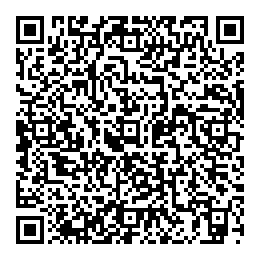 